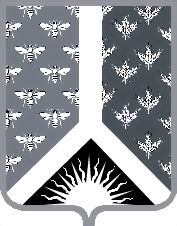 СОВЕТ НАРОДНЫХ ДЕПУТАТОВ НОВОКУЗНЕЦКОГО МУНИЦИПАЛЬНОГО РАЙОНАР Е Ш Е Н И Еот 26 мая 2016 года № 178-МНПАОб утверждении отчёта об исполнении бюджета Новокузнецкого муниципального района за 2015 годПринято Советом народных депутатовНовокузнецкого муниципального района24 мая 2016 года1. Утвердить отчёт об исполнении бюджета Новокузнецкого муниципального района за 2015 год по доходам в сумме  1 883 816,2 тыс. рублей, по расходам в сумме 1 866 578,3 тыс. рублей с превышением доходов над расходами (профицит бюджета Новокузнецкого муниципального района) в сумме 17 237,9 тыс. рублей по следующим показателям:1) доходов бюджета Новокузнецкого муниципального района за 2015 год по кодам классификации доходов бюджетов согласно приложению № 1 к настоящему Решению;2) расходов бюджета Новокузнецкого муниципального района за 2015 год по разделам, и подразделам классификации расходов бюджетов согласно приложения № 2 к настоящему Решению;3) расходов бюджета по ведомственной структуре расходов бюджета Новокузнецкого муниципального района за 2015 год, согласно приложению № 3 к настоящему Решению;4) источников финансирования дефицита бюджета Новокузнецкого муниципального района за 2015 год по кодам классификации источников финансирования дефицитов бюджетов согласно приложению № 4 к настоящему Решению.2. Настоящее Решение вступает в силу со дня, следующего за днем его официального опубликования.Председатель Совета народных депутатов Новокузнецкого муниципального района                                                                            Е. В. Зеленская  И. о. главы Новокузнецкого муниципального района                                                                             А. В. ШарнинПриложение № 1 к решению Совета народных депутатовНовокузнецкого муниципального района от 26 мая 2016 года № 178-МНПА«Об утверждении отчёта об исполнениибюджета Новокузнецкого муниципального района за 2015 год»Доходы бюджета Новокузнецкого муниципального района за 2015 год по кодам классификации доходов бюджета тыс. рублейПриложение № 2к решению Совета народных депутатовНовокузнецкого муниципального районаот 26 мая 2016 года № 178-МНПА «Об утверждении отчёта об исполнениибюджета Новокузнецкого муниципального района за 2015 год»Расходы бюджета по разделам и подразделам классификации расходовбюджета Новокузнецкого муниципального района за 2015 годтыс. рублейПриложение № 3 к решению Совета народных депутатовНовокузнецкого муниципального районаот 26 мая 2016 года № 178-МНПА «Об утверждении отчёта об исполнениибюджета Новокузнецкого муниципального района за 2015 год»Распределение бюджетных ассигнований бюджета по разделам,подразделам, целевым статьям и видам расходов классификациирасходов бюджета в ведомственной структуре расходов за 2015 годтыс. рублейПриложение № 4 к решению Совета народных депутатовНовокузнецкого муниципального районаот 26 мая 2016 года № 178-МНПА «Об утверждении отчёта об исполнениибюджета Новокузнецкого муниципального района за 2015 год»Источники финансирования дефицита бюджета Новокузнецкого муниципального района за 2015 год по кодам классификации источников финансирования дефицитов бюджетовтыс. рублейКодНаименование групп, подгрупп, статей, подстатей, элементов, программ (подпрограмм), кодов экономической классификации доходовИсполненоза 2015 годКодНаименование групп, подгрупп, статей, подстатей, элементов, программ (подпрограмм), кодов экономической классификации доходовИсполненоза 2015 год1 00 00000 00 0000 000Налоговые и неналоговые доходы1 146 156,11 01 00000 00 0000 000НАЛОГИ НА ПРИБЫЛЬ, ДОХОДЫ281 601,01 01 02000 01 0000 110Налог на доходы физических лиц281 601,01 03 00000 00 0000 000НАЛОГИ НА ТОВАРЫ (РАБОТЫ, УСЛУГИ), РЕАЛИЗУЕМЫЕ НА ТЕРРИТОРИИ РОССИЙСКОЙ ФЕДЕРАЦИИ3 823,31 05 00000 00 0000 000НАЛОГИ НА СОВОКУПНЫЙ ДОХОД15 062,41 06 00000 00 0000 000НАЛОГ НА ИМУЩЕСТВО3 147,01 08 00000 00 0000 000ГОСУДАРСТВЕННАЯ ПОШЛИНА52,31 11 00000 00 0000 000ДОХОДЫ ОТ ИСПОЛЬЗОВАНИЯ ИМУЩЕСТВА, НАХОДЯЩЕГОСЯ В ГОСУДАРСТВЕННОЙ И МУНИЦИПАЛЬНОЙ СОБСТВЕННОСТИ728 321,3112 00000 00 0000 000ПЛАТЕЖИ ПРИ ПОЛЬЗОВАНИИ ПРИРОДНЫМИ РЕСУРСАМИ77 671,1113 00000 00 0000 000ДОХОДЫ ОТ ОКАЗАНИЯ ПЛАТНЫХ УСЛУГ И КОМПЕНСАЦИИИ ЗАТРАТ ГОСУДАРСТВА1 062,8114 00000 00 0000 000ДОХОДЫ ОТ ПРОДАЖИ МАТЕРИАЛЬНЫХ И НЕМАТЕРИАЛЬНЫХ АКТИВОВ32 745,31 16 00000 00 0000 000ШТРАФЫ, САНКЦИИ, ВОЗМЕЩЕНИЕ УЩЕРБА2 663,11 17 00000 00 0000 180ПРОЧИЕ НЕНАЛОГОВЫЕ ДОХОДЫ6,52 00 00000 00 0000 000БЕЗВОЗМЕЗДНЫЕ ПОСТУПЛЕНИЯ737 660,12 02 00000 00 0000 000БЕЗВОЗМЕЗДНЫЕ ПОСТУПЛЕНИЯ ОТ ДРУГИХ БЮДЖЕТОВ БЮДЖЕТНОЙ СИСТЕМЫ РОССИЙСКОЙ ФЕДЕРАЦИИ736 943,52 02 02000 00 0000 151Субсидии бюджетам субъектов Российской Федерации и муниципальных образований (межбюджетные субсидии)44 429,02 02 03000 00 0000 151Субвенции бюджетам субъектов Российской Федерации и муниципальных образований665 991,52 02 04000 00 0000 151Иные межбюджетные трансферты26 523,02 07 05000 00 0000 000ПРОЧИЕ БЕЗВОЗМЕЗДНЫЕ ПОСТУПЛЕНИЯ782,82 19 00000 00 0000 000Возврат остатков субсидий и субвенций и иных межбюджетных трансфертов, имеющих целевое назначение, прошлых лет-156,3Итого1 883 816,2НаименованиеРазделПодразделИсполнено за 2015 годОБЩЕГОСУДАРСТВЕННЫЕ ВОПРОСЫ0102, 03, 04, 06, 07, 1398 181,0Функционирование высшего должностного лица субъекта Российской Федерации и муниципального образования01021 307,9Функционирование законодательных (представительных) органов государственной власти и представительных органов муниципальных образований01033 363,8Функционирование Правительства Российской Федерации, высших исполнительных органов государственной власти субъектов Российской Федерации, местных администраций010437 260,9Обеспечение деятельности финансовых, налоговых и таможенных органов и финансового (финансово-бюджетного) надзора01062 295,9Обеспечение проведения выборов и референдумов01070,0Другие общегосударственные вопросы011353 952,5НАЦИОНАЛЬНАЯ ОБОРОНА02033 248,0Мобилизационная и вневойсковая подготовка02033 248,0НАЦИОНАЛЬНАЯ БЕЗОПАСНОСТЬ И ПРАВООХРАНИТЕЛЬНАЯ ДЕЯТЕЛЬНОСТЬ0309, 1438 975,6Защита населения и территории от чрезвычайных ситуаций природного и техногенного характера, гражданская оборона030938 965,6Другие вопросы в области национальной безопасности и правоохранительной деятельности031410,0НАЦИОНАЛЬНАЯ ЭКОНОМИКА0401, 05, 08, 09, 1277 560,3Общеэкономические вопросы0401512,5Сельское хозяйство и рыболовство04056 326,0Транспорт040823 905,4Дорожное хозяйство (дорожные фонды)040931 261,2Другие вопросы в области национальной экономики041215 555,2ЖИЛИЩНО-КОММУНАЛЬНОЕ ХОЗЯЙСТВО0501, 02, 03, 05309 173,3Жилищное хозяйство050110 338,2Коммунальное хозяйство0502285 123,4Благоустройство05037 371,9Другие вопросы в области жилищно-коммунального хозяйства05056 339,8ОХРАНА ОКРУЖАЮЩЕЙ СРЕДЫ0605200,0Другие вопросы в области охраны окружающей среды0605200,0ОБРАЗОВАНИЕ0701, 02, 07, 09827 768,0Дошкольное образование0701246 794,5Общее образование0702458 729,7Молодёжная политика и оздоровление детей0707710,6Другие вопросы в области образования0709121 533,2КУЛЬТУРА, КИНЕМАТОГРАФИЯ0801, 04109 570,0Культура080193 032,2Другие вопросы в области культуры, кинематографии080416 537,8ЗДРАВООХРАНЕНИЕ0901, 02, 0934 595,9Стационарная медицинская помощь090116 250,5Амбулаторная помощь09028 055,4Другие вопросы в области здравоохранения090910 290,0СОЦИАЛЬНАЯ ПОЛИТИКА1001, 02, 03, 04, 06314 006,3Пенсионное обеспечение100111 710,3Социальное обслуживание населения100243 380,4Социальное обеспечение населения1003168 621,2Охрана семьи и детства100473 795,6Другие вопросы в области социальной политики100616 498,8ФИЗИЧЕСКАЯ КУЛЬТУРА  И СПОРТ1101603,0Физическая культура1101603,0СРЕДСТВА МАССОВОЙ ИНФОРМАЦИИ12024 650,4Периодическая печать и издательства12024 650,4ОБСЛУЖИВАНИЕ ГОСУДАРСТВЕННОГО И МУНИЦИПАЛЬНОГО ДОЛГА13013 914,8Обслуживание государственного внутреннего и муниципального долга13013 914,8МЕЖБЮДЖЕТНЫЕ ТРАНСФЕРТЫ ОБЩЕГО ХАРАКТЕРА БЮДЖЕТАМ СУБЪЕКТОВ РОССИЙСКОЙ ФЕДЕРАЦИИ И МУНИЦИПАЛЬНЫХ ОБРАЗОВАНИЙ1401, 0344 131,7Дотации на выравнивание бюджетной обеспеченности субъектов Российской Федерации и муниципальных образований140115 508,7Прочие межбюджетные трансферты общего характера140328 623,0ВСЕГО РАСХОДОВ1 866 578,3НаименованиеРазделПодразделЦелевая статьяВид расходаИсполнено за 2015 годадминистрация Новокузнецкого муниципального района245 937,3Общегосударственные вопросы010000 0 000000090 028,6Функционирование высшего должностного лица субъекта Российской Федерации и муниципального образования010200 0 00000001 307,9Непрограммные направления деятельности010270 0 00000001 307,9глава Новокузнецкого муниципального района в рамках непрограммного направления деятельности010270 0 10110001 307,9Расходы на выплаты персоналу в целях обеспечения выполнения функций государственными (муниципальными) органами, казенными учреждениями, органами управления государственными внебюджетными фондами010270 0 10111001 307,9Расходы на выплаты персоналу государственных (муниципальных) органов010270 0 10111201 307,9Функционирование Правительства Российской Федерации, высших исполнительных органов государственной власти субъектов Российской Федерации, местных администраций010400 0 000000037 260,9Непрограммные направления деятельности010470 0 000000037 260,9Обеспечение деятельности органов местного самоуправления в рамках непрограммного направления деятельности010470 0 101500037 260,9Расходы на выплаты персоналу в целях обеспечения выполнения функций государственными (муниципальными) органами, казенными учреждениями, органами управления государственными внебюджетными фондами010470 0 101510029 093,3Расходы на выплаты персоналу государственных (муниципальных) органов010470 0 101512029 093,3Закупка товаров, работ и услуг для государственных (муниципальных) нужд010470 0 10152007 071,4Иные закупки товаров, работ и услуг для обеспечения государственных (муниципальных) нужд010470 0 10152407 071,4Социальное обеспечение и иные выплаты населению010470 0 1015300502,2Социальные выплаты гражданам, кроме публично-нормативных социальных выплат010470 0 1015320502,2Иные бюджетные ассигнования010470 0 1015800594,0Уплата налогов, сборов и иных платежей010470 0 1015850594,0Судебная система010500 0 0000000Непрограммные направления деятельности010570 0 0000000Осуществление полномочий по составлению (изменению) списков кандидатов в присяжные заседатели федеральных судов общей юрисдикции в Российской Федерации010570 0 5120000Закупка товаров, работ и услуг для государственных (муниципальных) нужд010570 0 5120200Иные закупки товаров, работ и услуг для обеспечения государственных (муниципальных) нужд010570 0 5120240Обеспечение проведения выборов и референдумов010700 0 0000000Муниципальная программа «Экономическое развитие и инвестиционная привлекательность Новокузнецкого муниципального района»010703 0 0000000Подпрограмма «Развитие организационно-хозяйственной деятельности в рамках реализации реформы местного самоуправления»010703 2 0000000Организационные мероприятия в рамках подпрограммы «Развитие организационно-хозяйственной деятельности в рамках реализации реформы местного самоуправления» муниципальной программы «Экономическое развитие и инвестиционная привлекательность Новокузнецкого муниципального района»010703 2 1726000Закупка товаров, работ и услуг для государственных (муниципальных) нужд010703 2 1726200Иные закупки товаров, работ и услуг для обеспечения государственных (муниципальных) нужд010703 2 1726240Резервные фонды011100 0 0000000Непрограммные направления деятельности011170 0 0000000Резервный фонд администрации Новокузнецкого муниципального района в рамках непрограммного направления деятельности011170 0 1030000Иные бюджетные ассигнования011170 0 1030800Резервные средства011170 0 1030870Другие общегосударственные вопросы011300 0 00000005 1459,8Муниципальная программа «Экономическое развитие и инвестиционная привлекательность Новокузнецкого муниципального района»011303 0 000000021 086,9Подпрограмма «Повышение инвестиционной привлекательности»011303 1 000000095,0Проведение конкурсных мероприятий, выставок в рамках подпрограммы «Повышение инвестиционной привлекательности» муниципальной программы «Экономическое развитие и инвестиционная привлекательность Новокузнецкого муниципального района»011303 1 170100095,0Закупка товаров, работ и услуг для государственных (муниципальных) нужд011303 1 170120095,0Иные закупки товаров, работ и услуг для обеспечения государственных (муниципальных) нужд011303 1 170124095,0Публикация статей о районе в СМИ, подготовка и размещение видеосюжетов в рамках подпрограммы «Повышение инвестиционной привлекательности» муниципальной программы «Экономическое развитие и инвестиционная привлекательность Новокузнецкого муниципального района»011303 1 1702000Закупка товаров, работ и услуг для государственных (муниципальных) нужд011303 1 1702200Иные закупки товаров, работ и услуг для обеспечения государственных (муниципальных) нужд011303 1 1702240Администрирование и обновление инвестиционного портала в рамках подпрограммы «Повышение инвестиционной привлекательности» муниципальной программы «Экономическое развитие и инвестиционная привлекательность Новокузнецкого муниципального района»011303 1 1703000Закупка товаров, работ и услуг для государственных (муниципальных) нужд011303 1 1703200Иные закупки товаров, работ и услуг для обеспечения государственных (муниципальных) нужд011303 1 1703240Подготовка и издание периодических изданий об инвестиционной деятельности в районе в рамках подпрограммы «Повышение инвестиционной привлекательности» муниципальной программы «Экономическое развитие и инвестиционная привлекательность Новокузнецкого муниципального района»011303 1 1704000Закупка товаров, работ и услуг для государственных (муниципальных) нужд011303 1 1704200Иные закупки товаров, работ и услуг для обеспечения государственных (муниципальных) нужд011303 1 1704240Подпрограмма «Развитие организационно-хозяйственной деятельности в рамках реализации реформы местного самоуправления»011303 2 000000020 991,9Повышение квалификации и обучение резерва руководящих кадров в рамках подпрограммы «Развитие организационно-хозяйственной деятельности в рамках реализации реформы местного самоуправления» муниципальной программы «Экономическое развитие и инвестиционная привлекательность Новокузнецкого муниципального района»011303 2 1721000Закупка товаров, работ и услуг для государственных (муниципальных) нужд011303 2 1721200Иные закупки товаров, работ и услуг для обеспечения государственных (муниципальных) нужд011303 2 1721240Взаимодействие со СМИ и полиграфическими изданиями в рамках подпрограммы «Развитие организационно-хозяйственной деятельности в рамках реализации реформы местного самоуправления» муниципальной программы «Экономическое развитие и инвестиционная привлекательность Новокузнецкого муниципального района»011303 2 17220001 409,9Закупка товаров, работ и услуг для государственных (муниципальных) нужд011303 2 17222001 409,9Иные закупки товаров, работ и услуг для обеспечения государственных (муниципальных) нужд011303 2 17222401 409,9Информатизация муниципального образования в рамках подпрограммы «Развитие организационно-хозяйственной деятельности в рамках реализации реформы местного самоуправления» муниципальной программы «Экономическое развитие и инвестиционная привлекательность Новокузнецкого муниципального района»011303 2 1723000992,2Закупка товаров, работ и услуг для государственных (муниципальных) нужд011303 2 1723200992,2Иные закупки товаров, работ и услуг для обеспечения государственных (муниципальных) нужд011303 2 1723240992,2Материальное стимулирование достижений предприятий, организаций и отдельных граждан в рамках подпрограммы «Развитие организационно-хозяйственной деятельности в рамках реализации реформы местного самоуправления» муниципальной программы «Экономическое развитие и инвестиционная привлекательность Новокузнецкого муниципального района»011303 2 172400016 872,1Закупка товаров, работ и услуг для государственных (муниципальных) нужд011303 2 1724200389,5Иные закупки товаров, работ и услуг для обеспечения государственных (муниципальных) нужд011303 2 1724240389,5Социальное обеспечение и иные выплаты населению011303 2 172430016 482,6Социальные выплаты гражданам, кроме публично-нормативных социальных выплат011303 2 1724320445,7Иные выплаты населению011303 2 172436016 036,9Введение электронного документооборота в рамках подпрограммы «Развитие организационно-хозяйственной деятельности в рамках реализации реформы местного самоуправления» муниципальной программы «Экономическое развитие и инвестиционная привлекательность Новокузнецкого муниципального района»011303 2 172500046,0Закупка товаров, работ и услуг для государственных (муниципальных) нужд011303 2 172520046,0Иные закупки товаров, работ и услуг для обеспечения государственных (муниципальных) нужд011303 2 172524046,0Организационные мероприятия в рамках подпрограммы «Развитие организационно-хозяйственной деятельности в рамках реализации реформы местного самоуправления» муниципальной программы «Экономическое развитие и инвестиционная привлекательность Новокузнецкого муниципального района»011303 2 17260001 671,7Закупка товаров, работ и услуг для государственных (муниципальных) нужд011303 2 17262001 671,7Иные закупки товаров, работ и услуг для обеспечения государственных (муниципальных) нужд011303 2 17262401 671,7Муниципальная программа «Жилищная и социальная инфраструктура Новокузнецкого муниципального района»011306 0 00000004 313,9Подпрограмма «Капитальный ремонт социальных объектов и инженерное обустройство территорий»011306 4 00000004 313,9Мероприятия по капитальному ремонту учреждений социальной сферы в рамках подпрограммы «Капитальный ремонт социальных объектов и инженерное обустройство территорий» муниципальной программы «Жилищная и социальная инфраструктура Новокузнецкого муниципального района»011306 4 20410004 313,9Закупка товаров, работ и услуг для государственных (муниципальных) нужд011306 4 20412004 313,9Иные закупки товаров, работ и услуг для обеспечения государственных (муниципальных) нужд011306 4 20412404 313,9Муниципальная программа «Имущественный комплекс Новокузнецкого муниципального района»011311 0 00000008 662,1Подпрограмма «Инвентаризация муниципальных объектов»011311 2 00000008 662,1Межевание, изготовление кадастровых планов земельных участков в рамках подпрограммы «Инвентаризация муниципальных объектов» муниципальной программы «Имущественный комплекс Новокузнецкого муниципального района»011311 2 25210002 908,8Закупка товаров, работ и услуг для государственных (муниципальных) нужд011311 2 25212002 908,8Иные закупки товаров, работ и услуг для обеспечения государственных (муниципальных) нужд011311 2 25212402 908,8Обследование объектов и изготовление технических паспортов в рамках подпрограммы «Инвентаризация муниципальных объектов» муниципальной программы «Имущественный комплекс Новокузнецкого муниципального района»011311 2 25220002 056,7Закупка товаров, работ и услуг для государственных (муниципальных) нужд011311 2 25222002 056,7Иные закупки товаров, работ и услуг для обеспечения государственных (муниципальных) нужд011311 2 25222402 056,7Страхование муниципальных объектов недвижимости от чрезвычайных ситуаций в рамках подпрограммы «Инвентаризация муниципальных объектов» муниципальной программы «Имущественный комплекс Новокузнецкого муниципального района»011311 2 2523000332,7Закупка товаров, работ и услуг для государственных (муниципальных) нужд011311 2 2523200332,7Иные закупки товаров, работ и услуг для обеспечения государственных (муниципальных) нужд011311 2 2523240332,7Проведение независимой оценки муниципальных объектов в рамках подпрограммы «Инвентаризация муниципальных объектов» муниципальной программы «Имущественный комплекс Новокузнецкого муниципального района»011311 2 2524000422,4Закупка товаров, работ и услуг для государственных (муниципальных) нужд011311 2 2524200422,4Иные закупки товаров, работ и услуг для обеспечения государственных (муниципальных) нужд011311 2 2524240422,4Разработка технической документации для объектов муниципальной собственности (проекта зон санитарной охраны водозаборов) в рамках подпрограммы «Инвентаризация муниципальных объектов» муниципальной программы «Имущественный комплекс Новокузнецкого муниципального района»011311 2 2525000269,3Закупка товаров, работ и услуг для государственных (муниципальных) нужд011311 2 2525200269,3Иные закупки товаров, работ и услуг для обеспечения государственных (муниципальных) нужд011311 2 2525240269,3Улучшение материально-технической базы в рамках подпрограммы «Инвентаризация муниципальных объектов» муниципальной программы «Имущественный комплекс Новокузнецкого муниципального района»011311 2 25260002 672,2Закупка товаров, работ и услуг для государственных (муниципальных) нужд011311 2 25262002 672,2Иные закупки товаров, работ и услуг для обеспечения государственных (муниципальных) нужд011311 2 25262402 672,2Непрограммные направления деятельности011370 0 000000017 396,9Исполнение судебных актов по искам к муниципальному образованию о взыскании денежных средств за счет средств казны муниципального образования в рамках непрограммного направления деятельности011370 0 10170003 676,9Иные бюджетные ассигнования011370 0 10178003 676,9Исполнение судебных актов011370 0 10178303 676,9Обеспечение деятельности бюджетного учреждения «Муниципальный архив Новокузнецкого муниципального района» в рамках непрограммного направления деятельности011370 0 10210002 234,4Предоставление субсидий бюджетным, автономным учреждениям и иным некоммерческим организациям011370 0 10216002 234,4Субсидии бюджетным учреждениям011370 0 10216102 234,4Обеспечение деятельности муниципальных казенных предприятий, автономных учреждений в рамках непрограммного направления деятельности011370 0 1022000103,8Предоставление субсидий бюджетным, автономным учреждениям и иным некоммерческим организациям011370 0 1022600103,8Субсидии автономным учреждениям011370 0 1022620103,8Обеспечение деятельности муниципального бюджетного учреждения «Многофункциональный центр Новокузнецкого муниципального района» в рамках непрограммного направления деятельности011370 0 102300010 254,9Предоставление субсидий бюджетным, автономным учреждениям и иным некоммерческим организациям011370 0 102360010 254,9Субсидии бюджетным учреждениям011370 0 102361010 254,9Резервный фонд администрации Новокузнецкого муниципального района в рамках непрограммного направления деятельности011370 0 103000066,3Социальное обеспечение и иные выплаты населению011370 0 103030066,3Иные выплаты населению011370 0 103036066,3Организация оказания услуг по комплексному обслуживанию зданий и прилегающих к зданиям дворовых территорий объектов социальной сферы Новокузнецкого муниципального района в рамках непрограммного направления деятельности011370 0 2239000690,6Предоставление субсидий бюджетным, автономным учреждениям и иным некоммерческим организациям011370 0 2239600690,6Субсидии бюджетным учреждениям011370 0 2239610690,6Финансовое обеспечение мероприятий по временному социально-бытовому обустройству лиц, вынужденно покинувших территорию Украины и находящихся в пунктах временного размещения в рамках непрограммного направления деятельности011370 0 5224000Закупка товаров, работ и услуг для государственных (муниципальных) нужд011370 0 5224200Иные закупки товаров, работ и услуг для обеспечения государственных (муниципальных) нужд011370 0 5224240Создание и функционирование комиссий по делам несовершеннолетних и защите их прав в рамках непрограммного направления деятельности011370 0 7196000246,0Расходы на выплаты персоналу в целях обеспечения выполнения функций государственными (муниципальными) органами, казенными учреждениями, органами управления государственными внебюджетными фондами011370 0 7196100246,0Расходы на выплаты персоналу государственных (муниципальных) органов011370 0 7196120246,0Закупка товаров, работ и услуг для государственных (муниципальных) нужд011370 0 7196200Иные закупки товаров, работ и услуг для обеспечения государственных (муниципальных) нужд011370 0 7196240Осуществление функций по хранению, комплектованию, учету и использованию документов Архивного фонда Кемеровской области в рамках непрограммного направления деятельности011370 0 790500011,0Предоставление субсидий бюджетным, автономным учреждениям и иным некоммерческим организациям011370 0 790560011,0Субсидии бюджетным учреждениям011370 0 790561011,0Создание и функционирование административных комиссий в рамках непрограммного направления деятельности011370 0 7906000113,0Закупка товаров, работ и услуг для государственных (муниципальных) нужд011370 0 7906200113,0Иные закупки товаров, работ и услуг для обеспечения государственных (муниципальных) нужд011370 0 7906240113,0Национальная безопасность и правоохранительная деятельность030000 0 0000000Другие вопросы в области национальной безопасности и правоохранительной деятельности031400 0 0000000Муниципальная программа «Обеспечение безопасности населения Новокузнецкого муниципального района»031413 0 0000000Подпрограмма «Безопасность дорожного движения»031413 1 0000000Обслуживание и усовершенствование камер видеонаблюдения в рамках подпрограммы «Безопасность дорожного движения» муниципальной программы «Обеспечение безопасности населения Новокузнецкого муниципального района»031413 1 2702000Закупка товаров, работ и услуг для государственных (муниципальных) нужд031413 1 2702200Иные закупки товаров, работ и услуг для обеспечения государственных (муниципальных) нужд031413 1 2702240Подпрограмма «Профилактика злоупотребления наркотиками»031413 2 0000000Мероприятия по профилактике злоупотребления наркотиками в рамках подпрограммы «Профилактика злоупотребления наркотиками» муниципальной программы «Обеспечение безопасности населения Новокузнецкого муниципального района»031413 2 2721000Закупка товаров, работ и услуг для государственных (муниципальных) нужд031413 2 2721200Иные закупки товаров, работ и услуг для обеспечения государственных (муниципальных) нужд031413 2 2721240Национальная экономика040000 0 000000036 657,7Сельское хозяйство и рыболовство040500 0 00000006 326,0Муниципальная программа «Поддержка агропромышленного комплекса и развитие сельских территорий Новокузнецкого муниципального района»040505 0 00000006 326,0Подпрограмма «Социально-экономическое развитие села»040505 1 00000006 026,0Субсидии на безвозмездной и безвозвратной основе в целях возмещения части затрат в связи с приобретением сельскохозяйственными товаропроизводителями семян высоких репродукций (зерновых, кормовых, овощных культур) в рамках подпрограммы «Социально-экономическое развитие села» муниципальной программы «Поддержка агропромышленного комплекса и развитие сельских территорий Новокузнецкого муниципального района»040505 1 1901000Иные бюджетные ассигнования040505 1 1901800Субсидии юридическим лицам (кроме некоммерческих организаций), индивидуальным предпринимателям, физическим лицам040505 1 1901810Субсидии на безвозмездной и безвозвратной основе в целях возмещения части затрат в связи с приобретением сельскохозяйственными товаропроизводителями химических средств защиты растений в рамках подпрограммы «Социально-экономическое развитие села» муниципальной программы «Поддержка агропромышленного комплекса и развитие сельских территорий Новокузнецкого муниципального района»040505 1 1902000Иные бюджетные ассигнования040505 1 1902800Субсидии юридическим лицам (кроме некоммерческих организаций), индивидуальным предпринимателям, физическим лицам040505 1 1902810Субсидии на безвозмездной и безвозвратной основе в целях возмещения части затрат в связи с приобретением сельскохозяйственными товаропроизводителями минеральных удобрений в рамках подпрограммы «Социально-экономическое развитие села» муниципальной программы «Поддержка агропромышленного комплекса и развитие сельских территорий Новокузнецкого муниципального района»040505 1 1903000Иные бюджетные ассигнования040505 1 1903800Субсидии юридическим лицам (кроме некоммерческих организаций), индивидуальным предпринимателям, физическим лицам040505 1 1903810Субсидии на безвозмездной и безвозвратной основе в целях возмещения части затрат в связи с приобретением сельскохозяйственными товаропроизводителями высокопродуктивного крупного рогатого скота в рамках подпрограммы «Социально-экономическое развитие села» муниципальной программы «Поддержка агропромышленного комплекса и развитие сельских территорий Новокузнецкого муниципального района»040505 1 1904000Иные бюджетные ассигнования040505 1 1904800Субсидии юридическим лицам (кроме некоммерческих организаций), индивидуальным предпринимателям, физическим лицам040505 1 1904810Субсидии на безвозмездной и безвозвратной основе в целях возмещения части затрат в связи с приобретением сельскохозяйственными товаропроизводителями сельскохозяйственной техники, оборудования, доильных залов в рамках подпрограммы «Социально-экономическое развитие села» муниципальной программы «Поддержка агропромышленного комплекса и развитие сельских территорий Новокузнецкого муниципального района»040505 1 1905000Иные бюджетные ассигнования040505 1 1905800Субсидии юридическим лицам (кроме некоммерческих организаций), индивидуальным предпринимателям, физическим лицам040505 1 1905810Субсидии на безвозмездной и безвозвратной основе в целях возмещения части затрат в связи с приобретением сельскохозяйственными товаропроизводителями горюче-смазочных материалов в рамках подпрограммы «Социально-экономическое развитие села» муниципальной программы «Поддержка агропромышленного комплекса и развитие сельских территорий Новокузнецкого муниципального района»040505 1 1906000Иные бюджетные ассигнования040505 1 1906800Субсидии юридическим лицам (кроме некоммерческих организаций), индивидуальным предпринимателям, физическим лицам040505 1 1906810Субсидии на безвозмездной и безвозвратной основе в целях возмещения части затрат в связи с использованием сельскохозяйственными товаропроизводителями комбикормов для производства молока в рамках подпрограммы «Социально-экономическое развитие села» муниципальной программы «Поддержка агропромышленного комплекса и развитие сельских территорий Новокузнецкого муниципального района»040505 1 1907000Иные бюджетные ассигнования040505 1 1907800Субсидии юридическим лицам (кроме некоммерческих организаций), индивидуальным предпринимателям, физическим лицам040505 1 1907810Субсидии на безвозмездной и безвозвратной основе в целях возмещения части затрат сельскохозяйственным товаропроизводителям в связи с введением в оборот заброшенных земель в рамках подпрограммы «Социально-экономическое развитие села» муниципальной программы «Поддержка агропромышленного комплекса и развитие сельских территорий Новокузнецкого муниципального района»040505 1 1908000Иные бюджетные ассигнования040505 1 1908800Субсидии юридическим лицам (кроме некоммерческих организаций), индивидуальным предпринимателям, физическим лицам040505 1 1908810Субсидии на безвозмездной и безвозвратной основе на оказание несвязной поддержки сельскохозяйственным товаропроизводителям в области растениеводства в рамках подпрограммы «Социально-экономическое развитие села» муниципальной программы «Поддержка агропромышленного комплекса и развитие сельских территорий Новокузнецкого муниципального района»040505 1 19090006 026,0Иные бюджетные ассигнования040505 1 19098006 026,0Субсидии юридическим лицам (кроме некоммерческих организаций), индивидуальным предпринимателям, физическим лицам040505 1 19098106 026,0Подпрограмма «Устойчивое развитие сельских территорий»040505 2 0000000300,0Обустройство детских игровых площадок в рамках подпрограммы «Устойчивое развитие сельских территорий» муниципальной программы «Поддержка агропромышленного комплекса и развитие сельских территорий Новокузнецкого муниципального района»040505 2 1920000120,0Капитальные вложения в объекты государственной (муниципальной) собственности040505 2 1920400120,0Бюджетные инвестиции040505 2 1920410120,0Реализация мероприятий федеральной целевой программы «Устойчивое развитие сельских территорий на 2014-2017 годы и на период до 2020 года» в рамках подпрограммы «Устойчивое развитие сельских территорий» муниципальной программы «Поддержка агропромышленного комплекса и развитие сельских территорий Новокузнецкого муниципального района»040505 2 5018000126,0Капитальные вложения в объекты государственной (муниципальной) собственности040505 2 5018400126,0Бюджетные инвестиции040505 2 5018410126,0Грантовая поддержка местных инициатив граждан, проживающих в сельской местности в рамках подпрограммы «Устойчивое развитие сельских территорий» муниципальной программы  «Поддержка агропромышленного комплекса и  развитие сельских территорий Новокузнецкого муниципального района»040505 2 712400054,0Капитальные вложения в объекты государственной (муниципальной) собственности040505 2 712440054,0Бюджетные инвестиции040505 2 712441054,0Транспорт040800 0 000000014 776,5Муниципальная программа «Имущественный комплекс Новокузнецкого муниципального района»040811 0 00000005 000,0Подпрограмма «Инвентаризация муниципальных объектов»040811 2 00000002 000,0Улучшение материально-технической базы в рамках подпрограммы «Инвентаризация муниципальных объектов» муниципальной программы «Имущественный комплекс Новокузнецкого муниципального района»040811 2 25260002 000,0Закупка товаров, работ и услуг для государственных (муниципальных) нужд040811 2 25262002 000,0Иные закупки товаров, работ и услуг для обеспечения государственных (муниципальных) нужд040811 2 25262402 000,0Подпрограмма «Оказание финансовой помощи»040811 5 00000003 000,0Оказание финансовой помощи муниципальным казённым предприятиям Новокузнецкого муниципального района в рамках подпрограммы «Оказание финансовой помощи» муниципальной программы «Имущественный комплекс Новокузнецкого муниципального района»040811 5 25510003 000,0Иные бюджетные ассигнования040811 5 25518003 000,0Субсидии юридическим лицам (кроме некоммерческих организаций), индивидуальным предпринимателям, физическим лицам040811 5 25518103 000,0Непрограммные направления деятельности040870 0 00000009 776,5Обеспечение деятельности муниципальных казенных предприятий, автономных учреждений в рамках непрограммного направления деятельности040870 0 10220009 776,5Закупка товаров, работ и услуг для государственных (муниципальных) нужд040870 0 10222001 752,3Иные закупки товаров, работ и услуг для обеспечения государственных (муниципальных) нужд040870 0 10222401 752,3Иные бюджетные ассигнования040870 0 10228008 024,2Субсидии юридическим лицам (кроме некоммерческих организаций), индивидуальным предпринимателям, физическим лицам040870 0 10228108 024,2Другие вопросы в области национальной экономики041200 0 000000015 555,2Муниципальная программа «Имущественный комплекс Новокузнецкого муниципального района»041211 0 000000012 322,0Подпрограмма «Разработка документов территориального планирования»041211 1 0000000Информационная система обеспечения градостроительной деятельности в рамках подпрограммы «Разработка документов территориального планирования» муниципальной программы «Имущественный комплекс Новокузнецкого муниципального района»041211 1 2501000Закупка товаров, работ и услуг для государственных (муниципальных) нужд041211 1 2501200Иные закупки товаров, работ и услуг для обеспечения государственных (муниципальных) нужд041211 1 2501240Разработка проектов планировки территорий в рамках подпрограммы «Разработка документов территориального планирования» муниципальной программы «Имущественный комплекс Новокузнецкого муниципального района»041211 1 2502000Закупка товаров, работ и услуг для государственных (муниципальных) нужд041211 1 2502200Иные закупки товаров, работ и услуг для обеспечения государственных (муниципальных) нужд041211 1 2502240Разработка проекта изменений в схему территориального планирования Новокузнецкого муниципального района Кемеровской области, проектов генеральных планов сельских поселений, расположенных в границах Новокузнецкого муниципального района Кемеровской области, проектов правил землепользования и застройки сельских поселений, расположенных в границах Новокузнецкого муниципального района Кемеровской области в рамках подпрограммы «Разработка документов территориального планирования» муниципальной программы «Имущественный комплекс Новокузнецкого муниципального района»041211 1 2503000Закупка товаров, работ и услуг для государственных (муниципальных) нужд041211 1 2503200Иные закупки товаров, работ и услуг для обеспечения государственных (муниципальных) нужд041211 1 2503240Проведение конкурса «Лучший дизайн - проект» в рамках подпрограммы «Разработка документов территориального планирования» муниципальной программы «Имущественный комплекс Новокузнецкого муниципального района»041211 1 2504000Закупка товаров, работ и услуг для государственных (муниципальных) нужд041211 1 2504200Иные закупки товаров, работ и услуг для обеспечения государственных (муниципальных) нужд041211 1 2504240Подпрограмма «Обеспечение деятельности учреждений в сфере имущественных отношений»041211 3 000000012 322,0Обеспечение деятельности муниципального бюджетного учреждения «Центр по землеустройству и муниципальному имуществу в муниципальном образовании «Новокузнецкий муниципальный район» в рамках подпрограммы «Обеспечение деятельности учреждений в сфере имущественных отношений» муниципальной программы «Имущественный комплекс Новокузнецкого муниципального района»041211 3 253100012 322,0Предоставление субсидий бюджетным, автономным учреждениям и иным некоммерческим организациям041211 3 253160012 322,0Субсидии бюджетным учреждениям041211 3 253161012 322,0Муниципальная программа «Развитие субъектов малого и среднего предпринимательства Новокузнецкого муниципального района»041214 0 00000003 233,2Подпрограмма «Поддержка малого и среднего предпринимательства»041214 1 00000003 233,2Предоставление субсидий на возмещение части затрат субъектам малого и среднего предпринимательства в рамках подпрограммы «Поддержка малого и среднего предпринимательства» муниципальной программы «Развитие субъектов малого и среднего предпринимательства Новокузнецкого муниципального района»041214 1 2801000450,0Иные бюджетные ассигнования041214 1 2801800450,0Субсидии юридическим лицам (кроме некоммерческих организаций), индивидуальным предпринимателям, физическим лицам041214 1 2801810450,0Поддержка начинающим субъектам малого и среднего предпринимательства, в том числе с предоставлением грантов на создание собственного бизнеса в рамках подпрограммы «Поддержка малого и среднего предпринимательства» муниципальной программы «Развитие субъектов малого и среднего предпринимательства Новокузнецкого муниципального района»041214 1 2802000270,0Иные бюджетные ассигнования041214 1 2802800270,0Субсидии юридическим лицам (кроме некоммерческих организаций), индивидуальным предпринимателям, физическим лицам041214 1 2802810270,0Реализация отдельных мероприятий, привлечение субъектов малого и среднего предпринимательства к участию в конкурсах, выставках, ярмарках в рамках подпрограммы «Поддержка малого и среднего предпринимательства» муниципальной программы «Развитие субъектов малого и среднего предпринимательства Новокузнецкого муниципального района»041214 1 2803000179,9Закупка товаров, работ и услуг для государственных (муниципальных) нужд041214 1 280320089,9Иные закупки товаров, работ и услуг для обеспечения государственных (муниципальных) нужд041214 1 280324089,9Социальное обеспечение и иные выплаты населению041214 1 280330090,0Иные выплаты населению041214 1 280336090,0Реализация образовательных программ, мероприятий массового обучения в рамках подпрограммы «Поддержка малого и среднего предпринимательства» муниципальной программы «Развитие субъектов малого и среднего предпринимательства Новокузнецкого муниципального района»041214 1 2804000Закупка товаров, работ и услуг для государственных (муниципальных) нужд041214 1 2804200Иные закупки товаров, работ и услуг для обеспечения государственных (муниципальных) нужд041214 1 2804240Информационная и консультационная поддержка в рамках подпрограммы «Поддержка малого и среднего предпринимательства» муниципальной программы «Развитие субъектов малого и среднего предпринимательства Новокузнецкого муниципального района»041214 1 2805000Закупка товаров, работ и услуг для государственных (муниципальных) нужд041214 1 2805200Иные закупки товаров, работ и услуг для обеспечения государственных (муниципальных) нужд041214 1 2805240Государственная поддержка малого и среднего предпринимательства, включая крестьянские (фермерские) хозяйства в рамках подпрограммы «Поддержка малого и среднего предпринимательства» муниципальной программы «Развитие субъектов малого и среднего предпринимательства Новокузнецкого муниципального района»041214 1 50640002 193,3Иные бюджетные ассигнования041214 1 50648002 193,3Субсидии юридическим лицам (кроме некоммерческих организаций), индивидуальным предпринимателям, физическим лицам041214 1 50648102 193,3Реализация отдельных мероприятий в рамках подпрограммы «Поддержка малого и среднего предпринимательства» муниципальной программы  «Развитие субъектов малого и среднего предпринимательства Новокузнецкого муниципального района»041214 1 7132000140,0Иные бюджетные ассигнования041214 1 7132800140,0Субсидии юридическим лицам (кроме некоммерческих организаций), индивидуальным предпринимателям, физическим лицам041214 1 7132810140,0Жилищно-коммунальное хозяйство050000 0 000000017 643,4Жилищное хозяйство050100 0 00000005 648,5Муниципальная программа «Жилищная и социальная инфраструктура Новокузнецкого муниципального района»050106 0 00000005 648,5Подпрограмма «Строительство жилья и обеспечение земельных участков под строительство жилья коммунальной и инженерной инфраструктурой»050106 2 00000001 787,2Создание жилищного фонда в рамках подпрограммы «Строительство жилья и обеспечение земельных участков под строительство жилья коммунальной и инженерной инфраструктурой» муниципальной программы «Жилищная и социальная инфраструктура Новокузнецкого муниципального района»050106 2 20210001 787,2Закупка товаров, работ и услуг для государственных (муниципальных) нужд050106 2 20212001 780,1Иные закупки товаров, работ и услуг для обеспечения государственных (муниципальных) нужд050106 2 20212401 780,1Капитальные вложения в объекты государственной (муниципальной) собственности050106 2 20214007,1Бюджетные инвестиции050106 2 20214107,1Подпрограмма «Обеспечение мероприятий по переселению граждан из ветхого и аварийного жилищного фонда»050106 3 00000001 106,8Создание жилищного фонда под переселение и снос аварийного жилья в рамках подпрограммы «Обеспечение мероприятий по переселению граждан из ветхого и аварийного жилищного фонда» муниципальной программы «Жилищная и социальная инфраструктура Новокузнецкого муниципального района»050106 3 2031000630,0Капитальные вложения в объекты государственной (муниципальной) собственности050106 3 2031400630,0Бюджетные инвестиции050106 3 2031410630,0Обеспечение мероприятий по переселению граждан из аварийного жилищного фонда в рамках подпрограммы «Обеспечение мероприятий по переселению граждан из ветхого и аварийного жилищного фонда» муниципальной программы «Жилищная и социальная инфраструктура Новокузнецкого муниципального района»050106 3 9602000476,8Капитальные вложения в объекты государственной (муниципальной) собственности050106 3 9602400476,8Бюджетные инвестиции050106 3 9602410476,8Подпрограмма «Доступное и комфортное жильё»050106 5 00000002754,5Обеспечение жильём социальных категорий граждан, установленных законодательством Кемеровской области в рамках подпрограммы «Доступное и комфортное жильё» муниципальной программы «Жилищная и социальная инфраструктура Новокузнецкого муниципального района»050106 5 7166000Капитальные вложения в объекты государственной (муниципальной) собственности050106 5 7166400Бюджетные инвестиции050106 5 7166410Обеспечение мероприятий по переселению граждан из аварийного жилищного фонда за счёт средств, поступивших от государственной корпорации - Фонда содействия реформированию жилищно-коммунального хозяйства в рамках подпрограммы «Доступное и комфортное жильё» муниципальной программы «Жилищная и социальная инфраструктура Новокузнецкого муниципального района»050106 5 95020001 031,1Капитальные вложения в объекты государственной (муниципальной) собственности050106 5 95024001 031,1Бюджетные инвестиции050106 5 95024101 031,1Обеспечение мероприятий по переселению граждан из аварийного жилищного фонда в рамках подпрограммы «Доступное и комфортное жильё» муниципальной программы «Жилищная и социальная инфраструктура Новокузнецкого муниципального района»050106 5 96020001 723,4Капитальные вложения в объекты государственной (муниципальной) собственности050106 5 96024001 723,4Бюджетные инвестиции050106 5 96024101 723,4Коммунальное хозяйство050200 0 00000004 623,0Муниципальная программа «Имущественный комплекс Новокузнецкого муниципального района»050211 0 00000004 623,0Подпрограмма «Инвентаризация муниципальных объектов»050211 2 00000002 600,0Улучшение материально-технической базы в рамках подпрограммы «Инвентаризация муниципальных объектов» муниципальной программы «Имущественный комплекс Новокузнецкого муниципального района»050211 2 25260002 600,0Капитальные вложения в объекты государственной (муниципальной) собственности050211 2 25264002 600,0Бюджетные инвестиции050211 2 25264102 600,0Подпрограмма «Оказание финансовой помощи»050211 5 00000002 023,0Оказание финансовой помощи муниципальным казённым предприятиям Новокузнецкого муниципального района в рамках подпрограммы «Оказание финансовой помощи» муниципальной программы «Имущественный комплекс Новокузнецкого муниципального района»050211 5 25510001 023,0Иные бюджетные ассигнования050211 5 25518001 023,0Субсидии юридическим лицам (кроме некоммерческих организаций), индивидуальным предпринимателям, физическим лицам050211 5 25518101 023,0Оказание финансовой помощи муниципальным унитарным предприятиям Новокузнецкого муниципального района в рамках подпрограммы «Оказание финансовой помощи» муниципальной программы «Имущественный комплекс Новокузнецкого муниципального района»050211 5 25520001 000,0Иные бюджетные ассигнования050211 5 25528001 000,0Субсидии юридическим лицам (кроме некоммерческих организаций), индивидуальным предпринимателям, физическим лицам050211 5 25528101 000,0Благоустройство050300 0 00000007 371,9Муниципальная программа «Жилищная и социальная инфраструктура Новокузнецкого муниципального района»050306 0 00000007 371,9Подпрограмма «Капитальный ремонт социальных объектов и инженерное обустройство территорий»050306 4 00000007 371,9Мероприятия по капитальному ремонту учреждений социальной сферы в рамках подпрограммы «Капитальный ремонт социальных объектов и инженерное обустройство территорий» муниципальной программы «Жилищная и социальная инфраструктура Новокузнецкого муниципального района»050306 4 20410007 371,9Закупка товаров, работ и услуг для государственных (муниципальных) нужд050306 4 20412007 371,9Иные закупки товаров, работ и услуг для обеспечения государственных (муниципальных) нужд050306 4 20412407 371,9Другие вопросы в области жилищно-коммунального хозяйства050500 0 0000000Муниципальная программа «Имущественный комплекс Новокузнецкого муниципального района»050511 0 0000000Подпрограмма «Содержание муниципального имущества»050511 4 0000000Формирование фонда капитального ремонта общего имущества в многоквартирных домах, в которых имеются помещения, находящиеся в муниципальной собственности муниципального образования «Новокузнецкий муниципальный район» в рамках подпрограммы «Содержание муниципального имущества» муниципальной программы «Имущественный комплекс Новокузнецкого муниципального района»050511 4 2541000Закупка товаров, работ и услуг для государственных (муниципальных) нужд050511 4 2541200Иные закупки товаров, работ и услуг для обеспечения государственных (муниципальных) нужд050511 4 2541240Образование070000 0 000000023 070,5Дошкольное образование070100 0 000000092,5Муниципальная программа «Экономическое развитие и инвестиционная привлекательность Новокузнецкого муниципального района»070103 0 000000092,5Подпрограмма «Развитие организационно-хозяйственной деятельности в рамках реализации реформы местного самоуправления»070103 2 000000092,5Материальное стимулирование достижений предприятий, организаций и отдельных граждан в рамках подпрограммы «Развитие организационно-хозяйственной деятельности в рамках реализации реформы местного самоуправления» муниципальной программы «Экономическое развитие и инвестиционная привлекательность Новокузнецкого муниципального района»070103 2 172400092,5Социальное обеспечение и иные выплаты населению070103 2 172430092,5Иные выплаты населению070103 2 172436092,5Общее образование070200 0 000000022 019,6Муниципальная программа «Экономическое развитие и инвестиционная привлекательность Новокузнецкого муниципального района»070203 0 0000000279,9Подпрограмма «Развитие организационно-хозяйственной деятельности в рамках реализации реформы местного самоуправления»070203 2 0000000279,9Материальное стимулирование достижений предприятий, организаций и отдельных граждан в рамках подпрограммы «Развитие организационно-хозяйственной деятельности в рамках реализации реформы местного самоуправления» муниципальной программы «Экономическое развитие и инвестиционная привлекательность Новокузнецкого муниципального района»070203 2 1724000279,9Социальное обеспечение и иные выплаты населению070203 2 1724300279,9Иные выплаты населению070203 2 1724360279,9Муниципальная программа «Поддержка агропромышленного комплекса и развитие сельских территорий Новокузнецкого муниципального района»070205 0 000000017 746,2Подпрограмма «Устойчивое развитие сельских территорий»070205 2 000000017 746,2Реализация мероприятий федеральной целевой программы «Устойчивое развитие сельских территорий на 2014-2017 годы и на период до 2020 года» в рамках подпрограммы «Устойчивое развитие сельских территорий» муниципальной программы «Поддержка агропромышленного комплекса и развитие сельских территорий Новокузнецкого муниципального района»070205 2 50180007 890,0Капитальные вложения в объекты государственной (муниципальной) собственности070205 2 50184007 890,0Бюджетные инвестиции070205 2 50184107 890,0Комплексное обустройство населённых пунктов, расположенных в сельской местности, объектами социальной и инженерной инфраструктуры и автомобильными дорогами в рамках подпрограммы «Устойчивое развитие сельских территорий» муниципальной программы «Поддержка агропромышленного комплекса и развитие сельских территорий Новокузнецкого муниципального района»070205 2 71230004 856,2Капитальные вложения в объекты государственной (муниципальной) собственности070205 2 71234004 856,2Бюджетные инвестиции070205 2 71234104 856,2Строительство объектов социальной сферы, расположенных в сельской местности, объектами социальной и инженерной инфраструктуры и автомобильными дорогами в рамках подпрограммы «Устойчивое развитие сельских территорий» муниципальной программы «Поддержка агропромышленного комплекса и развитие сельских территорий Новокузнецкого муниципального района»070205 2 19210005 000,0Капитальные вложения в объекты государственной (муниципальной) собственности070205 2 19214005 000,0Бюджетные инвестиции070205 2 19214105 000,0Муниципальная программа «Жилищная и социальная инфраструктура Новокузнецкого муниципального района»070206 0 0000000927,0Подпрограмма «Капитальное строительство и реконструкция объектов социальной сферы»070206 1 0000000927,0Расходы на капитальное строительство и реконструкцию объектов муниципальной собственности в рамках подпрограммы «Капитальное строительство и реконструкция объектов социальной сферы» муниципальной программы «Жилищная и социальная инфраструктура Новокузнецкого муниципального района»070206 1 2001000927,0Капитальные вложения в объекты государственной (муниципальной) собственности070206 1 2001400927,0Бюджетные инвестиции070206 1 2001410927,0Муниципальная программа «Имущественный комплекс Новокузнецкого муниципального района»070211 0 0000000700,0Подпрограмма «Инвентаризация муниципальных объектов»070211 2 0000000700,0Выделение ежегодных грантов городским округам и муниципальным районам за достижение наилучших значений показателей деятельности органов местного самоуправления городских округов и муниципальных районов  в рамках подпрограммы «Инвентаризация муниципальных объектов» муниципальной программы  «Имущественный комплекс Новокузнецкого муниципального района»070211 2 7033000700,0Закупка товаров, работ и услуг для государственных (муниципальных) нужд070211 2 7033200700,0Иные закупки товаров, работ и услуг для обеспечения государственных (муниципальных) нужд070211 2 7033240700,0Непрограммные направления деятельности070270 0 00000002 366,5Обеспечение деятельности муниципальных казенных предприятий, автономных учреждений в рамках непрограммного направления деятельности070270 0 1022000336,7Предоставление субсидий бюджетным, автономным учреждениям и иным некоммерческим организациям070270 0 1022600336,7Субсидии автономным учреждениям070270 0 1022620336,7Организация оказания услуг по комплексному обслуживанию зданий и прилегающих к зданиям дворовых территорий объектов социальной сферы Новокузнецкого муниципального района в рамках непрограммного направления деятельности070270 0 22390002 029,8Предоставление субсидий бюджетным, автономным учреждениям и иным некоммерческим организациям070270 0 22396002 029,8Субсидии бюджетным учреждениям070270 0 22396102 029,8Молодежная политика и оздоровление детей070700 0 0000000184,7Муниципальная программа «Молодежь и спорт Новокузнецкого муниципального района»070709 0 0000000184,7Подпрограмма «Молодежная политика»070709 1 0000000184,7Реализация мер в области государственной молодежной политики на организацию работы молодежных профильных отрядов за счет средств местного бюджета в рамках подпрограммы «Молодежная политика» муниципальной программы «Молодежь и спорт Новокузнецкого муниципального района»070709 1 230200040Расходы на выплату персоналу в целях обеспечения выполнения функций государственными (муниципальными) органами, казенными учреждениями, органами управления государственными внебюджетными фондами.070709 1 230210037,8Расходы на выплаты персоналу казенных учреждений070709 1 230211037,8Закупка товаров, работ и услуг для государственных (муниципальных) нужд070709 1 23022002,2Иные закупки товаров, работ и услуг для обеспечения государственных (муниципальных) нужд070709 1 23022402,2Реализация мер в области государственной молодежной политики  в рамках подпрограммы «Молодежная политика» муниципальной программы «Молодежь и спорт Новокузнецкого муниципального района»070709 1 7049000144,7Расходы на выплату персоналу в целях обеспечения выполнения функций государственными (муниципальными) органами, казенными учреждениями, органами управления государственными внебюджетными фондами.070709 1 7049100144,7Расходы на выплаты персоналу казенных учреждений070709 1 7049110144,7Другие вопросы в области образования070900 0 0000000773,7Муниципальная программа «Экономическое развитие и инвестиционная привлекательность Новокузнецкого муниципального района»070903 0 0000000773,7Подпрограмма «Развитие организационно-хозяйственной деятельности в рамках реализации реформы местного самоуправления»070903 2 0000000773,7Материальное стимулирование достижений предприятий, организаций и отдельных граждан в рамках подпрограммы «Развитие организационно-хозяйственной деятельности в рамках реализации реформы местного самоуправления» муниципальной программы «Экономическое развитие и инвестиционная привлекательность Новокузнецкого муниципального района»070903 2 1724000773,7Социальное обеспечение и иные выплаты населению070903 2 1724300773,7Иные выплаты населению070903 2 1724360773,7Культура, кинематография080000 0 0000000269,0Культура080100 0 0000000150,0Муниципальная программа «Экономическое развитие и инвестиционная привлекательность Новокузнецкого муниципального района»080103 0 0000000150,0Подпрограмма «Развитие организационно-хозяйственной деятельности в рамках реализации реформы местного самоуправления»080103 2 0000000150,0Материальное стимулирование достижений предприятий, организаций и отдельных граждан в рамках подпрограммы «Развитие организационно-хозяйственной деятельности в рамках реализации реформы местного самоуправления» муниципальной программы «Экономическое развитие и инвестиционная привлекательность Новокузнецкого муниципального района»080103 2 1724000150,0Социальное обеспечение и иные выплаты населению080103 2 1724300150,0Иные выплаты населению080103 2 1724360150,0Другие вопросы в области культуры080400 0 0000000119,0Муниципальная программа «Экономическое развитие и инвестиционная привлекательность Новокузнецкого муниципального района»080403 0 0000000119,0Подпрограмма «Развитие организационно-хозяйственной деятельности в рамках реализации реформы местного самоуправления»080403 2 0000000119,0Материальное стимулирование достижений предприятий, организаций и отдельных граждан в рамках подпрограммы «Развитие организационно-хозяйственной деятельности в рамках реализации реформы местного самоуправления» муниципальной программы «Экономическое развитие и инвестиционная привлекательность Новокузнецкого муниципального района»080403 2 1724000119,0Социальное обеспечение и иные выплаты населению080403 2 1724300119,0Иные выплаты населению080403 2 1724360119,0Здравоохранение090000 0 000000034595,9Стационарная медицинская помощь090100 0 000000016250,5Муниципальная программа «Развитие здравоохранения Новокузнецкого муниципального района»090101 0 00000005272,6Подпрограмма «Обеспечение деятельности учреждений здравоохранения»090101 1 00000001546,7Лицензирование деятельности в рамках подпрограммы «Обеспечение деятельности учреждений здравоохранения» муниципальной программы «Развитие здравоохранения Новокузнецкого муниципального района»090101 1 1501000Предоставление субсидий бюджетным, автономным учреждениями иным некоммерческим организациям090101 1 1501600Субсидии бюджетным учреждениям090101 1 1501610Охрана материнства и детства в рамках подпрограммы «Обеспечение деятельности учреждений здравоохранения» муниципальной программы «Развитие здравоохранения Новокузнецкого муниципального района»090101 1 150200075,9Предоставление субсидий бюджетным, автономным учреждениям и иным некоммерческим организациям090101 1 150260075,9Субсидии бюджетным учреждениям090101 1 150261075,9Профилактика внутрибольничных инфекций в рамках подпрограммы «Обеспечение деятельности учреждений здравоохранения» муниципальной программы «Развитие здравоохранения Новокузнецкого муниципального района»090101 1 1503000Предоставление субсидий бюджетным, автономным учреждениям и иным некоммерческим организациям090101 1 1503600Субсидии бюджетным учреждениям090101 1 1503610Оказание услуг скорой медицинской помощи, транспортные услуги в рамках подпрограммы «Обеспечение деятельности учреждений здравоохранения» муниципальной программы «Развитие здравоохранения Новокузнецкого муниципального района»090101 1 1504000Предоставление субсидий бюджетным, автономным учреждениям и иным некоммерческим организациям090101 1 1504600Субсидии бюджетным учреждениям090101 1 1504610Профилактика и лечение социально-значимых заболеваний(туберкулез, ВИЧ, гепатит В и С, наркомания, онкология, алкоголизм, заболевания, передающиеся половым путем) в рамках подпрограммы «Обеспечение деятельности учреждений здравоохранения « муниципальной программы «Развитие здравоохранения Новокузнецкого муниципального района»090101 1 150500016,5Предоставление субсидий бюджетным, автономным учреждениям и иным некоммерческим организациям090101 1 150560016,5Субсидии бюджетным учреждениям090101 1 150561016,5Обеспечение льготными лекарственными средствами и медицинскими изделиями отдельным групп граждан и по категориям заболеваний в рамках подпрограммы «Обеспечение деятельности учреждений здравоохранения» муниципальной программы «Развитие здравоохранения Новокузнецкого муниципального района»090101 1 7229000Предоставление субсидий бюджетным, автономным учреждениям и иным некоммерческим организациям090101 1 7229600Субсидии бюджетным учреждениям090101 1 7229610Льготное лекарственное обеспечение по Постановлению Правительства № 890 (сахарный диабет, инфаркт миокарды, дети до 3-х лет, инвалиды, эпилепсия) в рамках подпрограммы «Обеспечение деятельности учреждений «муниципальной программы «Развитие здравоохранения Новокузнецкого муниципального района» района»090101 1 1506000Предоставление субсидий бюджетным, автономным учреждениям и иным некоммерческим организациям090101 1 1506600Субсидии бюджетным учреждениям090101 1 1506610Противопожарные мероприятия, ГО и ЧС в рамках подпрограммы «Обеспечение деятельности учреждений» муниципальной программы «Развитие здравоохранения Новокузнецкого муниципального района»090101 1 1507000391,4Закупка товаров, работ и услуг для государственных (муниципальных) нужд090101 1 150720098,8Иные закупки товаров, работ и услуг для обеспечения государственных (муниципальных) нужд090101 1 150724098,8Предоставление субсидий бюджетным, автономным учреждениям и иным некоммерческим организациям090101 1 1507600292,6Субсидии бюджетным учреждениям090101 1 1507610292,6Лечебное оздоровление детей из малообеспеченных семей в летний период (питание) в рамках подпрограммы «Обеспечение деятельности учреждений здравоохранения» муниципальной программы «Развитие здравоохранения «Новокузнецкого муниципального района»090101 1 1508000Предоставление субсидий бюджетным, автономным учреждениям и иным некоммерческим организациям090101 1 1508600Субсидии бюджетным учреждениям090101 1 1508610Оплата патологоанатомических услуг в рамках подпрограммы «Обеспечение деятельности учреждений программы «Развитие здравоохранения» «Новокузнецкого муниципального района»090101 1 1509000899,3Предоставление субсидий бюджетным, автономным учреждениям и иным некоммерческим организациям090101 1 1509600899,3Субсидии бюджетным учреждениям090101 1 1509610899,3Услуги специализированного транспорта в рамках подпрограммы «Обеспечение деятельности учреждений здравоохранения» муниципальной программы «Развитие здравоохранения Новокузнецкого муниципального района»090101 1 1510000163,6Предоставление субсидий бюджетным, автономным учреждениям и иным некоммерческим организациям090101 1 1510600163,6Субсидии бюджетным учреждениям090101 1 1510610163,6Подпрограмма «Развитие и укрепление первичной медицинской помощи»090101 2 0000000Укрепление и модернизация материально-технической базы ЛПУ в рамках подпрограммы «Развитие и укрепление первичной медицинской помощи» муниципальной программы «Развитие здравоохранения Новокузнецкого муниципального района»090101 2 1521000Предоставление субсидий бюджетным, автономным учреждениям и иным некоммерческим организациям090101 2 1521600Субсидии бюджетным учреждениям090101 2 1521610Экспертная оценка капитального ремонта поликлиники в рамках подпрограммы «Развитие и укрепление первичной медицинской помощи» муниципальной программы «Развитие здравоохранения Новокузнецкого муниципального района»090101 2 1522000Предоставление субсидий бюджетным, автономным учреждениям и иным некоммерческим организациям090101 2 1522600Субсидии бюджетным учреждениям090101 2 1522610Консультативные услуги при проведении аукционной комиссии в рамках подпрограммы «Развитие и укрепление первичной медицинской помощи» муниципальной программы «Развитие здравоохранения Новокузнецкого муниципального района»090101 2 1523000Предоставление субсидий бюджетным, автономным учреждениям и иным некоммерческим организациям090101 2 1523600Субсидии бюджетным учреждениям090101 2 1523610Приобретение приборов учета воды и электроэнергии в рамках подпрограммы «Развитие и укрепление первичной медицинской помощи» муниципальной программы «Развитие здравоохранения Новокузнецкого муниципального района»090101 2 1524000Предоставление субсидий бюджетным, автономным учреждениям и иным некоммерческим организациям090101 2 1524600Субсидии бюджетным учреждениям090101 2 1524610Вакцинопрофилактика в рамках подпрограммы «Развитие и укрепление первичной медицинской помощи» муниципальной программы «Развитие здравоохранения Новокузнецкого муниципального района»090101 2 1525000Предоставление субсидий бюджетным, автономным учреждениям и иным некоммерческим организациям090101 2 1525600Субсидии бюджетным учреждениям090101 2 1525610Подготовка и переподготовка кадров, оздоровление сотрудников (санаторно-курортное лечение) рамках подпрограммы «Развитие и укрепление первичной медицинской помощи» муниципальной программы «Развитие здравоохранения Новокузнецкого муниципального района»090101 2 1526000Предоставление субсидий бюджетным, автономным учреждениям и иным некоммерческим организациям090101 2 1526600Субсидии бюджетным учреждениям090101 2 1526610Меры социальной поддержки молодых специалистов в учреждениях здравоохранения рамках подпрограммы «Развитие и укрепление первичной медицинской помощи «муниципальной программы «Развитие здравоохранения Новокузнецкого муниципального района»090101 2 1527000Предоставление субсидий бюджетным, автономным учреждениям и иным некоммерческим организациям090101 2 1527600Субсидии бюджетным учреждениям090101 2 1527610Подпрограмма «Совершенствование оказания медицинской помощи, включая высокотехнологичную»090101 3 00000003 725,9Обеспечение населения высокотехнологичными видами медицинской помощи в рамках подпрограммы «Совершенствование оказания медицинской помощи, включая высокотехнологичную» муниципальной программы «Развитие здравоохранения Новокузнецкого муниципального района»090101 3 1531000Предоставление субсидий бюджетным, автономным учреждениям и иным некоммерческим организациям090101 3 1531600Субсидии бюджетным учреждениям090101 3 1531610Обеспечение отдельных государственных полномочий по организации оказания медицинской помощи в соответствии с Территориальной программой государственных гарантий бесплатного оказания гражданам медицинской помощи (за исключением медицинской помощи, оказываемой в государственных медицинских организациях Кемеровской области) в рамках подпрограммы «Совершенствование оказания медицинской помощи, включая высокотехнологичную» муниципальной программы «Развитие здравоохранения Новокузнецкого муниципального района»090101 3 72210003 725,9Предоставление субсидий бюджетным, автономным учреждениям и иным некоммерческим организациям090101 3 72216003 725,9Субсидии бюджетным учреждениям090101 3 72216103 725,9Муниципальная программа «Экономическое развитие и инвестиционная привлекательность Новокузнецкого муниципального района»090103 0 000000059,2Подпрограмма «Развитие организационно-хозяйственной деятельности в рамках реализации реформы местного самоуправления»090103 2 000000059,2Материальное стимулирование достижений предприятий, организаций и отдельных граждан в рамках подпрограммы «Развитие организационно-хозяйственной деятельности в рамках реализации реформы местного самоуправления» муниципальной программы «Экономическое развитие и инвестиционная привлекательность Новокузнецкого муниципального района»090103 2 172400059,2Социальное обеспечение и иные выплаты населению090103 2 172430059,2Иные выплаты населению090103 2 172436059,2Муниципальная программа «Жилищная и социальная инфраструктура Новокузнецкого муниципального района»090106 0 000000010 627,6Подпрограмма «Капитальный ремонт социальных объектов и инженерное обустройство территорий»090106 4 000000010 627,6Мероприятия по капитальному ремонту учреждений социальной сферы в рамках подпрограммы «Капитальный ремонт социальных объектов и инженерное обустройство территорий» муниципальной программы «Жилищная и социальная инфраструктура Новокузнецкого муниципального района»090106 4 204100010 627,6Закупка товаров, работ и услуг для государственных (муниципальных) нужд090106 4 204120010 627,6Иные закупки товаров, работ и услуг для обеспечения государственных (муниципальных) нужд090106 4 204124010 627,6Муниципальная программа «Имущественный комплекс Новокузнецкого муниципального района»090111 0 0000000276,1Подпрограмма «Инвентаризация муниципальных объектов»090111 2 0000000276,1Улучшение материально-технической базы в рамках подпрограммы «Инвентаризация муниципальных объектов» муниципальной программы «Имущественный комплекс Новокузнецкого муниципального района»090111 2 2526000276,1Предоставление субсидий бюджетным, автономным учреждениям и иным некоммерческим организациям090111 2 2526600276,1Субсидии бюджетным учреждениям090111 2 2526610276,1Непрограммные направления деятельности090170 0 000000015,0Резервный фонд администрации Новокузнецкого муниципального района в рамках непрограммного направления деятельности090170 0 103000015,0Социальное обеспечение и иные выплаты населению090170 0 103030015,0Иные выплаты населению090170 0 103036015,0Амбулаторная помощь090200 0 00000008 055,4Муниципальная программа «Развитие здравоохранения Новокузнецкого муниципального района»090201 0 00000007 592,6Подпрограмма «Обеспечение деятельности учреждений здравоохранения»090201 1 00000003 209,2Лицензирование деятельности в рамках подпрограммы «Обеспечение деятельности учреждений здравоохранения» муниципальной программы «Развитие здравоохранения Новокузнецкого муниципального района»090201 1 1501000Предоставление субсидий бюджетным, автономным учреждениям и иным некоммерческим организациям090201 1 1501600Субсидии бюджетным учреждениям090201 1 1501610Охрана материнства и детства в рамках подпрограммы «Обеспечение деятельности учреждений здравоохранения» муниципальной программы «Развитие здравоохранения Новокузнецкого муниципального района»090201 1 1502000281,4Предоставление субсидий бюджетным, автономным учреждениям и иным некоммерческим организациям090201 1 1502600281,4Субсидии бюджетным учреждениям090201 1 1502610281,4Профилактика и лечение социально-значимых заболеваний(туберкулез, ВИЧ, гепатит В и С, наркомания, онкология, алкоголизм, заболевания, передающиеся половым путем) в рамках подпрограммы «Обеспечение деятельности учреждений здравоохранения» муниципальной программы «Развитие здравоохранения Новокузнецкого муниципального района»090201 1 1505000520,6Предоставление субсидий бюджетным, автономным учреждениям и иным некоммерческим организациям090201 1 1505600520,6Субсидии бюджетным учреждениям090201 1 1505610520,6Льготное лекарственное обеспечение по Постановлению Правительства №890 (сахарный диабет, инфаркт миокарды, дети до 3-х лет, инвалиды, эпилепсия) в рамках подпрограммы «Обеспечение деятельности учреждений «муниципальной программы «Развитие здравоохранения Новокузнецкого муниципального района» района»090201 1 1506000331,9Предоставление субсидий бюджетным, автономным учреждениям и иным некоммерческим организациям090201 1 1506600331,9Субсидии бюджетным учреждениям090201 1 1506610331,9Противопожарные мероприятия, ГО и ЧС в рамках подпрограммы «Обеспечение деятельности учреждений здравоохранения «муниципальной программы «Развитие здравоохранения Новокузнецкого муниципального района»090201 1 15070005,0Предоставление субсидий бюджетным, автономным учреждениям и иным некоммерческим организациям090201 1 15076005,0Субсидии бюджетным учреждениям090201 1 15076105,0Обеспечение льготными лекарственными средствами и медицинскими изделиями отдельным групп граждан и по категориям заболеваний в рамках подпрограммы «Обеспечение деятельности учреждений здравоохранения» муниципальной программы «Развитие здравоохранения Новокузнецкого муниципального района»090201 1 72290002 070,3Предоставление субсидий бюджетным, автономным учреждениям и иным некоммерческим организациям090201 1 72296002 070,3Субсидии бюджетным учреждениям090201 1 72296102 070,3Подпрограмма «Развитие и укрепление первичной медицинской помощи»090201 2 0000000345,6Приобретение приборов учета воды и электроэнергии в рамках подпрограммы «Развитие и укрепление первичной медицинской помощи» муниципальной программы «Развитие здравоохранения Новокузнецкого муниципального района»090201 2 1524000Предоставление субсидий бюджетным, автономным учреждениям и иным некоммерческим организациям090201 2 1524600Субсидии бюджетным учреждениям090201 2 1524610Вакцинопрофилактика в рамках подпрограммы «Развитие и укрепление первичной медицинской помощи» муниципальной программы «Развитие здравоохранения Новокузнецкого муниципального района»090201 2 1525000345,6Предоставление субсидий бюджетным, автономным учреждениям и иным некоммерческим организациям090201 2 1525600345,6Субсидии бюджетным учреждениям090201 2 1525610345,6Меры социальной поддержки молодых специалистов в учреждениях здравоохранения рамках подпрограммы «Развитие и укрепление первичной медицинской помощи» муниципальной программы «Развитие здравоохранения Новокузнецкого муниципального района»090201 2 1527000Предоставление субсидий бюджетным, автономным учреждениям и иным некоммерческим организациям090201 2 1527600Субсидии бюджетным учреждениям090201 2 1527610Подпрограмма «Совершенствование оказания медицинской помощи, включая высокотехнологичную. «090201 3 00000004 037,8Обеспечение отдельных государственных полномочий по организации оказания медицинской помощи в соответствии с Территориальной программой государственных гарантий бесплатного оказания гражданам медицинской помощи (за исключением медицинской помощи, оказываемой в государственных учреждениях здравоохранения Кемеровской области) в рамках подпрограммы «Совершенствование оказания медицинской помощи, включая высокотехнологичную» муниципальной программы «Развитие здравоохранения Новокузнецкого муниципального района»090201 3 72210004 037,8Предоставление субсидий бюджетным, автономным учреждениям и иным некоммерческим организациям090201 3 72216004 037,8Субсидии бюджетным учреждениям090201 3 72216104 037,8Муниципальная программа «Экономическое развитие и инвестиционная привлекательность Новокузнецкого муниципального района»090203 0 000000044,3Подпрограмма «Развитие организационно-хозяйственной деятельности в рамках реализации реформы местного самоуправления»090203 2 000000044,3Материальное стимулирование достижений предприятий, организаций и отдельных граждан в рамках подпрограммы «Развитие организационно-хозяйственной деятельности в рамках реализации реформы местного самоуправления» муниципальной программы «Экономическое развитие и инвестиционная привлекательность Новокузнецкого муниципального района»090203 2 172400044,3Социальное обеспечение и иные выплаты населению090203 2 172430044,3Иные выплаты населению090203 2 172436044,3Муниципальная программа «Жилищная и социальная инфраструктура Новокузнецкого муниципального района»090206 0 0000000400,5Подпрограмма «Капитальное строительство и реконструкция объектов социальной сферы»090206 1 0000000400,5Расходы на капитальное строительство и реконструкцию объектов муниципальной собственности в рамках подпрограммы «Капитальное строительство и реконструкция объектов социальной сферы» муниципальной программы «Жилищная и социальная инфраструктура Новокузнецкого муниципального района»090206 1 2001000400,5Капитальные вложения в объекты государственной (муниципальной) собственности090206 1 2001400400,5Бюджетные инвестиции090206 1 2001410400,5Непрограммные направления деятельности090270 0 000000018,0Резервный фонд администрации Новокузнецкого муниципального района в рамках непрограммного направления деятельности090270 0 103000018,0Социальное обеспечение и иные выплаты населению090270 0 103030018,0Иные выплаты населению090270 0 103036018,0Другие вопросы в области здравоохранения090900 0 000000010 290,0Подпрограмма» Совершенствование оказания медицинской помощи, включая высокотехнологичную»090901 3 0000000Финансовое обеспечение расходов, связанных с оказанием государственными и муниципальными медицинскими организациями, гражданам Украины и лицам без гражданства медицинской помощи и проведением  профилактических прививок, включенных в календарь профилактических прививок по эпидемическим показаниям090901 3 5422000Закупка товаров, работ и услуг для государственных (муниципальных) нужд090901 3 5422200Иные закупки товаров, работ и услуг для обеспечения государственных (муниципальных) нужд090901 3 5422240Непрограммные направления деятельности090970 0 000000010 290,0Исполнение судебных актов по искам к муниципальному образованию о взыскании денежных средств за счет средств казны муниципального образования в рамках непрограммного направления деятельности090970 0 10170007 699,2Закупка товаров, работ и услуг для государственных (муниципальных) нужд090970 0 10172001 762,6Иные закупки товаров, работ и услуг для обеспечения государственных (муниципальных) нужд090970 0 10172401 762,6Иные бюджетные ассигнования090970 0 10178005 936,6Исполнение судебных актов090970 0 10178305 936,6Обеспечение деятельности муниципальных казенных предприятий, автономных учреждений в рамках непрограммного направления деятельности090970 0 10220002 590,8Предоставление субсидий бюджетным, автономным учреждениям и иным некоммерческим организациям090970 0 10226002 590,8Субсидии автономным учреждениям090970 0 10226202 590,8Социальная политика100000 0 000000034 504,0Социальное обеспечение населения100300 0 000000016 313,8Муниципальная программа «Развитие здравоохранения Новокузнецкого муниципального района»100301 0 000000087,9Подпрограмма «Социальная поддержка в здравоохранении»100301 4 000000087,9Приобретение продуктов питания детям, страдающим онкологическими заболеваниями, в соответствии Законом Кемеровской области от 10 декабря 2007 года № 150-ОЗ «О мере социальной поддержки детей, страдающих онкологическими заболеваниями» в рамках подпрограммы «Социальная поддержка в здравоохранении» муниципальной программы «Развитие здравоохранения Новокузнецкого муниципального района»100301 4 724200017,4Предоставление субсидий бюджетным, автономным учреждениям и иным некоммерческим организациям100301 4 724260017,4Субсидии бюджетным учреждениям100301 4 724261017,4Ежемесячное обеспечение детей, страдающих онкологическими заболеваниями, денежной выплатой в соответствии с Законом Кемеровской области от 10 декабря 2007 года № 150-ОЗ «О мере социальной поддержки детей, страдающих онкологическими заболеваниями»100301 4 73220008,7Социальное обеспечение и иные выплаты населению100301 4 73223008,7Публичные нормативные социальные выплаты гражданам100301 4 73223108,7Бесплатное обеспечение лекарственными препаратами детей-сирот и детей, оставшихся без попечения родителей в возрасте до 6 лет, находящихся под опекой, в приемной семье, по рецептам врачей в соответствии с Законом Кемеровской области от 14 декабря 2010 года № 124-ОЗ «О некоторых вопросах в сфере опеки и попечительства несовершеннолетних» в рамках подпрограммы «Социальная поддержка в здравоохранении» муниципальной программы «Развитие здравоохранения Новокузнецкого муниципального района»100301 4 724300061,8Предоставление субсидий бюджетным, автономным учреждениям и иным некоммерческим организациям100301 4 724360061,8Субсидии бюджетным учреждениям100301 4 724361061,8Муниципальная программа «Социальная поддержка населения Новокузнецкого муниципального района»100302 0 0000000105,2Подпрограмма «Социальная поддержка отдельных категорий граждан»100302 6 0000000105,2Обеспечение мер социальной поддержки ветеранов труда в соответствии с Законом Кемеровской области от 20 декабря 2004 года № 105-ОЗ «О мерах социальной поддержки отдельной категории ветеранов Великой Отечественной войны и ветеранов труда» в рамках подпрограммы «Социальная поддержка отдельных категорий граждан» муниципальной программы «Социальная поддержка населения Новокузнецкого муниципального района»100302 6 700100082,9Предоставление субсидий бюджетным, автономным учреждениям и иным некоммерческим организациям100302 6 700160082,9Субсидии бюджетным учреждениям100302 6 700161082,9Обеспечение мер социальной поддержки реабилитированных лиц и лиц, признанных пострадавшими от политических репрессий в соответствии с Законом Кемеровской области от 20 декабря 2004 года № 114-ОЗ «О мерах социальной поддержки реабилитированных лиц и лиц, признанных пострадавшими от политических репрессий» в рамках подпрограммы «Социальная поддержка отдельных категорий граждан» муниципальной программы «Социальная поддержка населения Новокузнецкого муниципального района»100302 6 700300013,2Предоставление субсидий бюджетным, автономным учреждениям и иным некоммерческим организациям100302 6 700360013,2Субсидии бюджетным учреждениям100302 6 700361013,2Меры социальной поддержки отдельных категорий многодетных матерей в соответствии с Законом Кемеровской области от 8 апреля 2008 года № 14-ОЗ «О мерах социальной поддержки отдельных категорий многодетных матерей» в рамках подпрограммы «Социальная поддержка отдельных категорий граждан» муниципальной программы «Социальная поддержка населения Новокузнецкого муниципального района»100302 6 70060005,8Предоставление субсидий бюджетным, автономным учреждениям и иным некоммерческим организациям100302 6 70066005,8Субсидии бюджетным учреждениям100302 6 70066105,8Меры социальной поддержки отдельных категорий граждан в соответствии с Законом Кемеровской области от 27 января 2005 года № 15-ОЗ «О мерах социальной поддержки отдельных категорий граждан» в рамках подпрограммы «Социальная поддержка отдельных категорий граждан» муниципальной программы «Социальная поддержка населения Новокузнецкого муниципального района»100302 6 70080003,3Предоставление субсидий бюджетным, автономным учреждениям и иным некоммерческим организациям100302 6 70086003,3Субсидии бюджетным учреждениям100302 6 70086103,3Муниципальная программа «Поддержка агропромышленного комплекса и развитие сельских территорий Новокузнецкого муниципального района»100305 0 00000006 176,7Подпрограмма «Устойчивое развитие сельских территорий»100305 2 00000006 176,7Предоставление социальных выплат на строительство (приобретение) жилья гражданам, проживающим в сельской местности, в том числе молодым семьям и молодым специалистам в рамках подпрограммы «Устойчивое развитие сельских территорий» муниципальной программы «Поддержка агропромышленного комплекса и развитие сельских территорий Новокузнецкого муниципального района»100305 2 1919000847,6Социальное обеспечение и иные выплаты населению100305 2 1919300847,6Социальные выплаты гражданам, кроме публичных нормативных социальных выплат100305 2 1919320847,6Реализация мероприятий федеральной целевой программы «Устойчивое развитие сельских территорий на 2014 - 2017 годы и на период до 2020 года» в рамках подпрограммы «Устойчивое развитие сельских территорий» муниципальной программы «Поддержка агропромышленного комплекса и развитие сельских территорий Новокузнецкого муниципального района»100305 2 50180003 730,4Социальное обеспечение и иные выплаты населению100305 2 50183003 730,4Социальные выплаты гражданам, кроме публичных нормативных социальных выплат100305 2 50183203 730,4Улучшение жилищных условий граждан, проживающих в сельской местности, в том числе молодых семей и молодых специалистов, в рамках подпрограммы «Устойчивое развитие сельских территорий» муниципальной программы «Поддержка агропромышленного комплекса и развитие сельских территорий Новокузнецкого муниципального района»100305 2 71220001 598,7Социальное обеспечение и иные выплаты населению100305 2 71223001 598,7Социальные выплаты гражданам, кроме публичных нормативных социальных выплат100305 2 71223201 598,7Муниципальная программа «Жилищная и социальная инфраструктура Новокузнецкого муниципального района»100306 0 00000009 944,0Подпрограмма «Доступное и комфортное жильё»100306 5 00000009 944,0Обеспечение жильём молодых семей в рамках подпрограммы «Доступное и комфортное жильё» муниципальной программы «Жилищная и социальная инфраструктура Новокузнецкого муниципального района»100306 5 20510001 175,1Социальное обеспечение и иные выплаты населению100306 5 20513001 175,1Социальные выплаты гражданам, кроме публичных нормативных социальных выплат100306 5 20513201 175,1Реализация мероприятий федеральной целевой программы «Жилище» на 2011 - 2015 годы в рамках подпрограммы «Доступное и комфортное жильё» муниципальной программы «Жилищная и социальная инфраструктура Новокузнецкого муниципального района»100306 5 5020000645,2Социальное обеспечение и иные выплаты населению100306 5 5020300645,2Социальные выплаты гражданам, кроме публичных нормативных социальных выплат100306 5 5020320645,2Обеспечение жильём социальных категорий граждан, установленных законодательством Кемеровской области в рамках подпрограммы «Доступное и комфортное жильё» муниципальной программы «Жилищная и социальная инфраструктура Новокузнецкого муниципального района»100306 5 7169000689,0Социальное обеспечение и иные выплаты населению100306 5 7169300689,0Социальные выплаты гражданам, кроме публичных нормативных социальных выплат100306 5 7169320689,0Осуществление полномочий по обеспечению жильём отдельных категорий граждан , установленных федеральными законами от 12 января 1995 года № 5-ФЗ «О ветеранах» и от 24 ноября 1995 года №181-ФЗ «О социальной защите инвалидов в Российской Федерации» в рамках подпрограммы «Доступное и комфортное жильё» муниципальной программы «Жилищная и социальная инфраструктура Новокузнецкого муниципального района»(за счёт средств местного бюджета)100306 5 20610001 186,5Капитальные вложения в объекты государственной (муниципальной) собственности100306 5 20614001 186,5Бюджетные инвестиции100306 5 20614101 186,5Осуществление полномочий по обеспечению жильем отдельных категорий граждан, установленных Федеральными законами от 12 января 1995 года № 5-ФЗ «О ветеранах» , в соответствии с Указом Президента Российской Федерации от 7 мая 2008 года № 714 «Об обеспечении жильем ветеранов Великой Отечественной войны 1941-1945 годов» в рамках подпрограммы «Доступное и комфортное жильё» муниципальной программы «Жилищная и социальная инфраструктура Новокузнецкого муниципального района»100306 5 51340004 544,1Социальное обеспечение и иные выплаты населению100306 5 51343004 544,1Социальные выплаты гражданам, кроме публичных нормативных социальных выплат100306 5 51343204 544,1Осуществление полномочий по обеспечению жильём отдельных категорий граждан , установленных федеральными законами от 12 января 1995 года № 5-ФЗ «О ветеранах» и от 24 ноября 1995 года №181-ФЗ «О социальной защите инвалидов в Российской Федерации» в рамках подпрограммы «Доступное и комфортное жильё» муниципальной программы «Жилищная и социальная инфраструктура Новокузнецкого муниципального района»100306 5 51350001 704,1Капитальные вложения в объекты государственной (муниципальной) собственности100306 5 51354001 704,1Бюджетные инвестиции100306 5 51354101 704,1Охрана семьи и детства100400 0 000000018 190,2Муниципальная программа «Развитие системы образования Новокузнецкого муниципального района»100408 0 000000018 190,2Подпрограмма «Социальные гарантии в системе образования»100408 5 000000018 190,2Предоставление жилых помещений детям-сиротам и детям, оставшимся без попечения родителей, лицам из их числа по договорам найма специализированных жилых помещений в рамках подпрограммы «Социальные гарантии в системе образования» муниципальной программы «Развитие системы образования Новокузнецкого муниципального района»100408 5 508200010 481,0Капитальные вложения в объекты государственной (муниципальной) собственности100408 5 508240010 481,0Бюджетные инвестиции100408 5 508241010 481,0Предоставление жилых помещений детям-сиротам и детям, оставшимся без попечения родителей, лицам из их числа по договорам найма специализированных жилых помещений в рамках подпрограммы «Социальные гарантии в системе образования» муниципальной программы «Развитие системы образования Новокузнецкого муниципального района»100408 572020007 709,2Капитальные вложения в объекты государственной (муниципальной) собственности100408 5 72024007 709,2Бюджетные инвестиции100408 5 72024107 709,2Физическая культура и спорт110000 0 0000000603,0Физическая культура110100 0 0000000603,0Муниципальная программа «Молодежь и спорт Новокузнецкого муниципального района»110109 0 0000000603,0Подпрограмма «Молодежная политика»110109 1 0000000104,4Проведение молодежных, спортивно-массовых и физкультурно-оздоровительных мероприятий в рамках подпрограммы «Молодежная политика» муниципальной программы «Молодежь и спорт Новокузнецкого муниципального района»110109 1 2301000104,4Закупка товаров, работ и услуг для государственных (муниципальных) нужд110109 1 2301200104,4Иные закупки товаров, работ и услуг для обеспечения государственных (муниципальных) нужд110109 1 2301240104,4Подпрограмма «Физическая культура и спорт»110109 2 0000000498,6Обеспечение участия сборных команд Новокузнецкого муниципального района спортивных мероприятиях в рамках подпрограммы «Физическая культура и спорт» муниципальной программы «Молодежь и спорт Новокузнецкого муниципального района»110109 2 2321000320,4Закупка товаров, работ и услуг для государственных (муниципальных) нужд110109 2 2321200320,4Иные закупки товаров, работ и услуг для обеспечения государственных (муниципальных) нужд110109 2 2321240320,4Организация учебно-тренировочных сборов сборных команд и индивидуальных спортсменов в рамках подпрограммы «Физическая культура и спорт» муниципальной программы «Молодежь и спорт Новокузнецкого муниципального района»110109 2 2322000Закупка товаров, работ и услуг для государственных (муниципальных) нужд110109 2 2322200Иные закупки товаров, работ и услуг для обеспечения государственных (муниципальных) нужд110109 2 2322240Материально-техническое обеспечение в рамках подпрограммы «Физическая культура и спорт» муниципальной программы «Молодежь и спорт Новокузнецкого муниципального района»110109 2 2323000178,2Закупка товаров, работ и услуг для государственных (муниципальных) нужд110109 2 2323200178,2Иные закупки товаров, работ и услуг для обеспечения государственных (муниципальных) нужд110109 2 2323240178,2Средства массовой информации120000 0 00000004 650,4Периодическая печать и издательства120200 0 00000004 650,4Непрограммные направления деятельности120270 0 00000004 650,4Периодические издания, учрежденные органами законодательной и исполнительной власти в рамках непрограммного направления деятельности120270 0 10600004 650,4Предоставление субсидий бюджетным, автономным учреждениями иным некоммерческим организациям120270 0 10606004 650,4Субсидии автономным учреждениям120270 0 10606204 650,4Обслуживание государственного и муниципального долга130000 0 00000003 914,8Обслуживание государственного внутреннего и муниципального долга130100 0 00000003 914,8Муниципальная программа «Управление муниципальными финансами Новокузнецкого муниципального района»130115 0 00000003 914,8Подпрограмма «Управление муниципальным долгом»130115 1 00000003 914,8Процентные платежи по муниципальному долгу в рамках подпрограммы «Управление муниципальным долгом» муниципальной программы «Управление муниципальными финансами Новокузнецкого муниципального района»130115 1 10400003 914,8Обслуживание государственного (муниципального) долга130115 1 10407003 914,8Обслуживание муниципального долга130115 1 10407303 914,8Совет народных депутатов Новокузнецкого муниципального района3 363,8Общегосударственные вопросы010000 0 00000003 363,8Функционирование законодательных (представительных) органов государственной власти и представительных органов муниципальных образований010300 0 00000003 363,8Непрограммные направления деятельности010370 0 00000003 363,8Председатель Совета народных депутатов Новокузнецкого муниципального района в рамках непрограммного направления деятельности010370 0 1012000988,1Расходы на выплаты персоналу в целях обеспечения выполнения функций государственными (муниципальными) органами, казенными учреждениями, органами управления государственными внебюджетными фондами010370 0 1012100988,1Расходы на выплаты персоналу государственных (муниципальных) органов010370 0 1012120988,1Обеспечение деятельности органов местного самоуправления в рамках непрограммного направления деятельности010370 0 10150002 375,7Расходы на выплаты персоналу в целях обеспечения выполнения функций государственными (муниципальными) органами, казенными учреждениями, органами управления государственными внебюджетными фондами010370 0 10151001 548,3Расходы на выплаты персоналу государственных (муниципальных) органов010370 0 10151201 548,3Закупка товаров, работ и услуг для государственных (муниципальных) нужд010370 0 1015200766,2Иные закупки товаров, работ и услуг для обеспечения государственных (муниципальных) нужд010370 0 1015240766,2Социальное обеспечение и иные выплаты населению010370 0 101530061,2Социальные выплаты гражданам, кроме публичных нормативных социальных выплат010370 0 1015320Иные выплаты населению010370 0 101536061,2Иные бюджетные ассигнования010370 0 1015800Уплата налогов, сборов и иных платежей010370 0 1015850Контрольно-счетная комиссия Новокузнецкого муниципального района2 295,9Общегосударственные вопросы010000 0 00000002 295,9Обеспечение деятельности финансовых, налоговых и таможенных органов и органов финансового (финансово-бюджетного) надзора010600 0 00000002 295,9Непрограммные направления деятельности010670 0 00000002 295,9Председатель контрольно-счетной комиссии Новокузнецкого муниципального района в рамках непрограммного направления деятельности010670 0 1013000546,8Расходы на выплаты персоналу в целях обеспечения выполнения функций государственными (муниципальными) органами, казенными учреждениями, органами управления государственными внебюджетными фондами010670 0 1013100546,8Расходы на выплаты персоналу государственных (муниципальных) органов010670 0 1013120546,8Обеспечение деятельности органов местного самоуправления в рамках непрограммного направления деятельности010670 0 10150001 749,1Расходы на выплаты персоналу в целях обеспечения выполнения функций государственными (муниципальными) органами, казенными учреждениями, органами управления государственными внебюджетными фондами010670 0 1015100742,8Расходы на выплаты персоналу государственных (муниципальных) органов010670 0 1015120742,8Закупка товаров, работ и услуг для государственных (муниципальных) нужд010670 0 10152001 006,3Иные закупки товаров, работ и услуг для обеспечения государственных (муниципальных) нужд010670 0 10152401 006,3Иные бюджетные ассигнования010670 0 1015800Уплата налогов, сборов и иных платежей010670 0 1015850комитет по жилищно-коммунальному хозяйству администрации Новокузнецкого муниципального района332 036,6Общегосударственные вопросы010000 0 0000000640,2Другие общегосударственные вопросы011300 0 0000000640,2Муниципальная программа «Экономическое развитие и инвестиционная привлекательность Новокузнецкого муниципального района»011303 0 0000000640,2Подпрограмма «Развитие организационно-хозяйственной деятельности в рамках реализации реформы местного самоуправления»011303 2 0000000640,2Материальное стимулирование достижений предприятий, организаций и отдельных граждан в рамках подпрограммы «Развитие организационно-хозяйственной деятельности в рамках реализации реформы местного самоуправления» муниципальной программы «Экономическое развитие и инвестиционная привлекательность Новокузнецкого муниципального района»011303 2 1724000640,2Социальное обеспечение и иные выплаты населению011303 2 1724300640,2Иные выплаты населению011303 2 1724360640,2Национальная безопасность и правоохранительная деятельность030000 0 00000008 405,3Защита населения и территории от чрезвычайных ситуаций природного и техногенного характера, гражданская оборона030900 0 00000008 405,3Муниципальная программа «Предупреждение и ликвидация чрезвычайных ситуаций на территории Новокузнецкого муниципального района»030912 0 00000008 405,3Подпрограмма «Защита населения и территории от чрезвычайных ситуаций природного и техногенного характера»030912 1 00000008 405,3Защита населения от чрезвычайных ситуаций в рамках подпрограммы «Защита населения и территории от чрезвычайных ситуаций природного и техногенного характера» муниципальной программы «Предупреждение и ликвидация чрезвычайных ситуаций на территории Новокузнецкого муниципального района»030912 1 26020008 405,3Закупка товаров, работ и услуг для государственных (муниципальных) нужд030912 1 26022008 405,3Иные закупки товаров, работ и услуг для обеспечения государственных (муниципальных) нужд030912 1 26022408 405,3Национальная экономика040000 0 000000031 261,2Дорожное хозяйство (дорожные фонды)040900 0 000000031 261,2Муниципальная программа «Жилищно-коммунальный и дорожный комплекс, энергосбережение и повышение энергетической эффективности Новокузнецкого муниципального района»040907 0 000000031 261,2Подпрограмма «Развитие и модернизация жилищно-коммунального хозяйства»040907 1 000000031 261,2Ремонт муниципальных автодорог в рамках подпрограммы «Развитие и модернизация жилищно-коммунального хозяйства « муниципальной программы «Жилищно-коммунальный и дорожный комплекс, энергосбережение и повышение энергетической эффективности Новокузнецкого муниципального района».040907 1 210500031 261,2Закупка товаров, работ и услуг для государственных (муниципальных) нужд040907 1 210520031 261,2Иные закупки товаров, работ и услуг для обеспечения государственных (муниципальных) нужд040907 1 210524031 261,2Жилищно-коммунальное хозяйство050000 0 0000000291 529,9Жилищное хозяйство050100 0 00000004 689,7Муниципальная программа «Жилищно-коммунальный и дорожный комплекс, энергосбережение и повышение энергетической эффективности Новокузнецкого муниципального района»050107 0 00000004 689,7Подпрограмма «Развитие и модернизация жилищно-коммунального хозяйства»050107 1 00000004 689,7Капитальный ремонт жилищного фонда в рамках подпрограммы «Развитие и модернизация жилищно-коммунального хозяйства» муниципальной программы «Жилищно-коммунальный и дорожный комплекс, энергосбережение и повышение энергетической эффективности Новокузнецкого муниципального района»050107 1 21030004 689,7Закупка товаров, работ и услуг для государственных (муниципальных) нужд050107 1 21032004 689,7Иные закупки товаров, работ и услуг для обеспечения государственных (муниципальных) нужд050107 1 21032404 689,7Подпрограмма «Энергосбережение и повышение энергетической эффективности»050107 2 0000000Мероприятия по энергосбережению и повышению энергетической эффективности в жилищной сфере в рамках подпрограммы «Энергосбережение и повышение энергетической эффективности» муниципальной программы «Жилищно-коммунальный и дорожный комплекс, энергосбережение и повышение энергетической эффективности Новокузнецкого муниципального района»050107 2 2123000Закупка товаров, работ и услуг для государственных (муниципальных) нужд050107 2 2123200Иные закупки товаров, работ и услуг для обеспечения государственных (муниципальных) нужд050107 2 2123240Коммунальное хозяйство050200 0 0000000280 500,4Муниципальная программа «Жилищно-коммунальный и дорожный комплекс, энергосбережение и повышение энергетической эффективности Новокузнецкого муниципального района»050207 0 0000000280 500,4Подпрограмма «Развитие и модернизация жилищно-коммунального хозяйства»050207 1 0000000116 579,2Развитие и подготовка объектов теплоснабжения к работе в осенне-зимний период в рамках подпрограммы «Развитие и модернизация жилищно-коммунального хозяйства « муниципальной программы «Жилищно-коммунальный и дорожный комплекс, энергосбережение и повышение энергетической эффективности Новокузнецкого муниципального района».050207 1 210100029 138,9Закупка товаров, работ и услуг для государственных (муниципальных) нужд050207 1 210120029 138,9Иные закупки товаров, работ и услуг для обеспечения государственных (муниципальных) нужд050207 1 210124029 138,9Подготовка объектов водоснабжения и водоотведения к работе в осенне-зимний период в рамках подпрограммы «Развитие и модернизация жилищно-коммунального хозяйства « муниципальной программы «Жилищно-коммунальный и дорожный комплекс, энергосбережение и повышение энергетической эффективности Новокузнецкого муниципального района».050207 1 210200064 396,8Закупка товаров, работ и услуг для государственных (муниципальных) нужд050207 1 210220064 396,8Иные закупки товаров, работ и услуг для обеспечения государственных (муниципальных) нужд050207 1 210224064 396,8Подготовка объектов электроснабжения к работе в осенне-зимний период в рамках подпрограммы «Развитие и модернизация жилищно-коммунального хозяйства « муниципальной программы «Жилищно-коммунальный и дорожный комплекс, энергосбережение и повышение энергетической эффективности Новокузнецкого муниципального района».050207 1 210400014 543,5Закупка товаров, работ и услуг для государственных (муниципальных) нужд050207 1 210420014 543,5Иные закупки товаров, работ и услуг для обеспечения государственных (муниципальных) нужд050207 1 210424014 543,5Капитальный ремонт котельных и сетей теплоснабжения с применением энергоэффективных технологий, материалов и оборудования в рамках подпрограммы «Развитие и модернизация жилищно-коммунального хозяйства « муниципальной программы «Жилищно-коммунальный и дорожный комплекс, энергосбережение и повышение энергетической эффективности Новокузнецкого муниципального района».050207 1 72520008 500,0Закупка товаров, работ и услуг для государственных (муниципальных) нужд050207 1 72522008 500,0Иные закупки товаров, работ и услуг для обеспечения государственных (муниципальных) нужд050207 1 72522408 500,0Подпрограмма «Энергосбережение и повышение энергетической эффективности»050207 2 0000000Мероприятия по энергосбережению и повышению энергетической эффективности в коммунальной сфере в рамках подпрограммы «Энергосбережение и повышение энергетической эффективности» муниципальной программы «Жилищно-коммунальный и дорожный комплекс, энергосбережение и повышение энергетической эффективности Новокузнецкого муниципального района»050207 2 2121000Закупка товаров, работ и услуг для государственных (муниципальных) нужд050207 2 2121200Иные закупки товаров, работ и услуг для обеспечения государственных (муниципальных) нужд050207 2 2121240Подпрограмма «Поддержка жилищно-коммунального хозяйства»050207 4 0000000163 921,2Компенсация выпадающих доходов организациям, предоставляющим населению услуги теплоснабжения по тарифам, не обеспечивающим возмещение издержек в рамках подпрограммы «Поддержка жилищно-коммунального хозяйства» муниципальной программы «Жилищно-коммунальный и дорожный комплекс, энергосбережение и повышение энергетической эффективности Новокузнецкого муниципального района»050207 4 2141000114 922,6Иные бюджетные ассигнования050207 4 2141800114 922,6Субсидии юридическим лицам (кроме некоммерческих организаций), индивидуальным предпринимателям, физическим лицам050207 4 2141810114 922,6Компенсация выпадающих доходов организациям, предоставляющим населению услуги водоснабжения и водоотведения по тарифам, не обеспечивающим возмещение издержек в рамках подпрограммы «Поддержка жилищно-коммунального хозяйства» муниципальной программы «Жилищно-коммунальный и дорожный комплекс, энергосбережение и повышение энергетической эффективности Новокузнецкого муниципального района»050207 4 214200045 139,2Иные бюджетные ассигнования050207 4 214280045 139,2Субсидии юридическим лицам (кроме некоммерческих организаций), индивидуальным предпринимателям, физическим лицам050207 4 214281045 139,2Компенсация выпадающих доходов организациям, предоставляющим населению услуги по вывозу и утилизации бытовых отходов по тарифам, не обеспечивающим возмещение издержек в рамках подпрограммы «Поддержка жилищно-коммунального хозяйства» муниципальной программы «Жилищно-коммунальный и дорожный комплекс, энергосбережение и повышение энергетической эффективности Новокузнецкого муниципального района»050207 4 21430003 859,4Иные бюджетные ассигнования050207 4 21438003 859,4Субсидии юридическим лицам (кроме некоммерческих организаций), индивидуальным предпринимателям, физическим лицам050207 4 21438103 859,4Благоустройство050300 0 0000000Муниципальная программа «Жилищно-коммунальный и дорожный комплекс, энергосбережение и повышение энергетической эффективности Новокузнецкого муниципального района»050307 0 0000000Подпрограмма «Развитие и модернизация жилищно-коммунального хозяйства»050307 1 0000000Благоустройство в рамках подпрограммы «Развитие и модернизация жилищно-коммунального хозяйства « муниципальной программы «Жилищно-коммунальный и дорожный комплекс, энергосбережение и повышение энергетической эффективности Новокузнецкого муниципального района».050307 1 2106000Закупка товаров, работ и услуг для государственных (муниципальных) нужд050307 1 2106200Иные закупки товаров, работ и услуг для обеспечения государственных (муниципальных) нужд050307 1 2106240Другие вопросы в области жилищно-коммунального хозяйства050500 0 00000006 339,8Муниципальная программа «Жилищно-коммунальный и дорожный комплекс, энергосбережение и повышение энергетической эффективности Новокузнецкого муниципального района»050507 0 00000006 339,8Подпрограмма «Обеспечение деятельности подведомственных учреждений»050507 3 00000006 339,8Обеспечение деятельности Комитета по жилищно-коммунальному хозяйству администрации Новокузнецкого муниципального района в рамках подпрограммы «Обеспечение деятельности подведомственных учреждений» муниципальной программы «Жилищно-коммунальный и дорожный комплекс, энергосбережение и повышение энергетической эффективности Новокузнецкого муниципального района»050507 3 21310006 339,8Расходы на выплаты персоналу в целях обеспечения выполнения функций государственными (муниципальными) органами, казёнными учреждениями, органами управления государственными внебюджетными фондами050507 3 21311003 248,9Расходы на выплаты персоналу казённых учреждений050507 3 21311103 248,9Закупка товаров, работ и услуг для государственных (муниципальных) нужд050507 3 21312002 672,1Иные закупки товаров, работ и услуг для обеспечения государственных (муниципальных) нужд050507 3 21312402 672,1Иные бюджетные ассигнования050507 3 2131800418,8Исполнение судебных актов050507 3 2131830418,5Уплата налогов, сборов и иных платежей050507 3 21318500,3Охрана окружающей среды060000 0 0000000200,0Другие вопросы в области охраны окружающей среды060500 0 0000000200,0Муниципальная программа «Жилищно-коммунальный и дорожный комплекс, энергосбережение и повышение энергетической эффективности Новокузнецкого муниципального района»060507 0 0000000200,0Подпрограмма «Развитие и модернизация жилищно-коммунального хозяйства»060507 1 0000000200,0Охрана окружающей среды в рамках подпрограммы «Развитие и модернизация жилищно-коммунального хозяйства» муниципальной программы «Жилищно-коммунальный и дорожный комплекс, энергосбережение и повышение энергетической эффективности Новокузнецкого муниципального района».060507 1 2107000200,0Закупка товаров, работ и услуг для государственных (муниципальных) нужд060507 1 2107200200,0Иные закупки товаров, работ и услуг для обеспечения государственных (муниципальных) нужд060507 1 2107240200,0МКУ «Автохозяйство администрации Новокузнецкого муниципального района»9 128,9Национальная экономика040000 0 00000009 128,9Транспорт040800 0 00000009 128,9Непрограммные направления деятельности040870 0 00000009 128,9Обеспечение деятельности МКУ «Автохозяйство администрации Новокузнецкого муниципального района» в рамках непрограммного направления деятельности040870 0 10240009 128,9Расходы на выплаты персоналу в целях обеспечения выполнения функций государственными (муниципальными) органами, казёнными учреждениями, органами управления государственными внебюджетными фондами040870 0 10241005 687,9Расходы на выплаты персоналу казённых учреждений040870 0 10241105 687,9Закупка товаров, работ и услуг для государственных (муниципальных) нужд040870 0 10242003 441,0Иные закупки товаров, работ и услуг для обеспечения государственных (муниципальных) нужд040870 0 10242403 441,0МКУ «Управление по защите населения и территории Новокузнецкого района»30 560,3Национальная безопасность и правоохранительная деятельность030000 0 000000030 560,3Защита населения и территории от чрезвычайных ситуаций природного и техногенного характера, гражданская оборона030900 0 000000030 560,3Муниципальная программа «Предупреждение и ликвидация чрезвычайных ситуаций на территории Новокузнецкого муниципального района»030912 0 000000030 560,3Подпрограмма «Защита населения и территории от чрезвычайных ситуаций природного и техногенного характера»030912 1 00000008 780,4Противопаводковые мероприятия в рамках подпрограммы «Защита населения и территории от чрезвычайных ситуаций природного и техногенного характера» муниципальной программы «Предупреждение и ликвидация чрезвычайных ситуаций на территории Новокузнецкого муниципального района»030912 1 2601000528,4Закупка товаров, работ и услуг для государственных (муниципальных) нужд030912 1 2601200528,4Иные закупки товаров, работ и услуг для обеспечения государственных (муниципальных) нужд030912 1 2601240528,4Защита населения от чрезвычайных ситуаций в рамках подпрограммы «Защита населения и территории от чрезвычайных ситуаций природного и техногенного характера» муниципальной программы «Предупреждение и ликвидация чрезвычайных ситуаций на территории Новокузнецкого муниципального района»030912 1 26020001 083,7Закупка товаров, работ и услуг для государственных (муниципальных) нужд030912 1 26022001 083,7Иные закупки товаров, работ и услуг для обеспечения государственных (муниципальных) нужд030912 1 26022401 083,7Ликвидация чрезвычайных ситуаций в рамках подпрограммы «Защита населения и территории от чрезвычайных ситуаций природного и техногенного характера» муниципальной программы «Предупреждение и ликвидация чрезвычайных ситуаций на территории Новокузнецкого муниципального района»030912 1 26030005 652,3Закупка товаров, работ и услуг для государственных (муниципальных) нужд030912 1 26032005 652,3Иные закупки товаров, работ и услуг для обеспечения государственных (муниципальных) нужд030912 1 26032405 652,3Обеспечение безопасности ГТС в рамках подпрограммы «Защита населения и территории от чрезвычайных ситуаций природного и техногенного характера» муниципальной программы «Предупреждение и ликвидация чрезвычайных ситуаций на территории Новокузнецкого муниципального района»030912 1 26040001 509,2Закупка товаров, работ и услуг для государственных (муниципальных) нужд030912 1 26042001 509,2Иные закупки товаров, работ и услуг для обеспечения государственных (муниципальных) нужд030912 1 26042401 509,2Оснащение аварийно-спасательных формирований в рамках подпрограммы «Защита населения и территории от чрезвычайных ситуаций природного и техногенного характера» муниципальной программы «Предупреждение и ликвидация чрезвычайных ситуаций на территории Новокузнецкого муниципального района»030912 1 26050006,8Закупка товаров, работ и услуг для государственных (муниципальных) нужд030912 1 26052006,8Иные закупки товаров, работ и услуг для обеспечения государственных (муниципальных) нужд030912 1 26052406,8Подпрограмма «Пожарная безопасность»030912 2 0000000Оснащение добровольных пожарных команд в рамках подпрограммы «Пожарная безопасность» муниципальной программы «Предупреждение и ликвидация чрезвычайных ситуаций на территории Новокузнецкого муниципального района»030912 2 2621000Закупка товаров, работ и услуг для государственных (муниципальных) нужд030912 2 2621200Иные закупки товаров, работ и услуг для обеспечения государственных (муниципальных) нужд030912 2 2621240Подпрограмма «Безопасность на водных объектах»030912 3 00000001 137,7Организация водных переправ в рамках подпрограммы «Безопасность на водных объектах» муниципальной программы «Предупреждение и ликвидация чрезвычайных ситуаций на территории Новокузнецкого муниципального района»030912 3 26310001 137,7Закупка товаров, работ и услуг для государственных (муниципальных) нужд030912 3 26312001 137,7Иные закупки товаров, работ и услуг для обеспечения государственных (муниципальных) нужд030912 3 26312401 137,7Подпрограмма «Гражданская оборона»030912 4 0000000Приобретение приборов радиационной и химической разведки в рамках подпрограммы «Гражданская оборона» муниципальной программы «Предупреждение и ликвидация чрезвычайных ситуаций на территории Новокузнецкого муниципального района»030912 4 2641000Закупка товаров, работ и услуг для государственных (муниципальных) нужд030912 4 2641200Иные закупки товаров, работ и услуг для обеспечения государственных (муниципальных) нужд030912 4 2641240Подпрограмма «Профилактика терроризма и экстремизма»030912 5 0000000127,8Установка систем контроля доступа, систем видеонаблюдения, громкоговорящей связи в здании администрации Новокузнецкого муниципального района в рамках подпрограммы «Профилактика терроризма и экстремизма» муниципальной программы «Предупреждение и ликвидация чрезвычайных ситуаций на территории Новокузнецкого муниципального района»030912 5 2651000127,8Закупка товаров, работ и услуг для государственных (муниципальных) нужд030912 5 2651200127,8Иные закупки товаров, работ и услуг для обеспечения государственных (муниципальных) нужд030912 5 2651240127,8Подпрограмма «Обеспечение деятельности подведомственных учреждений»030912 6 000000020 514,4Обеспечение деятельности МКУ «Защита населения и территории Новокузнецкого района» в рамках подпрограммы «Обеспечение деятельности подведомственных учреждений» муниципальной программы «Предупреждение и ликвидация чрезвычайных ситуаций на территории Новокузнецкого муниципального района»030912 6 266100020 514,4Расходы на выплаты персоналу в целях обеспечения выполнения функций государственными (муниципальными) органами, казенными учреждениями, органами управления государственными внебюджетными фондами030912 6 266110016 807,1Расходы на выплаты персоналу казенных учреждений030912 6 266111016 807,1Закупка товаров, работ и услуг для государственных (муниципальных) нужд030912 6 26612003 122,0Иные закупки товаров, работ и услуг для обеспечения государственных (муниципальных) нужд030912 6 26612403 122,0Иные бюджетные ассигнования030912 6 2661800585,3Исполнение судебных актов030912 6 2661830100,0Уплата налогов, сборов и иных платежей030912 6 2661850485,3Жилищно-коммунальное хозяйство050000 0 0000000Благоустройство050300 0 0000000Муниципальная программа «Предупреждение и ликвидация чрезвычайных ситуаций на территории Новокузнецкого муниципального района»050312 0 0000000Подпрограмма «Содержание сибиреязвенных захоронений»050312 7 0000000Содержание и обустройство сибиреязвенных захоронений и скотомогильников (биотермических ям) в рамках подпрограммы «Содержание сибиреязвенных захоронений» муниципальной программы  «Предупреждение и ликвидация чрезвычайных ситуаций на территории Новокузнецкого муниципального района»050312 7 7114000Закупка товаров, работ и услуг для государственных (муниципальных) нужд050312 7 7114200Иные закупки товаров, работ и услуг для обеспечения государственных (муниципальных) нужд050312 7 7114240управление образования администрации Новокузнецкого муниципального района808 067,9Национальная безопасность и правоохранительная деятельность030000 0 000000010,0Другие вопросы в области национальной безопасности и правоохранительной деятельности031400 0 000000010,0Муниципальная программа «Обеспечение безопасности населения Новокузнецкого муниципального района»031413 0 000000010,0Подпрограмма «Профилактика злоупотребления наркотиками»031413 2 000000010,0Мероприятия по профилактике злоупотребления наркотиками в рамках подпрограммы «Профилактика злоупотребления наркотиками» муниципальной программы «Обеспечение безопасности населения Новокузнецкого муниципального района»031413 2 272100010,0Закупка товаров, работ и услуг для государственных (муниципальных) нужд031413 2 272120010,0Иные закупки товаров, работ и услуг для обеспечения государственных (муниципальных) нужд031413 2 272124010,0Национальная экономика040000 0 0000000512,5Общеэкономические вопросы040100 0 0000000512,5Муниципальная программа «Содействие занятости населения Новокузнецкого муниципального района»040104 0 0000000512,5Организация временной занятости несовершеннолетних граждан в муниципальном образовании «Новокузнецкий муниципальный район» в рамках муниципальной программы «Содействие занятости населения Новокузнецкого муниципального района»040104 0 1801000512,5Социальное обеспечение и иные выплаты населению040104 0 1801300512,5Иные выплаты населению040104 0 1801360512,5Образование070000 0 0000000766 917,2Дошкольное образование070100 0 0000000246 702,0Муниципальная программа «Экономическое развитие и инвестиционная привлекательность Новокузнецкого муниципального района»070103 0 000000025,9Подпрограмма «Развитие организационно-хозяйственной деятельности в рамках реализации реформы местного самоуправления»070103 2 000000025,9Материальное стимулирование достижений предприятий, организаций и отдельных граждан в рамках подпрограммы «Развитие организационно-хозяйственной деятельности в рамках реализации реформы местного самоуправления» муниципальной программы «Экономическое развитие и инвестиционная привлекательность Новокузнецкого муниципального района»070103 2 172400025,9Социальное обеспечение и иные выплаты населению070103 2 172430025,9Иные выплаты населению070103 2 172436025,9Муниципальная программа «Жилищная и социальная инфраструктура Новокузнецкого муниципального района»070106 0 000000027 074,5Подпрограмма «Капитальный ремонт социальных объектов и инженерное обустройство территорий»070106 4 000000027 074,5Мероприятия по капитальному ремонту учреждений социальной сферы в рамках подпрограммы «Капитальный ремонт социальных объектов и инженерное обустройство территорий» муниципальной программы «Жилищная и социальная инфраструктура Новокузнецкого муниципального района»070106 4 204100027 074,5Закупка товаров, работ и услуг для государственных (муниципальных) нужд070106 4 204120027 074,5Иные закупки товаров, работ и услуг для обеспечения государственных (муниципальных) нужд070106 4 204124027 074,5Муниципальная программа «Жилищно-коммунальный и дорожный комплекс, энергосбережение и повышение энергетической эффективности Новокузнецкого муниципального района»070107 0 0000000Подпрограмма «Энергосбережение и повышение энергетической эффективности»070107 2 0000000Мероприятия по энергосбережению и повышению энергетической эффективности в бюджетной сфере в рамках подпрограммы «Энергосбережение и повышение энергетической эффективности» муниципальной программы «Жилищно-коммунальный и дорожный комплекс, энергосбережение и повышение энергетической эффективности Новокузнецкого муниципального района»070107 2 2122000Закупка товаров, работ и услуг для государственных (муниципальных) нужд070107 2 2122200Иные закупки товаров, работ и услуг для обеспечения государственных (муниципальных) нужд070107 2 2122240Муниципальная программа «Развитие системы образования Новокузнецкого муниципального района»070108 0 0000000219 592,6Подпрограмма «Развитие дошкольного образования»070108 1 0000000219 592,6Обеспечение деятельности муниципальных дошкольных образовательных учреждений в рамках подпрограммы «Развитие дошкольного образования» муниципальной программы «Развитие системы образования Новокузнецкого муниципального района»070108 1 221500087 038,8Предоставление субсидий бюджетным, автономным учреждениям и иным некоммерческим организациям070108 1 221560087 038,8Субсидии бюджетным учреждениям070108 1 221561086 035,1Субсидии автономным учреждениям070108 1 22156201 003,7Обеспечение государственных гарантий реализации прав граждан на получение общедоступного и бесплатного дошкольного образования в муниципальных дошкольных образовательных организациях в рамках подпрограммы «Развитие дошкольного образования» муниципальной программы «Развитие системы образования Новокузнецкого муниципального района»070108 1 7180000117 521,0Предоставление субсидий бюджетным, автономным учреждениям и иным некоммерческим организациям070108 1 7180600117 521,0Субсидии бюджетным учреждениям070108 1 7180610117 521,0Поддержка и развитие педагогического мастерства в рамках подпрограммы «Развитие дошкольного образования» муниципальной программы «Развитие системы образования Новокузнецкого муниципального района»070108 1 22010006,7Закупка товаров, работ и услуг для государственных (муниципальных) нужд070108 1 22012006,7Иные закупки товаров, работ и услуг для обеспечения государственных (муниципальных) нужд070108 1 22012406,7Развитие материально-технической базы в рамках подпрограммы «Развитие дошкольного образования» муниципальной программы «Развитие системы образования Новокузнецкого муниципального района»070108 1 220200010 544,2Закупка товаров, работ и услуг для государственных (муниципальных) нужд070108 1 220220010 544,2Иные закупки товаров, работ и услуг для обеспечения государственных (муниципальных) нужд070108 1 220224010 544,2Комплексная безопасность в рамках подпрограммы «Развитие дошкольного образования» муниципальной программы «Развитие системы образования Новокузнецкого муниципального района»070108 1 22030006,4Закупка товаров, работ и услуг для государственных (муниципальных) нужд070108 1 22032006,4Иные закупки товаров, работ и услуг для обеспечения государственных (муниципальных) нужд070108 1 22032406,4Здоровье в рамках подпрограммы «Развитие дошкольного образования» муниципальной программы «Развитие системы образования Новокузнецкого муниципального района»070108 1 2204000Закупка товаров, работ и услуг для государственных (муниципальных) нужд070108 1 2204200Иные закупки товаров, работ и услуг для обеспечения государственных (муниципальных) нужд070108 1 2204240Улучшение санитарно-гигиенического состояния в рамках подпрограммы «Развитие дошкольного образования» муниципальной программы «Развитие системы образования Новокузнецкого муниципального района»070108 1 22050001 164,1Закупка товаров, работ и услуг для государственных (муниципальных) нужд070108 1 22052001 164,1Иные закупки товаров, работ и услуг для обеспечения государственных (муниципальных) нужд070108 1 22052401 164,1Лицензирование и аккредитация в рамках подпрограммы «Развитие дошкольного образования» муниципальной программы «Развитие системы образования Новокузнецкого муниципального района»070108 1 22060002,3Закупка товаров, работ и услуг для государственных (муниципальных) нужд070108 1 22062002,3Иные закупки товаров, работ и услуг для обеспечения государственных (муниципальных) нужд070108 1 22062402,3Фонд поддержки образовательных учреждений, лучших педагогических работников в рамках подпрограммы «Развитие дошкольного образования» муниципальной программы «Развитие системы образования Новокузнецкого муниципального района»070108 1 2207000Закупка товаров, работ и услуг для государственных (муниципальных) нужд070108 1 2207200Иные закупки товаров, работ и услуг для обеспечения государственных (муниципальных) нужд070108 1 2207240Организация питания детей в образовательных учреждениях в рамках подпрограммы «Развитие дошкольного образования» муниципальной программы «Развитие системы образования Новокузнецкого муниципального района»070108 1 22350003 309,1Предоставление субсидий бюджетным, автономным учреждениям и иным некоммерческим организациям070108 1 22356002 698,8Субсидии бюджетным учреждениям070108 1 22356102 698,8Закупка товаров, работ и услуг для государственных (муниципальных) нужд070108 1 2235200610,3Иные закупки товаров, работ и услуг для обеспечения государственных (муниципальных) нужд070108 1 2235240610,3Непрограммные направления деятельности070170 0 00000009,0Резервный фонд администрации Новокузнецкого муниципального района в рамках непрограммного направления деятельности070170 0 10300009,0Социальное обеспечение и иные выплаты населению070170 0 10303009,0Иные выплаты населению070170 0 10303609,0Общее образование070200 0 0000000398 929,8Муниципальная программа «Экономическое развитие и инвестиционная привлекательность Новокузнецкого муниципального района»070203 0 000000036,2Подпрограмма «Развитие организационно-хозяйственной деятельности в рамках реализации реформы местного самоуправления»070203 2 000000036,2Материальное стимулирование достижений предприятий, организаций и отдельных граждан в рамках подпрограммы «Развитие организационно-хозяйственной деятельности в рамках реализации реформы местного самоуправления» муниципальной программы «Экономическое развитие и инвестиционная привлекательность Новокузнецкого муниципального района»070203 2 172400036,2Социальное обеспечение и иные выплаты населению070203 2 172430036,2Иные выплаты населению070203 2 172436036,2Муниципальная программа «Жилищная и социальная инфраструктура Новокузнецкого муниципального района»070206 0 000000055 083,4Подпрограмма «Капитальное строительство и реконструкция объектов социальной сферы»070206 1 00000005 264,0Расходы на капитальное строительство и реконструкцию объектов муниципальной собственности в рамках подпрограммы «Капитальное строительство и реконструкция объектов социальной сферы» муниципальной программы «Жилищная и социальная инфраструктура Новокузнецкого муниципального района»070206 1 20010005 264,0Капитальные вложения в объекты государственной (муниципальной) собственности070206 1 20014005 264,0Бюджетные инвестиции070206 1 20014105 264,0Подпрограмма «Капитальный ремонт социальных объектов и инженерное обустройство территорий»070206 4 000000049 819,4Мероприятия по капитальному ремонту учреждений социальной сферы в рамках подпрограммы «Капитальный ремонт социальных объектов и инженерное обустройство территорий» муниципальной программы «Жилищная и социальная инфраструктура Новокузнецкого муниципального района»070206 4 204100049 819,4Закупка товаров, работ и услуг для государственных (муниципальных) нужд070206 4 204120049 819,4Иные закупки товаров, работ и услуг для обеспечения государственных (муниципальных) нужд070206 4 204124049 819,4Муниципальная программа «Жилищно-коммунальный и дорожный комплекс, энергосбережение и повышение энергетической эффективности Новокузнецкого муниципального района»070207 0 0000000Подпрограмма «Развитие и модернизация жилищно-коммунального хозяйства»070207 1 0000000Развитие и подготовка объектов теплоснабжения к работе в осенне-зимний период в рамках подпрограммы «Развитие и модернизация жилищно-коммунального хозяйства» муниципальной программы «Жилищно-коммунальный и дорожный комплекс, энергосбережение и повышение энергетической эффективности Новокузнецкого муниципального района».070207 1 2101000Закупка товаров, работ и услуг для государственных (муниципальных) нужд070207 1 2101200Иные закупки товаров, работ и услуг для обеспечения государственных (муниципальных) нужд070207 1 2101240Подпрограмма «Энергосбережение и повышение энергетической эффективности»070207 2 0000000Мероприятия по энергосбережению и повышению энергетической эффективности в бюджетной сфере в рамках подпрограммы «Энергосбережение и повышение энергетической эффективности» муниципальной программы «Жилищно-коммунальный и дорожный комплекс, энергосбережение и повышение энергетической эффективности Новокузнецкого муниципального района»070207 2 2122000Закупка товаров, работ и услуг для государственных (муниципальных) нужд070207 2 2122200Иные закупки товаров, работ и услуг для обеспечения государственных (муниципальных) нужд070207 2 2122240Муниципальная программа «Развитие системы образования Новокузнецкого муниципального района»070208 0 0000000343 734,6Подпрограмма «Развитие общего образования»070208 2 0000000318 265,1Обеспечение деятельности муниципальных общеобразовательных учреждений в рамках подпрограммы «Развитие общего образования» муниципальной программы «Развитие системы образования Новокузнецкого муниципального района»070208 2 222100070 184,2Предоставление субсидий бюджетным, автономным учреждениям и иным некоммерческим организациям070208 2 222160070 184,2Субсидии бюджетным учреждениям070208 2 222161062 867,9Субсидии автономным учреждениям070208 2 22216207 316,3Обеспечение государственных гарантий реализации прав граждан на получение общедоступного и бесплатного дошкольного, начального общего, основного общего, среднего (полного) общего образования и дополнительного образования детей в муниципальных общеобразовательных организациях в рамках подпрограммы «Развитие общего образования» муниципальной программы «Развитие системы образования Новокузнецкого муниципального района»070208 2 7183000222 804,0Предоставление субсидий бюджетным, автономным учреждениям и иным некоммерческим организациям070208 2 7183600222 804,0Субсидии бюджетным учреждениям070208 2 7183610205 329,5Субсидии автономным учреждениям070208 2 718362017 474,5Обеспечение образовательной деятельности образовательных организаций по адаптированным общеобразовательным программам из средств областного бюджета в рамках подпрограммы «Развитие общего образования» муниципальной программы «Развитие системы образования Новокузнецкого муниципального района»070208 2 718400019 178,3Расходы на выплаты персоналу в целях обеспечения выполнения функций государственными (муниципальными) органами, казенными учреждениями, органами управления государственными внебюджетными фондами070208 2 718410017 435,3Расходы на выплаты персоналу казенных учреждений070208 2 718411017 435,3Закупка товаров, работ и услуг для государственных (муниципальных) нужд070208 2 71842001 743,0Иные закупки товаров, работ и услуг для обеспечения государственных (муниципальных) нужд070208 2 71842401 743,0Обеспечение образовательной деятельности образовательных организаций по адаптированным общеобразовательным программам из средств местного бюджета в рамках подпрограммы «Развитие общего образования» муниципальной программы «Развитие системы образования Новокузнецкого муниципального района»070208 2 22220002 036,8Расходы на выплаты персоналу в целях обеспечения выполнения функций государственными (муниципальными) органами, казёнными учреждениями, органами управления государственными внебюджетными фондами070208 2 22221001,2Расходы на выплаты персоналу казённых учреждений070208 2 22221101,2Закупка товаров, работ и услуг для государственных (муниципальных) нужд070208 2 22222001 953,9Иные закупки товаров, работ и услуг для обеспечения государственных (муниципальных) нужд070208 2 22222401 953,9Иные бюджетные ассигнования070208 2 222280081,7Исполнение судебных актов070208 2 222283037,5Уплата налогов, сборов и иных платежей070208 2 222285044,2Поддержка и развитие педагогического мастерства в рамках подпрограммы «Развитие общего образования» муниципальной программы «Развитие системы образования Новокузнецкого муниципального района»070208 2 220100016,7Закупка товаров, работ и услуг для государственных (муниципальных) нужд070208 2 220120016,7Иные закупки товаров, работ и услуг для обеспечения государственных (муниципальных) нужд070208 2 220124016,7Социальное обеспечение и иные выплаты населению070208 2 2201300Иные выплаты населению070208 2 2201360Развитие материально-технической базы в рамках подпрограммы «Развитие общего образования» муниципальной программы «Развитие системы образования Новокузнецкого муниципального района»070208 2 2202000Закупка товаров, работ и услуг для государственных (муниципальных) нужд070208 2 2202200Иные закупки товаров, работ и услуг для обеспечения государственных (муниципальных) нужд070208 2 2202240Комплексная безопасность в рамках подпрограммы «Развитие общего образования» муниципальной программы «Развитие системы образования Новокузнецкого муниципального района»070208 2 2203000422,9Закупка товаров, работ и услуг для государственных (муниципальных) нужд070208 2 2203200422,9Иные закупки товаров, работ и услуг для обеспечения государственных (муниципальных) нужд070208 2 2203240422,9Здоровье в рамках подпрограммы «Развитие общего образования» муниципальной программы «Развитие системы образования Новокузнецкого муниципального района»070208 2 2204000Закупка товаров, работ и услуг для государственных (муниципальных) нужд070208 2 2204200Иные закупки товаров, работ и услуг для обеспечения государственных (муниципальных) нужд070208 2 2204240Улучшение санитарно-гигиенического состояния в рамках подпрограммы «Развитие общего образования» муниципальной программы «Развитие системы образования Новокузнецкого муниципального района»070208 2 2205000546,9Закупка товаров, работ и услуг для государственных (муниципальных) нужд070208 2 2205200546,9Иные закупки товаров, работ и услуг для обеспечения государственных (муниципальных) нужд070208 2 2205240546,9Лицензирование и аккредитация в рамках подпрограммы «Развитие общего образования» муниципальной программы «Развитие системы образования Новокузнецкого муниципального района»070208 2 220600049,2Закупка товаров, работ и услуг для государственных (муниципальных) нужд070208 2 220620049,2Иные закупки товаров, работ и услуг для обеспечения государственных (муниципальных) нужд070208 2 220624049,2Фонд поддержки образовательных учреждений, лучших педагогических работников в рамках подпрограммы «Развитие общего образования» муниципальной программы «Развитие системы образования Новокузнецкого муниципального района»070208 2 2207000Закупка товаров, работ и услуг для государственных (муниципальных) нужд070208 2 2207200Иные закупки товаров, работ и услуг для обеспечения государственных (муниципальных) нужд070208 2 2207240Отдых, оздоровление и занятость детей в рамках подпрограммы «Развитие общего образования» муниципальной программы «Развитие системы образования Новокузнецкого муниципального района»070208 2 22080001 000,8Закупка товаров, работ и услуг для государственных (муниципальных) нужд070208 2 220820087,9Иные закупки товаров, работ и услуг для обеспечения государственных (муниципальных) нужд070208 2 220824087,9Социальное обеспечение и иные выплаты населению070208 2 2208300912,9Социальные выплаты гражданам, кроме публичных нормативных социальных выплат070208 2 2208320912,9Предоставление субсидий бюджетным, автономным учреждениям и иным некоммерческим организациям070208 2 2208600Субсидии бюджетным учреждениям070208 2 2208610Поддержка одаренных и талантливых детей в рамках подпрограммы «Развитие общего образования» муниципальной программы «Развитие системы образования Новокузнецкого муниципального района»070208 2 2209000267,7Закупка товаров, работ и услуг для государственных (муниципальных) нужд070208 2 2209200196,9Иные закупки товаров, работ и услуг для обеспечения государственных (муниципальных) нужд070208 2 2209240196,9Социальное обеспечение и иные выплаты населению070208 2 220930070,8Иные выплаты населению070208 2 220936070,8Патриотическое воспитание граждан и школьников в рамках подпрограммы «Развитие общего образования» муниципальной программы «Развитие системы образования Новокузнецкого муниципального района»070208 2 22100007,5Закупка товаров, работ и услуг для государственных (муниципальных) нужд070208 2 22102007,5Иные закупки товаров, работ и услуг для обеспечения государственных (муниципальных) нужд070208 2 22102407,5Развитие профориентационной агротехнической составляющей в рамках подпрограммы «Развитие общего образования» муниципальной программы «Развитие системы образования Новокузнецкого муниципального района»070208 2 2211000Закупка товаров, работ и услуг для государственных (муниципальных) нужд070208 2 2211200Иные закупки товаров, работ и услуг для обеспечения государственных (муниципальных) нужд070208 2 2211240Организация питания детей в образовательных учреждениях в рамках подпрограммы «Развитие общего образования» муниципальной программы «Развитие системы образования Новокузнецкого муниципального района»070208 2 22350001 750,1Закупка товаров, работ и услуг для государственных (муниципальных) нужд070208 2 22352001 006,0Иные закупки товаров, работ и услуг для обеспечения государственных (муниципальных) нужд070208 2 22352401 006,0Предоставление субсидий бюджетным, автономным учреждениям и иным некоммерческим организациям070208 2 2235600744,1Субсидии бюджетным учреждениям070208 2 2235610719,1Субсидии автономным учреждениям070208 2 223562025,0Организация автотранспортного обслуживания учащихся и учреждений бюджетной сферы в рамках подпрограммы «Развитие общего образования» муниципальной программы «Развитие системы образования Новокузнецкого муниципального района»070208 2 2237000Предоставление субсидий бюджетным, автономным учреждениям и иным некоммерческим организациям070208 2 2237600Субсидии бюджетным учреждениям070208 2 2237610Субсидии автономным учреждениям070208 2 2237620Подпрограмма «Развитие дополнительного образования»070208 3 00000025 469,5Комплексная безопасность в рамках подпрограммы «Развитие дополнительного образования» муниципальной программы «Развитие системы образования Новокузнецкого муниципального района»070208 3 2203000Закупка товаров, работ и услуг для государственных (муниципальных) нужд070208 3 2203200Иные закупки товаров, работ и услуг для обеспечения государственных (муниципальных) нужд070208 3 2203240Обеспечение деятельности муниципальных учреждений дополнительного образования детей. ДДТ в рамках подпрограммы «Развитие дополнительного образования» муниципальной программы «Развитие системы образования Новокузнецкого муниципального района»070208 3 224100015 215,0Предоставление субсидий бюджетным, автономным учреждениям и иным некоммерческим организациям070208 3 224160015 215,0Субсидии бюджетным учреждениям070208 3 224161015 215,0Обеспечение деятельности муниципальных учреждений дополнительного образования детей. ДЮСШ в рамках подпрограммы «Развитие дополнительного образования» муниципальной программы «Развитие системы образования Новокузнецкого муниципального района»070208 3 224200010 254,5Предоставление субсидий бюджетным, автономным учреждениям и иным некоммерческим организациям070208 3 224260010 254,5Субсидии автономным учреждениям070208 3 224262010 254,5Муниципальная программа «Обеспечение безопасности населения Новокузнецкого муниципального района»070213 0 000000069,6Подпрограмма «Безопасность дорожного движения»070213 1 000000069,6Проведение мероприятий по пропаганде безопасности дорожного движения в рамках подпрограммы «Безопасность дорожного движения» муниципальной программы «Обеспечение безопасности населения Новокузнецкого муниципального района»070213 1 270100069,6Закупка товаров, работ и услуг для государственных (муниципальных) нужд070213 1 270120069,6Иные закупки товаров, работ и услуг для обеспечения государственных (муниципальных) нужд070213 1 270124069,6Непрограммные направления деятельности070270 0 00000006,0Резервный фонд администрации Новокузнецкого муниципального района в рамках непрограммного направления деятельности070270 0 10300006,0Социальное обеспечение и иные выплаты населению070270 0 10303006,0Иные выплаты населению070270 0 10303606,0Молодежная политика и оздоровление детей070700 0 0000000525,9Муниципальная программа «Развитие системы образования Новокузнецкого муниципального района»070708 0 0000000525,9Подпрограмма «Содержание прочих учреждений образования»070708 4 0000000525,9Обеспечение деятельности прочих образовательных учреждений. Оздоровительный лагерь «Орленок» в рамках подпрограммы «Содержание прочих учреждений образования» муниципальной программы «Развитие системы образования Новокузнецкого муниципального района»070708 4 2254000525,9Расходы на выплаты персоналу в целях обеспечения выполнения функций государственными (муниципальными) органами, казенными учреждениями, органами управления государственными внебюджетными фондами070708 4 2254100476,8Расходы на выплаты персоналу казенных учреждений070708 4 2254110476,8Закупка товаров, работ и услуг для государственных (муниципальных) нужд070708 4 225420049,1Иные закупки товаров, работ и услуг для обеспечения государственных (муниципальных) нужд070708 4 225424049,1Другие вопросы в области образования070900 0 0000000120 759,5Муниципальная программа «Экономическое развитие и инвестиционная привлекательность Новокузнецкого муниципального района»070903 0 00000001 943,4Подпрограмма «Развитие организационно-хозяйственной деятельности в рамках реализации реформы местного самоуправления»070903 2 00000001 943,4Материальное стимулирование достижений предприятий, организаций и отдельных граждан в рамках подпрограммы «Развитие организационно-хозяйственной деятельности в рамках реализации реформы местного самоуправления» муниципальной программы «Экономическое развитие и инвестиционная привлекательность Новокузнецкого муниципального района».070903 2 17240001 943,4Социальное обеспечение и иные выплаты населению070903 2 17243001 943,4Иные выплаты населению070903 2 17243601 943,4Муниципальная программа «Развитие системы образования Новокузнецкого муниципального района»070908 0 0000000118 813,1Подпрограмма «Развитие дошкольного образования»070908 1 000000010 575,6Организация питания детей в образовательных учреждений в рамках подпрограммы «Развитие дошкольного образования» муниципальной программы «Развитие системы образования Новокузнецкого муниципального района»070908 1 22350007 247,5Предоставление субсидий бюджетным, автономным учреждениям и иным некоммерческим организациям070908 1 22356007 247,5Субсидии бюджетным учреждениям070908 1 22356107 247,5Организация оказания услуг по комплексному обслуживанию зданий и прилегающих к зданиям дворовых территорий, объектов социальной сферы в рамках подпрограммы «Развитие дошкольного образования» муниципальной программы «Развитие системы образования Новокузнецкого муниципального района»070908 1 22390003 328,1Предоставление субсидий бюджетным, автономным учреждениям и иным некоммерческим организациям070908 1 22396003 328,1Субсидии бюджетным учреждениям070908 1 22396103 328,1Подпрограмма «Развитие общего образования»070908 2 000000073 083,6Организация питания детей в образовательных учреждений в рамках подпрограммы «Развитие общего образования» муниципальной программы «Развитие системы образования Новокузнецкого муниципального района»070908 2 223500025 477,0Предоставление субсидий бюджетным, автономным учреждениям и иным некоммерческим организациям070908 2 223560025 477,0Субсидии бюджетным учреждениям070908 2 223561025 477,0Организация автотранспортного обслуживания учащихся и учреждений бюджетной сферы в рамках подпрограммы «Развитие общего образования» муниципальной программы «Развитие системы образования Новокузнецкого муниципального района»070908 2 223700019 737,5Предоставление субсидий бюджетным, автономным учреждениям и иным некоммерческим организациям070908 2 223760019 737,5Субсидии бюджетным учреждениям070908 2 223761019 737,5Организация оказания услуг по комплексному обслуживанию зданий и прилегающих к зданиям дворовых территорий, объектов социальной сферы в рамках подпрограммы «Развитие общего образования» муниципальной программы «Развитие системы образования Новокузнецкого муниципального района»070908 2 223900027 869,1Предоставление субсидий бюджетным, автономным учреждениям и иным некоммерческим организациям070908 2 223960027 869,1Субсидии бюджетным учреждениям070908 2 22396102 7869,1Подпрограмма «Содержание прочих учреждений образования»070908 4 000000032 384,8Поддержка и развитие педагогического мастерства в рамках подпрограммы «Содержание прочих учреждений образования» муниципальной программы «Развитие системы образования Новокузнецкого муниципального района»070908 4 2201000Социальное обеспечение и иные выплаты населению070908 4 2201300Иные выплаты населению070908 4 2201360Организация автотранспортного обслуживания учащихся и учреждений бюджетной сферы в рамках подпрограммы «Развитие общего образования» муниципальной программы «Развитие системы образования Новокузнецкого муниципального района»070908 4 22370007 793,9Предоставление субсидий бюджетным, автономным учреждениям и иным некоммерческим организациям070908 4 22376007 793,9субсидии бюджетным учреждениям070908 4 22376107 793,9Организация оказания услуг по комплексному обслуживанию зданий и прилегающих к зданиям дворовых территорий, объектов социальной сферы в рамках подпрограммы «Содержание прочих учреждений образования» муниципальной программы «Развитие системы образования Новокузнецкого муниципального района»070908 4 2239000278,6Предоставление субсидий бюджетным, автономным учреждениям и иным некоммерческим организациям070908 4 2239600278,6Субсидии бюджетным учреждениям070908 4 2239610278,6Обеспечение деятельности прочих образовательных учреждений. ИМЦ в рамках подпрограммы «Содержание прочих учреждений образования» муниципальной программы «Развитие системы образования Новокузнецкого муниципального района»070908 4 22510004 462,5Предоставление субсидий бюджетным, автономным учреждениям и иным некоммерческим организациям070908 4 22516004 462,5Субсидии бюджетным учреждениям070908 4 22516104 450,4Субсидии автономным учреждениям070908 4 225162012,1Обеспечение деятельности прочих образовательных учреждений. Централизованная бухгалтерия в рамках подпрограммы «Содержание прочих учреждений образования» муниципальной программы «Развитие системы образования Новокузнецкого муниципального района»070908 4 225200011 333,3Расходы на выплаты персоналу в целях обеспечения выполнения функций государственными (муниципальными) органами, казенными учреждениями, органами управления государственными внебюджетными фондами070908 4 22521007 611,6Расходы на выплаты персоналу казенных учреждений070908 4 22521107 611,6Закупка товаров, работ и услуг для государственных (муниципальных) нужд070908 4 22522001 048,1Иные закупки товаров, работ и услуг для обеспечения государственных (муниципальных) нужд070908 4 22522401 048,1Предоставление субсидий бюджетным, автономным учреждениям и иным некоммерческим организациям070908 4 225260023,4Субсидии автономным учреждениям070908 4 225262023,4Иные бюджетные ассигнования070908 4 22528002 650,2Исполнение судебных актов070908 4 22528301 966,3Уплата налогов, сборов и иных платежей070908 4 2252850683,9Обеспечение деятельности прочих образовательных учреждений. ОМТО в рамках подпрограммы «Содержание прочих учреждений образования» муниципальной программы «Развитие системы образования Новокузнецкого муниципального района»070908 4 22530003 472,0Расходы на выплаты персоналу в целях обеспечения выполнения функций государственными (муниципальными) органами, казенными учреждениями, органами управления государственными внебюджетными фондами070908 4 22531003 238,4Расходы на выплаты персоналу казенных учреждений070908 4 22531103 238,4Закупка товаров, работ и услуг для государственных (муниципальных) нужд070908 4 2253200202,4Иные закупки товаров, работ и услуг для обеспечения государственных (муниципальных) нужд070908 4 2253240202,4Предоставление субсидий бюджетным, автономным учреждениям и иным некоммерческим организациям070908 4 22536007,8Субсидии автономным учреждениям070908 4 22536207,8Иные бюджетные ассигнования070908 4 225380023,4Уплата налогов, сборов и иных платежей070908 4 225385023,4Обеспечение психолого-педагогической, медицинской и социальной помощи обучающимся, испытывающим трудности в освоении основных общеобразовательных программ, развитии и социальной адаптации в рамках подпрограммы «Содержание прочих учреждений образования» муниципальной программы «Развитие системы образования Новокузнецкого муниципального района»070908 4 71850002 448,0Предоставление субсидий бюджетным, автономным учреждениям и иным некоммерческим организациям070908 4 71856002 448,0Субсидии бюджетным учреждениям070908 4 71856102 448,0Развитие единого образовательного пространства, повышение качества образовательных результатов в рамках подпрограммы «Содержание прочих учреждений образования» муниципальной программы «Развитие системы образования Новокузнецкого муниципального района»070908 4 71930001 248,5Закупка товаров, работ и услуг для государственных (муниципальных) нужд070908 4 7193200767,3Иные закупки товаров, работ и услуг для обеспечения государственных (муниципальных) нужд070908 4 7193240767,3Социальное обеспечение и иные выплаты населению070908 4 719330058,5Премии и гранты070908 4 719335058,5Предоставление субсидий бюджетным, автономным учреждениям и иным некоммерческим организациям070908 4 7193600422,7Субсидии бюджетным учреждениям070908 4 7193610401,2Субсидии автономным учреждениям070908 4 719362021,5Организация круглогодичного отдыха, оздоровления и занятости обучающихся в рамках подпрограммы «Содержание прочих учреждений образования» муниципальной программы «Развитие системы образования Новокузнецкого муниципального района»070908 4 71940001 348,0Социальное обеспечение и иные выплаты населению070908 4 71943001 348,0Социальные выплаты гражданам, кроме публичных нормативных социальных выплат070908 4 71943201 348,0Подпрограмма «Социальные гарантии в системе образования»070908 5 00000002 769,1Адресная социальная поддержка участников образовательного процесса в рамках подпрограммы «Социальные гарантии в системе образования»  муниципальной программы «Развитие системы образования Новокузнецкого муниципального района»070908 5 7200000648,6Социальное обеспечение и иные выплаты населению070908 5 720030023,6Социальные выплаты гражданам, кроме публичных нормативных социальных выплат070908 5 720032023,6Предоставление субсидий бюджетным, автономным учреждениям и иным некоммерческим организациям070908 5 7200600625,0Субсидии бюджетным учреждениям070908 5 7200610590,0Субсидии автономным учреждениям070908 5 720062035,0Профилактика безнадзорности и правонарушений несовершеннолетних в рамках подпрограммы «Социальные гарантии в системе образования» муниципальной программы «Развитие системы образования Новокузнецкого муниципального района»070908 5 72060005,0Социальное обеспечение и иные выплаты населению070908 5 72063005,0Иные выплаты населению070908 5 72063605,0Организация и осуществление деятельности по опеке и попечительству в рамках подпрограммы «Социальные гарантии в системе образования» муниципальной программы «Развитие системы образования Новокузнецкого муниципального района»070908 5 72070002 115,5Расходы на выплаты персоналу в целях обеспечения выполнения функций государственными (муниципальными) органами, казенными учреждениями, органами управления государственными внебюджетными фондами070908 5 72071001 691,4Расходы на выплаты персоналу казенных учреждений070908 5 72071101 691,4Закупка товаров, работ и услуг для государственных (муниципальных) нужд070908 5 7207200424,1Иные закупки товаров, работ и услуг для обеспечения государственных (муниципальных) нужд070908 5 7207240424,1Непрограммные направления деятельности070970 0 00000003,0Резервный фонд администрации Новокузнецкого муниципального района в рамках непрограммного направления деятельности070970 0 10300003,0Социальное обеспечение и иные выплаты населению070970 0 10303003,0Иные выплаты населению070970 0 10303603,0Социальная политика100000 0 000000040 628,2Социальное обеспечение населения100300 0 00000005662,3Муниципальная программа «Социальная поддержка населения Новокузнецкого муниципального района»100302 0 00000004 133,9Подпрограмма «Социальная поддержка отдельных категорий граждан»100302 6 00000004 133,9Меры социальной поддержки многодетных семей в соответствии с Законом Кемеровской области от 14 ноября 2005 года № 123-ОЗ «О мерах социальной поддержки многодетных семей в Кемеровской области» в рамках подпрограммы «Социальная поддержка отдельных категорий граждан» муниципальной программы «Социальная поддержка населения Новокузнецкого муниципального района»100302 6 70050004 133,9Предоставление субсидий бюджетным, автономным учреждениям и иным некоммерческим организациям100302 6 70056004 133,9Субсидии бюджетным учреждениям100302 6 70056104 064,9Субсидии автономным учреждениям100302 6 700562069,0Муниципальная программа «Развитие системы образования Новокузнецкого муниципального района»100308 0 00000001 528,4Подпрограмма «Социальные гарантии в системе образования»100308 5 00000001 528,4Социальная поддержка работников образовательных организаций и реализация мероприятий по привлечению молодых специалистов в рамках подпрограммы «Социальные гарантии в системе образования» муниципальной программы «Развитие системы образования Новокузнецкого муниципального района» (из средств местного бюджета)100308 5 2262000344,8Социальное обеспечение и иные выплаты населению100308 5 2262300344,8Социальные выплаты гражданам, кроме публичных нормативных социальных выплат100308 5 2262320344,8Социальная поддержка работников образовательных организаций и реализация мероприятий по привлечению молодых специалистов в рамках подпрограммы «Социальные гарантии в системе образования» муниципальной программы «Развитие системы образования Новокузнецкого100308 5 7201000387,9Социальное обеспечение и иные выплаты населению100308 5 7201300387,9Публичные нормативные социальные выплаты гражданам100308 5 720131024,4Премии и гранты100308 5 7201350363,5Обеспечение детей-сирот и детей, оставшихся без попечения родителей, одеждой, обувью, единовременным денежным пособием при выпуске из общеобразовательных организаций в рамках подпрограммы «Социальные гарантии в системе образования» муниципальной программы «Развитие системы образования Новокузнецкого муниципального района»100308 5 720300027,0Социальное обеспечение и иные выплаты населению100308 5 720330027,0Социальные выплаты гражданам, кроме публичных нормативных социальных выплат100308 5 720332027,0Обеспечение зачисления денежных средств для детей-сирот и детей, оставшихся без попечения родителей, на специальные накопительные банковские счета в рамках подпрограммы «Социальные гарантии в системе образования» муниципальной программы «Развитие системы образования Новокузнецкого муниципального района»100308 5 7205000370,7Социальное обеспечение и иные выплаты населению100308 5 7205300370,7Социальные выплаты гражданам, кроме публичных нормативных социальных выплат100308 5 7205320370,7Предоставление бесплатного проезда отдельным категориям обучающихся в рамках подпрограммы «Социальные гарантии в системе образования» муниципальной программы «Развитие системы образования Новокузнецкого муниципального района»100308 5 7305000Закупка товаров, работ и услуг для государственных (муниципальных) нужд100308 5 7305200Иные закупки товаров, работ и услуг для обеспечения государственных (муниципальных) нужд100308 5 7305240Ежемесячные денежные выплаты отдельным категориям граждан, воспитывающих детей в возрасте от 1,5 до 7 лет в соответствии с Законом Кемеровской области от 10 декабря 2007 года № 162-ОЗ «О ежемесячной денежной выплате отдельным категориям граждан, воспитывающих детей в возрасте от 1,5 до 7 лет» в рамках подпрограммы «Социальные гарантии в системе образования» муниципальной программы «Развитие системы образования Новокузнецкого муниципального района»100308 5 8012000398,0Закупка товаров, работ и услуг для государственных (муниципальных) нужд100308 5 80122002,0Иные закупки товаров, работ и услуг для обеспечения государственных (муниципальных) нужд100308 5 80122402,0Социальное обеспечение и иные выплаты населению100308 5 8012300396,0Публичные нормативные социальные выплаты гражданам100308 5 8012310396,0Охрана семьи и детства100400 0 000000034965,9Муниципальная программа «Развитие системы образования Новокузнецкого муниципального района»100408 0 000000034965,9Подпрограмма «Социальные гарантии в системе образования»100408 5 000000034965,9Выплата единовременного пособия при всех формах устройства детей, лишенных родительского попечения, в семью в рамках подпрограммы «Социальные гарантии в системе образования» муниципальной программы «Развитие системы образования Новокузнецкого муниципального района»100408 5 5260000814,0Социальное обеспечение и иные выплаты населению100408 5 5260300814,0Публичные нормативные социальные выплаты гражданам100408 5 5260310814,0Выплата единовременного пособия при всех формах устройства детей, лишенных родительского попечения, в семью в рамках подпрограммы «Социальные гарантии в системе образования» муниципальной программы «Развитие системы образования Новокузнецкого муниципального района»(из средств местного бюджета)100408 5 22610001027,8Социальное обеспечение и иные выплаты населению100408 5 22613001027,8Публичные нормативные социальные выплаты гражданам100408 5 22613101027,8Компенсация части платы за присмотр и уход, взимаемой с родителей (законных представителей) детей, осваивающих образовательные программы дошкольного образования в рамках подпрограммы «Социальные гарантии в системе образования» муниципальной программы «Развитие системы образования Новокузнецкого муниципального района»100408 5 71810004 049,9Закупка товаров, работ и услуг для государственных (муниципальных) нужд100408 5 718120020,2Иные закупки товаров, работ и услуг для обеспечения государственных (муниципальных) нужд100408 5 718124020,2Социальное обеспечение и иные выплаты населению100408 5 71813004 029,7Социальные выплаты гражданам, кроме публичных нормативных социальных выплат100408 5 71813204 029,7Социальная поддержка граждан при всех формах устройства детей, лишенных родительского попечения, в семью в соответствии с Законами Кемеровской области от 14 декабря 2010 года№124 ОЗ «О некоторых вопросах в сфере опеки и попечительства несовершеннолетних» и от 13 марта 2008 года №5-ОЗ «О предоставлении меры социальной поддержки гражданам, усыновившим (удочерившим) детей-сирот и детей, оставшихся без попечения родителей» в рамках подпрограммы «Социальные гарантии в системе образования» муниципальной программы «Развитие системы образования Новокузнецкого муниципального района»100408 5 801300029 074,2Социальное обеспечение и иные выплаты населению100408 5 801330029 074,2Публичные нормативные социальные выплаты гражданам100408 5 801331022 179,2Публичные нормативные выплаты гражданам несоциального характера100408 5 80133306 895,0комитет по культуре и делам молодежи администрации Новокузнецкого муниципального района147 567,3Образование070000 0 000000037 780,3Общее образование070200 0 000000037 780,3Муниципальная программа «Жилищная и социальная инфраструктура Новокузнецкого муниципального района»070206 0 0000000715,3Подпрограмма «Капитальный ремонт социальных объектов и инженерное обустройство территорий»070206 4 0000000715,3Мероприятия по капитальному ремонту учреждений социальной сферы в рамках подпрограммы «Капитальный ремонт социальных объектов и инженерное обустройство территорий» муниципальной программы «Жилищная и социальная инфраструктура Новокузнецкого муниципального района»070206 4 2041000715,3Закупка товаров, работ и услуг для государственных (муниципальных) нужд070206 4 2041200715,3Иные закупки товаров, работ и услуг для обеспечения государственных (муниципальных) нужд070206 4 2041240715,3Муниципальная программа «Культура Новокузнецкого муниципального района»070210 0 000000037 056,8Подпрограмма «Обеспечение деятельности учреждений дополнительного образования»070210 1 000000037 056,8Обеспечение деятельности учреждений дополнительного образования в рамках подпрограммы «Обеспечение деятельности учреждений дополнительного образования» муниципальной программы «Культура Новокузнецкого муниципального района»070210 1 240100037 056,8Предоставление субсидий бюджетным, автономным учреждениям и иным некоммерческим организациям070210 1 240160037 056,8Субсидии бюджетным учреждениям070210 1 240161037 045,5Субсидии автономным учреждениям070210 1 240162011,3Непрограммные направления деятельности070270 0 00000008,2Резервный фонд администрации Новокузнецкого муниципального района в рамках непрограммного направления деятельности070270 0 10300008,2Социальное обеспечение и иные выплаты населению070270 0 10303008,2Иные выплаты населению070270 0 10303608,2Культура, кинематография080000 0 0000000109 301,0Культура080100 0 000000092 882,2Муниципальная программа «Экономическое развитие и инвестиционная привлекательность Новокузнецкого муниципального района»080103 0 00000005,0Подпрограмма «Развитие организационно-хозяйственной деятельности в рамках реализации реформы местного самоуправления»080103 2 00000005,0Организационные мероприятия в рамках подпрограммы «Развитие организационно-хозяйственной деятельности в рамках реализации реформы местного самоуправления» муниципальной программы «Экономическое развитие и инвестиционная привлекательность Новокузнецкого муниципального района»080103 2 17260005,0Закупка товаров, работ и услуг для государственных (муниципальных) нужд080103 2 17262005,0Иные закупки товаров, работ и услуг для обеспечения государственных (муниципальных) нужд080103 2 17262405,0Муниципальная программа «Жилищная и социальная инфраструктура Новокузнецкого муниципального района»080106 0 000000010 469,2Подпрограмма «Капитальный ремонт социальных объектов и инженерное обустройство территорий»080106 4 000000010 469,2Мероприятия по капитальному ремонту учреждений социальной сферы в рамках подпрограммы «Капитальный ремонт социальных объектов и инженерное обустройство территорий» муниципальной программы «Жилищная и социальная инфраструктура Новокузнецкого муниципального района»080106 4 204100010 469,2Закупка товаров, работ и услуг для государственных (муниципальных) нужд080106 4 204120010 469,2Иные закупки товаров, работ и услуг для обеспечения государственных (муниципальных) нужд080106 4 204124010 469,2Муниципальная программа «Жилищно-коммунальный и дорожный комплекс, энергосбережение и повышение энергетической эффективности Новокузнецкого муниципального района»080107 0 0000000Подпрограмма «Развитие и модернизация жилищно-коммунального хозяйства «080107 1 0000000Развитие и подготовка объектов теплоснабжения к работе в осенне-зимний период в рамках подпрограммы «Развитие и модернизация жилищно-коммунального хозяйства « муниципальной программы «Жилищно-коммунальный и дорожный комплекс, энергосбережение и повышение энергетической эффективности Новокузнецкого муниципального района».080107 1 2101000Закупка товаров, работ и услуг для государственных (муниципальных) нужд080107 1 2101200Иные закупки товаров, работ и услуг для обеспечения государственных (муниципальных) нужд080107 1 2101240Подпрограмма «Энергосбережение и повышение энергетической эффективности»080107 2 0000000Мероприятия по энергосбережению и повышению энергетической эффективности в бюджетной сфере в рамках подпрограммы «Энергосбережение и повышение энергетической эффективности» муниципальной программы «Жилищно-коммунальный и дорожный комплекс, энергосбережение и повышение энергетической эффективности Новокузнецкого муниципального района»080107 2 2122000Закупка товаров, работ и услуг для государственных (муниципальных) нужд080107 2 2122200Иные закупки товаров, работ и услуг для обеспечения государственных (муниципальных) нужд080107 2 2122240Муниципальная программа «Культура Новокузнецкого муниципального района»080110 0 000000082 399,0Подпрограмма «Развитие культурно-досуговой деятельности»080110 2 000000059 881,5Организация автотранспортного обслуживания учащихся и учреждений бюджетной сферы в рамках подпрограммы «Развитие культурно-досуговой деятельности» муниципальной программы «Культура Новокузнецкого муниципального района»080110 2 2237000Предоставление субсидий бюджетным, автономным учреждениям и иным некоммерческим организациям080110 2 2237600Субсидии бюджетным учреждениям080110 2 2237610Обеспечение деятельности культурно-досуговых учреждений в рамках подпрограммы «Развитие культурно-досуговой деятельности» муниципальной программы «Культура Новокузнецкого муниципального района»080110 2 242100056 364,7Расходы на выплаты персоналу в целях обеспечения выполнения функций государственными (муниципальными) органами, казенными учреждениями, органами управления государственными внебюджетными фондами080110 2 24211001 776,1Расходы на выплаты персоналу казенных учреждений080110 2 24211101 776,1Закупка товаров, работ и услуг для государственных (муниципальных) нужд080110 2 2421200711,6Иные закупки товаров, работ и услуг для обеспечения государственных (муниципальных) нужд080110 2 2421240711,6Предоставление субсидий бюджетным, автономным учреждениям и иным некоммерческим организациям080110 2 242160053 160,1Субсидии бюджетным учреждениям080110 2 242161052 269,3Субсидии автономным учреждениям080110 2 2421620890,8Иные бюджетные ассигнования080110 2 2421800716,9Исполнение судебных актов080110 2 242183079,1Уплата налогов, сборов и иных платежей080110 2 2421850637,8Организация культурно-досуговой деятельности в рамках подпрограммы «Развитие культурно-досуговой деятельности» муниципальной программы «Культура Новокузнецкого муниципального района»080110 2 2422000511,8Закупка товаров, работ и услуг для государственных (муниципальных) нужд080110 2 2422200511,8Иные закупки товаров, работ и услуг для обеспечения государственных (муниципальных) нужд080110 2 2422240511,8Ежемесячные выплаты стимулирующего характера работникам муниципальных библиотек, музеев и культурно-досуговых учреждений в рамках подпрограммы «Развитие культурно-досуговой деятельности» муниципальной программы «Культура Новокузнецкого муниципального района»080110 2 70420003 005,0Расходы на выплаты персоналу в целях обеспечения выполнения функций государственными (муниципальными) органами, казенными учреждениями, органами управления государственными внебюджетными фондами080110 2 704210070,4Расходы на выплаты персоналу казенных учреждений080110 2 704211070,4Предоставление субсидий бюджетным, автономным учреждениям и иным некоммерческим организациям080110 2 70426002 934,6Субсидии бюджетным учреждениям080110 2 70426102 934,6Подпрограмма «Развитие сельских библиотек»080110 3 000000020 365,1Организация автотранспортного обслуживания учащихся и учреждений бюджетной сферы в рамках подпрограммы «Развитие сельских библиотек» муниципальной программы «Культура Новокузнецкого муниципального района»080110 3 2237000Предоставление субсидий бюджетным, автономным учреждениям и иным некоммерческим организациям080110 3 2237600Субсидии бюджетным учреждениям080110 3 2237610Обеспечение деятельности библиотек в рамках подпрограммы «Развитие сельских библиотек» муниципальной программы «Культура Новокузнецкого муниципального района»080110 3 243400018 341,1Предоставление субсидий бюджетным, автономным учреждениям и иным некоммерческим организациям080110 3 243460018 341,1Субсидии бюджетным учреждениям080110 3 243461018 336,9Субсидии автономным учреждениям080110 3 24346204,2Государственная поддержка муниципальных учреждений культуры, находящихся на территориях сельских поселений, в рамках подпрограммы «Развитие сельских библиотек» муниципальной программы «Культура Новокузнецкого муниципального района»080110 3 5147000100,0Предоставление субсидий бюджетным, автономным учреждениям и иным некоммерческим организациям080110 3 5147600100,0Субсидии бюджетным учреждениям080110 3 5147610100,0Государственная поддержка лучших работников муниципальных учреждений культуры, находящихся на территориях сельских поселений, в рамках подпрограммы «Развитие культурно-досуговой деятельности» муниципальной программы «Культура Новокузнецкого муниципального района»080110 3 514800050,0Социальное обеспечение и иные выплаты населению080110 3 514830050,0Иные выплаты населению080110 3 514836050,0Ежемесячные выплаты стимулирующего характера работникам муниципальных библиотек, музеев и культурно-досуговых учреждений в рамках подпрограммы «Развитие сельских библиотек» муниципальной программы «Культура Новокузнецкого муниципального района»080110 3 70420001 874,0Предоставление субсидий бюджетным, автономным учреждениям и иным некоммерческим организациям080110 3 70426001 874,0Субсидии бюджетным учреждениям080110 3 70426101 874,0Подпрограмма «Модернизация материально - технической базы учреждений культуры»080110 4 00000001 606,9Модернизация библиотек в рамках подпрограммы «Модернизация материально - технической базы учреждений культуры» муниципальной программы «Культура Новокузнецкого муниципального района»080110 4 244200096,1Закупка товаров, работ и услуг для государственных (муниципальных) нужд080110 4 244220096,1Иные закупки товаров, работ и услуг для обеспечения государственных (муниципальных) нужд080110 4 244224096,1Модернизация культурно-досуговых учреждений в рамках подпрограммы «Модернизация материально - технической базы учреждений культуры» муниципальной программы «Культура Новокузнецкого муниципального района»080110 4 24430001 351,8Закупка товаров, работ и услуг для государственных (муниципальных) нужд080110 4 24432001 351,8Иные закупки товаров, работ и услуг для обеспечения государственных (муниципальных) нужд080110 4 24432401 351,8Комплектование книжных фондов библиотек муниципальных образований и государственных библиотек городов Москвы и Санкт-Петербурга в рамках подпрограммы «Модернизация материально - технической базы учреждений культуры» муниципальной программы «Культура Новокузнецкого муниципального района»080110 4 514400023,0Закупка товаров, работ и услуг для государственных (муниципальных) нужд080110 4 514420023,0Иные закупки товаров, работ и услуг для обеспечения государственных (муниципальных) нужд080110 4 514424023,0Улучшение материально-технической базы учреждений культуры, искусства и образовательных учреждений культуры, пополнение библиотечных и музейных фондов в рамках подпрограммы «Модернизация материально - технической базы учреждений культуры» муниципальной программы  «Культура Новокузнецкого муниципального района»080110 4 7045000136,0Закупка товаров, работ и услуг для государственных (муниципальных) нужд080110 4 7045200136,0Иные закупки товаров, работ и услуг для обеспечения государственных (муниципальных) нужд080110 4 7045240136,0Подпрограмма «Обеспечение сохранности музейного фонда и развитие музея»080110 5 0000000545,5Обеспечение деятельности музеев и постоянных выставок в рамках подпрограммы «Обеспечение сохранности музейного фонда и развитие музея» муниципальной программы «Культура Новокузнецкого муниципального района»080110 5 2451000470,5Предоставление субсидий бюджетным, автономным учреждениям и иным некоммерческим организациям080110 5 2451600470,5Субсидии бюджетным учреждениям080110 5 2451610470,5Ежемесячные выплаты стимулирующего характера работникам муниципальных библиотек, музеев и культурно-досуговых учреждений в рамках подпрограммы «Обеспечение сохранности музейного фонда и развитие музея» муниципальной программы  «Культура Новокузнецкого муниципального района»080110 5 704200075,0Предоставление субсидий бюджетным, автономным учреждениям и иным некоммерческим организациям080110 5 704260075,0Субсидии бюджетным учреждениям080110 5 704261075,0Непрограммные направления деятельности080170 0 00000009,0Резервный фонд администрации Новокузнецкого муниципального района в рамках непрограммного направления деятельности080170 0 10300009,0Социальное обеспечение и иные выплаты населению080170 0 10303009,0Иные выплаты населению080170 0 10303609,0Другие вопросы в области культуры080400 0 000000016 418,8Муниципальная программа «Экономическое развитие и инвестиционная привлекательность Новокузнецкого муниципального района»080403 0 0000000371,3Подпрограмма «Развитие организационно-хозяйственной деятельности в рамках реализации реформы местного самоуправления»080403 2 0000000371,3Материальное стимулирование достижений предприятий, организаций и отдельных граждан в рамках подпрограммы «Развитие организационно-хозяйственной деятельности в рамках реализации реформы местного самоуправления» муниципальной программы «Экономическое развитие и инвестиционная привлекательность Новокузнецкого муниципального района»080403 2 1724000371,3Социальное обеспечение и иные выплаты населению080403 2 1724300371,3Иные выплаты населению080403 2 1724360371,3Муниципальная программа «Культура Новокузнецкого муниципального района»080410 0 000000016 044,5Подпрограмма «Обеспечение деятельности учреждений дополнительного образования»080410 1 00000001 557,3Организация оказания услуг по комплексному обслуживанию зданий и прилегающих к зданиям дворовых территорий объектов социальной сферы в рамках подпрограммы «Обеспечение деятельности учреждений дополнительного образования» муниципальной программы «Культура Новокузнецкого муниципального района»080410 1 22390001 557,3Предоставление субсидий бюджетным, автономным учреждениям и иным некоммерческим организациям080410 1 22396001 557,3Субсидии бюджетным учреждениям080410 1 22396101 557,3Подпрограмма «Развитие культурно-досуговой деятельности»080410 2 00000009 438,4Организация автотранспортного обслуживания учащихся и учреждений бюджетной сферы в рамках подпрограммы «Развитие культурно-досуговой деятельности» муниципальной программы «Культура Новокузнецкого муниципального района»080410 2 2237000920,0Предоставление субсидий бюджетным, автономным учреждениям и иным некоммерческим организациям080410 2 2237600920,0Субсидии бюджетным учреждениям080410 2 2237610920,0Организация оказания услуг по комплексному обслуживанию зданий и прилегающих к зданиям дворовых территорий объектов социальной сферы в рамках подпрограммы «Развитие культурно-досуговой деятельности» муниципальной программы «Культура Новокузнецкого муниципального района»080410 2 22390008 518,4Предоставление субсидий бюджетным, автономным учреждениям и иным некоммерческим организациям080410 2 22396008 518,4Субсидии бюджетным учреждениям080410 2 22396108 518,4Подпрограмма «Развитие сельских библиотек»080410 3 00000002 077,1Организация автотранспортного обслуживания учащихся и учреждений бюджетной сферы в рамках подпрограммы «Развитие сельских библиотек» муниципальной программы «Культура Новокузнецкого муниципального района»080410 3 2237000474,9Предоставление субсидий бюджетным, автономным учреждениям и иным некоммерческим организациям080410 3 2237600474,9Субсидии бюджетным учреждениям080410 3 2237610474,9Организация оказания услуг по комплексному обслуживанию зданий и прилегающих к зданиям дворовых территорий объектов социальной сферы в рамках подпрограммы «Развитие сельских библиотек» муниципальной программы «Культура Новокузнецкого муниципального района»080410 3 22390001 602,2Предоставление субсидий бюджетным, автономным учреждениям и иным некоммерческим организациям080410 3 22396001 602,2Субсидии бюджетным учреждениям080410 3 22396101 602,2Подпрограмма «Обеспечение сохранности музейного фонда и развитие музея»080410 5 000000029,7Организация оказания услуг по комплексному обслуживанию зданий и прилегающих к зданиям дворовых территорий объектов социальной сферы в рамках подпрограммы «Обеспечение сохранности музейного фонда и развитие музея» муниципальной программы «Культура Новокузнецкого муниципального района»080410 5 223900029,7Предоставление субсидий бюджетным, автономным учреждениям и иным некоммерческим организациям080410 5 223960029,7Субсидии бюджетным учреждениям080410 5 223961029,7Подпрограмма «Обеспечение деятельности прочих учреждений культуры»080410 6 00000002 942,0Организация автотранспортного обслуживания учащихся и учреждений бюджетной сферы в рамках подпрограммы «Обеспечение деятельности прочих учреждений культуры» муниципальной программы «Культура Новокузнецкого муниципального района»080410 6 2237000Предоставление субсидий бюджетным, автономным учреждениям и иным некоммерческим организациям080410 6 2237600Субсидии бюджетным учреждениям080410 6 2237610Централизованное ведение бухгалтерского учета и бухгалтерского обслуживания учреждений культуры в рамках подпрограммы «Обеспечение деятельности прочих учреждений культуры» муниципальной программы «Культура Новокузнецкого муниципального района»080410 6 24610002 942,0Расходы на выплаты персоналу в целях обеспечения выполнения функций государственными (муниципальными) органами, казенными учреждениями, органами управления государственными внебюджетными фондами080410 6 24611002 382,6Расходы на выплаты персоналу казенных учреждений080410 6 24611102 382,6Закупка товаров, работ и услуг для государственных (муниципальных) нужд080410 6 2461200559,4Иные закупки товаров, работ и услуг для обеспечения государственных (муниципальных) нужд080410 6 2461240559,4Непрограммные направления деятельности080470 0 00000003,0Резервный фонд администрации Новокузнецкого муниципального района в рамках непрограммного направления деятельности080470 0 10300003,0Социальное обеспечение и иные выплаты населению080470 0 10303003,0Иные выплаты населению080470 0 10303603,0Социальная политика100000 0 0000000486,0Социальное обеспечение населения100300 0 0000000486,0Муниципальная программа «Развитие системы образования Новокузнецкого муниципального района»100308 0 0000000486,0Подпрограмма «Социальные гарантии в системе образования»100308 5 0000000486,0Социальная поддержка работников образовательных организаций и реализация мероприятий по привлечению молодых специалистов в рамках подпрограммы «Социальные гарантии в системе образования» муниципальной программы «Развитие системы образования Новокузнецкого100308 5 7201000486,0Социальное обеспечение и иные выплаты населению100308 5 7201300486,0Премии и гранты100308 5 7201350486,0комитет по социальной политике администрации Новокузнецкого муниципального района240 240,6Общегосударственные вопросы010000 0 00000001 852,5Другие общегосударственные вопросы011300 0 00000001 852,5Муниципальная программа «Экономическое развитие и инвестиционная привлекательность Новокузнецкого муниципального района»011303 0 00000001 852,5Подпрограмма «Развитие организационно-хозяйственной деятельности в рамках реализации реформы местного самоуправления»011303 2 00000001 852,5Материальное стимулирование достижений предприятий, организаций и отдельных граждан в рамках подпрограммы «Развитие организационно-хозяйственной деятельности в рамках реализации реформы местного самоуправления» муниципальной программы «Экономическое развитие и инвестиционная привлекательность Новокузнецкого муниципального района»011303 2 17240001 852,5Социальное обеспечение и иные выплаты населению011303 2 17243001 852,5Социальные выплаты гражданам, кроме публичных нормативных социальных выплат011303 2 1724320441,7Иные выплаты населению011303 2 17243601 410,8Социальная политика100000 0 0000000238 388,1Пенсионное обеспечение100100 0 000000011 710,3Муниципальная программа «Социальная поддержка населения Новокузнецкого муниципального района»100102 0 000000011 710,3Подпрограмма «Социальные гарантии лицам, замещающим муниципальные и выборные должности»100102 5 000000011 710,3Осуществление выплат пенсий и доплат к ним лицам, замещающим муниципальные и выборные должности в рамках подпрограммы «Социальные гарантии лицам, замещающим муниципальные и выборные должности» муниципальной программы «Социальная поддержка населения Новокузнецкого муниципального района»100102 5 165100011 710,3Закупка товаров, работ и услуг для государственных (муниципальных) нужд100102 5 165120048,9Иные закупки товаров, работ и услуг для обеспечения государственных (муниципальных) нужд100102 5 165124048,9Социальное обеспечение и иные выплаты населению100102 5 165130011 661,4Публичные нормативные социальные выплаты гражданам100102 5 165131011 661,4Социальное обслуживание населения100200 0 000000043 380,4Муниципальная программа «Социальная поддержка населения Новокузнецкого муниципального района»100202 0 000000043 380,4Подпрограмма «Развитие социального обслуживания населения»100202 7 000000043 380,4Обеспечение деятельности (оказание услуг) учреждений социального обслуживания граждан пожилого возраста, инвалидов и других категорий граждан, находящихся в трудной жизненной ситуации в рамках подпрограммы «Развитие социального обслуживания населения» муниципальной программы «Социальная поддержка населения Новокузнецкого муниципального района»100202 7 701600023 816,3Расходы на выплаты персоналу в целях обеспечения выполнения функций государственными (муниципальными) органами, казенными учреждениями, органами управления государственными внебюджетными фондами100202 7 701610022 980,5Расходы на выплаты персоналу казенных учреждений100202 7 701611022 980,5Закупка товаров, работ и услуг для государственных (муниципальных) нужд100202 7 7016200808,4Иные закупки товаров, работ и услуг для обеспечения государственных (муниципальных) нужд100202 7 7016240808,4Иные бюджетные ассигнования100202 7 701680027,4Уплата налогов, сборов и иных платежей100202 7 701685027,4Обеспечение деятельности (оказание услуг) учреждений социального обслуживания граждан пожилого возраста, инвалидов и других категорий граждан, находящихся в трудной жизненной ситуации (платные услуги) в рамках подпрограммы «Развитие социального обслуживания населения» муниципальной программы «Социальная поддержка населения Новокузнецкого муниципального района»100202 7 1671000864,9Расходы на выплаты персоналу в целях обеспечения выполнения функций государственными (муниципальными) органами, казенными учреждениями, органами управления государственными внебюджетными фондами100202 7 1671100570,3Расходы на выплаты персоналу казенных учреждений100202 7 1671110570,3Закупка товаров, работ и услуг для государственных (муниципальных) нужд100202 7 1671200294,6Иные закупки товаров, работ и услуг для обеспечения государственных (муниципальных) нужд100202 7 1671240294,6Обеспечение деятельности (оказание услуг) специализированных учреждений для несовершеннолетних, нуждающихся в социальной реабилитации, иных учреждений и служб, предоставляющих социальные услуги несовершеннолетним и их семьям в рамках подпрограммы «Развитие социального обслуживания населения» муниципальной программы «Социальная поддержка населения Новокузнецкого муниципального района»100202 7 701700018 699,2Расходы на выплаты персоналу в целях обеспечения выполнения функций государственными (муниципальными) органами, казенными учреждениями, органами управления государственными внебюджетными фондами100202 7 701710015 649,0Расходы на выплаты персоналу казенных учреждений100202 7 701711015 649,0Закупка товаров, работ и услуг для государственных (муниципальных) нужд100202 7 70172002 946,3Иные закупки товаров, работ и услуг для обеспечения государственных (муниципальных) нужд100202 7 70172402 946,3Иные бюджетные ассигнования100202 7 7017800103,9Уплата налогов, сборов и иных платежей100202 7 7017850103,9Социальное обеспечение населения100300 0 0000000146 159,1Муниципальная программа «Социальная поддержка населения Новокузнецкого муниципального района»100302 0 0000000146 159,1Подпрограмма «Социальная поддержка отдельных категорий граждан»100302 6 0000000146 126,7Осуществление переданных полномочий Российской Федерации по предоставлению отдельных мер социальной поддержки граждан, подвергшихся воздействию радиации в рамках подпрограммы «Социальная поддержка отдельных категорий граждан» муниципальной программы «Социальная поддержка населения Новокузнецкого муниципального района»100302 6 5137000105,5Закупка товаров, работ и услуг для государственных (муниципальных) нужд100302 6 51372000,5Иные закупки товаров, работ и услуг для обеспечения государственных (муниципальных) нужд100302 6 51372400,5Социальное обеспечение и иные выплаты населению100302 6 5137300105,0Публичные нормативные социальные выплаты гражданам100302 6 5137310105,0Осуществление полномочия по осуществлению ежегодной денежной выплаты лицам, награжденным нагрудным знаком «Почетный донор России» в рамках подпрограммы «Социальная поддержка отдельных категорий граждан» муниципальной программы «Социальная поддержка населения Новокузнецкого муниципального района»100302 6 52200001 453,2Закупка товаров, работ и услуг для государственных (муниципальных) нужд100302 6 52202003,1Иные закупки товаров, работ и услуг для обеспечения государственных (муниципальных) нужд100302 6 52202403,1Социальное обеспечение и иные выплаты населению100302 6 52203001 450,1Публичные нормативные социальные выплаты гражданам100302 6 52203101 450,1Оплата жилищно-коммунальных услуг отдельным категориям граждан в рамках подпрограммы «Социальная поддержка отдельных категорий граждан» муниципальной программы «Социальная поддержка населения Новокузнецкого муниципального района»100302 6 52500009 485,8Закупка товаров, работ и услуг для государственных (муниципальных) нужд100302 6 525020088,1Иные закупки товаров, работ и услуг для обеспечения государственных (муниципальных) нужд100302 6 525024088,1Социальное обеспечение и иные выплаты населению100302 6 52503009 397,7Публичные нормативные социальные выплаты гражданам100302 6 52503109 397,7Выплаты инвалидам компенсаций страховых премий по договорам обязательного страхования гражданской ответственности владельцев транспортных средств в соответствии с Федеральным законом от 25 апреля 2002 года №40-ФЗ «Об обязательном страховании гражданской ответственности владельцев транспортных средств» в рамках подпрограммы «Социальная поддержка отдельных категорий граждан» муниципальной программы «Социальная поддержка населения Новокузнецкого муниципального района»100302 6 52800001,8Закупка товаров, работ и услуг для государственных (муниципальных) нужд100302 6 5280200Иные закупки товаров, работ и услуг для обеспечения государственных (муниципальных) нужд100302 6 5280240Социальное обеспечение и иные выплаты населению100302 6 52803001,8Публичные нормативные социальные выплаты гражданам100302 6 52803101,8Выплата государственных пособий лицам, не подлежащим обязательному социальному страхованию на случай временной нетрудоспособности и в связи с материнством, и лицам, уволенным в связи с ликвидацией организаций (прекращением деятельности, полномочий физическими лицами), в соответствии с Федеральным законом от 19 мая 1995 года № 81-ФЗ «О государственных пособиях гражданам, имеющим детей» в рамках подпрограммы «Социальная поддержка отдельных категорий граждан» муниципальной программы «Социальная поддержка населения Новокузнецкого муниципального района»100302 6 538000033 686,0Социальное обеспечение и иные выплаты населению100302 6 538030033 686,0Публичные нормативные социальные выплаты гражданам100302 6 538031033 686,0Обеспечение мер социальной поддержки ветеранов труда в соответствии с Законом Кемеровской области от 20 декабря 2004 года № 105-ОЗ «О мерах социальной поддержки отдельной категории ветеранов Великой Отечественной войны и ветеранов труда» в рамках подпрограммы «Социальная поддержка отдельных категорий граждан» муниципальной программы «Социальная поддержка населения Новокузнецкого муниципального района»100302 6 70010009 578,6Закупка товаров, работ и услуг для государственных (муниципальных) нужд100302 6 7001200108,5Иные закупки товаров, работ и услуг для обеспечения государственных (муниципальных) нужд100302 6 7001240108,5Социальное обеспечение и иные выплаты населению100302 6 70013009 470,1Публичные нормативные социальные выплаты гражданам100302 6 70013109 470,1Социальные выплаты гражданам, кроме публичных нормативных социальных выплат100302 6 7001320Обеспечение мер социальной поддержки ветеранов Великой Отечественной войны, проработавших в тылу в период с 22 июня 1941 года по 9 мая 1945 года не менее шести месяцев, исключая период работы на временно оккупированных территориях СССР, либо награжденных орденами и медалями СССР за самоотверженный труд в период Великой Отечественной войны в соответствии с Законом Кемеровской области от 20 декабря 2004 года № 105-ОЗ «О мерах социальной поддержки отдельной категории ветеранов Великой Отечественной войны и ветеранов труда» в рамках подпрограммы «Социальная поддержка отдельных категорий граждан» муниципальной программы «Социальная поддержка населения Новокузнецкого муниципального района»100302 6 70020001 275,1Закупка товаров, работ и услуг для государственных (муниципальных) нужд100302 6 700220019,4Иные закупки товаров, работ и услуг для обеспечения государственных (муниципальных) нужд100302 6 700224019,4Социальное обеспечение и иные выплаты населению100302 6 70023001 255,7Публичные нормативные социальные выплаты гражданам100302 6 70023101 255,7Социальные выплаты гражданам, кроме публичных нормативных социальных выплат100302 6 7002320Обеспечение мер социальной поддержки реабилитированных лиц и лиц, признанных пострадавшими от политических репрессий в соответствии с Законом Кемеровской области от 20 декабря 2004 года № 114-ОЗ «О мерах социальной поддержки реабилитированных лиц и лиц, признанных пострадавшими от политических репрессий» в рамках подпрограммы «Социальная поддержка отдельных категорий граждан» муниципальной программы «Социальная поддержка населения Новокузнецкого муниципального района»100302 6 70030002 655,0Закупка товаров, работ и услуг для государственных (муниципальных) нужд100302 6 700320035,1Иные закупки товаров, работ и услуг для обеспечения государственных (муниципальных) нужд100302 6 700324035,1Социальное обеспечение и иные выплаты населению100302 6 70033002 619,9Публичные нормативные социальные выплаты гражданам100302 6 70033102 568,9Социальные выплаты гражданам, кроме публичных нормативных социальных выплат100302 6 700332051,0Меры социальной поддержки многодетных семей в соответствии с Законом Кемеровской области от 14 ноября 2005 года № 123-ОЗ «О мерах социальной поддержки многодетных семей в Кемеровской области» в рамках подпрограммы «Социальная поддержка отдельных категорий граждан» муниципальной программы «Социальная поддержка населения Новокузнецкого муниципального района»100302 6 70050008 664,3Закупка товаров, работ и услуг для государственных (муниципальных) нужд100302 6 700520038,7Иные закупки товаров, работ и услуг для обеспечения государственных (муниципальных) нужд100302 6 700524038,7Социальное обеспечение и иные выплаты населению100302 6 70053008 625,6Публичные нормативные социальные выплаты гражданам100302 6 70053108 625,6Меры социальной поддержки отдельных категорий многодетных матерей в соответствии с Законом Кемеровской области от 8 апреля 2008 года № 14-ОЗ «О мерах социальной поддержки отдельных категорий многодетных матерей» в рамках подпрограммы «Социальная поддержка отдельных категорий граждан» муниципальной программы «Социальная поддержка населения Новокузнецкого муниципального района»100302 6 7006000906,8Закупка товаров, работ и услуг для государственных (муниципальных) нужд100302 6 70062005,3Иные закупки товаров, работ и услуг для обеспечения государственных (муниципальных) нужд100302 6 70062405,3Социальное обеспечение и иные выплаты населению100302 6 7006300901,5Публичные нормативные социальные выплаты гражданам100302 6 7006310901,5Меры социальной поддержки отдельных категорий приемных родителей в соответствии с Законом Кемеровской области от 7 февраля 2013 года № 9-ОЗ «О мерах социальной поддержки отдельных категорий приемных родителей» в рамках подпрограммы «Социальная поддержка отдельных категорий граждан» муниципальной программы «Социальная поддержка населения Новокузнецкого муниципального района»100302 6 70070002,8Закупка товаров, работ и услуг для государственных (муниципальных) нужд100302 6 7007200Иные закупки товаров, работ и услуг для обеспечения государственных (муниципальных) нужд100302 6 7007240Социальное обеспечение и иные выплаты населению100302 6 70073002,8Публичные нормативные социальные выплаты гражданам100302 6 70073102,8Меры социальной поддержки отдельных категорий граждан в соответствии с Законом Кемеровской области от 27 января 2005 года № 15-ОЗ «О мерах социальной поддержки отдельных категорий граждан» в рамках подпрограммы «Социальная поддержка отдельных категорий граждан» муниципальной программы «Социальная поддержка населения Новокузнецкого муниципального района»100302 6 7008000141,8Закупка товаров, работ и услуг для государственных (муниципальных) нужд100302 6 70082001,7Иные закупки товаров, работ и услуг для обеспечения государственных (муниципальных) нужд100302 6 70082401,7Социальное обеспечение и иные выплаты населению100302 6 7008300140,1Публичные нормативные социальные выплаты гражданам100302 6 7008310140,1Предоставление гражданам субсидий на оплату жилого помещения и коммунальных услуг в рамках подпрограммы «Социальная поддержка отдельных категорий граждан» муниципальной программы «Социальная поддержка населения Новокузнецкого муниципального района»100302 6 70090001 472,4Закупка товаров, работ и услуг для государственных (муниципальных) нужд100302 6 70092006,0Иные закупки товаров, работ и услуг для обеспечения государственных (муниципальных) нужд100302 6 70092406,0Социальное обеспечение и иные выплаты населению100302 6 70093001 466,4Публичные нормативные социальные выплаты гражданам100302 6 70093101 466,4Дополнительная мера социальной поддержки семей, имеющих детей, в соответствии с Законом Кемеровской области от 25 апреля 2011 года № 51-ОЗ «О дополнительной мере социальной поддержки семей, имеющих детей» в рамках подпрограммы «Социальная поддержка отдельных категорий граждан» муниципальной программы «Социальная поддержка населения Новокузнецкого муниципального района»100302 6 80010003 589,7Социальное обеспечение и иные выплаты населению100302 6 80013003 589,7Публичные нормативные социальные выплаты гражданам100302 6 80013103 589,7Назначение и выплата пенсий Кемеровской области в соответствии с Законом Кемеровской области от 14 января 1999 года № 8-ОЗ «О пенсиях Кемеровской области» в рамках подпрограммы «Социальная поддержка отдельных категорий граждан» муниципальной программы «Социальная поддержка населения Новокузнецкого муниципального района»100302 6 80040009 719,5Закупка товаров, работ и услуг для государственных (муниципальных) нужд100302 6 8004200122,4Иные закупки товаров, работ и услуг для обеспечения государственных (муниципальных) нужд100302 6 8004240122,4Социальное обеспечение и иные выплаты населению100302 6 80043009 597,1Публичные нормативные социальные выплаты гражданам100302 6 80043109 597,1Ежемесячное пособие на ребенка в соответствии с Законом Кемеровской области от 18 ноября 2004 года № 75-ОЗ «О размере, порядке назначения и выплаты ежемесячного пособия на ребенка» в рамках подпрограммы «Социальная поддержка отдельных категорий граждан» муниципальной программы «Социальная поддержка населения Новокузнецкого муниципального района»100302 6 800500016 038,5Социальное обеспечение и иные выплаты населению100302 6 800530016 038,5Публичные нормативные социальные выплаты гражданам100302 6 800531016 038,5Социальная поддержка граждан, достигших возраста 70 лет, в соответствии с Законом Кемеровской области от 10 июня 2005 года № 74-ОЗ «О социальной поддержке граждан, достигших возраста 70 лет» в рамках подпрограммы «Социальная поддержка отдельных категорий граждан» муниципальной программы «Социальная поддержка населения Новокузнецкого муниципального района»100302 6 80070006,8Закупка товаров, работ и услуг для государственных (муниципальных) нужд100302 6 80072000,1Иные закупки товаров, работ и услуг для обеспечения государственных (муниципальных) нужд100302 6 80072400,1Социальное обеспечение и иные выплаты населению100302 6 80073006,7Публичные нормативные социальные выплаты гражданам100302 6 80073106,7Государственная социальная помощь малоимущим семьям и малоимущим одиноко проживающим гражданам в соответствии с Законом Кемеровской области от 8 декабря 2005 года № 140-ОЗ «О государственной социальной помощи малоимущим семьям и малоимущим одиноко проживающим гражданам» в рамках подпрограммы «Социальная поддержка отдельных категорий граждан» муниципальной программы «Социальная поддержка населения Новокузнецкого муниципального района»100302 6 8008000104,3Закупка товаров, работ и услуг для государственных (муниципальных) нужд100302 6 80082000,5Иные закупки товаров, работ и услуг для обеспечения государственных (муниципальных) нужд100302 6 80082400,5Социальное обеспечение и иные выплаты населению100302 6 8008300103,8Публичные нормативные социальные выплаты гражданам100302 6 8008310103,8Денежная выплата отдельным категориям граждан в соответствии с Законом Кемеровской области от 12 декабря 2006 года № 156-ОЗ «О денежной выплате отдельным категориям граждан» в рамках подпрограммы «Социальная поддержка отдельных категорий граждан» муниципальной программы «Социальная поддержка населения Новокузнецкого муниципального района»100302 6 800900083,8Закупка товаров, работ и услуг для государственных (муниципальных) нужд100302 6 80092001,4Иные закупки товаров, работ и услуг для обеспечения государственных (муниципальных) нужд100302 6 80092401,4Социальное обеспечение и иные выплаты населению100302 6 800930082,4Публичные нормативные социальные выплаты гражданам100302 6 800931082,4Меры социальной поддержки по оплате жилищно-коммунальных услуг отдельных категорий граждан, оказание мер социальной поддержки которым относится к ведению субъекта Российской Федерации в соответствии с Законом Кемеровской области от 17 января 2005 года № 2-ОЗ «О мерах социальной поддержки отдельных категорий граждан по оплате жилья и (или) коммунальных услуг» в рамках подпрограммы «Социальная поддержка отдельных категорий граждан» муниципальной программы «Социальная поддержка населения Новокузнецкого муниципального района»100302 6 801000046 789,8Закупка товаров, работ и услуг для государственных (муниципальных) нужд100302 6 8010200366,3Иные закупки товаров, работ и услуг для обеспечения государственных (муниципальных) нужд100302 6 8010240366,3Социальное обеспечение и иные выплаты населению100302 6 801030046 423,5Публичные нормативные социальные выплаты гражданам100302 6 801031046 423,5Выплата социального пособия на погребение и возмещение расходов по гарантированному перечню услуг по погребению в соответствии с Законом Кемеровской области от 18 ноября 2004 года № 82-ОЗ «О погребении и похоронном деле в Кемеровской области» в рамках подпрограммы «Социальная поддержка отдельных категорий граждан» муниципальной программы «Социальная поддержка населения Новокузнецкого муниципального района»100302 6 8011000365,2Закупка товаров, работ и услуг для государственных (муниципальных) нужд100302 6 80112001,6Иные закупки товаров, работ и услуг для обеспечения государственных (муниципальных) нужд100302 6 80112401,6Социальное обеспечение и иные выплаты населению100302 6 8011300363,6Публичные нормативные социальные выплаты гражданам100302 6 8011310363,6Подпрограмма «Развитие социального обслуживания населения»100302 7 000000032,4Меры социальной поддержки работников муниципальных учреждений социального обслуживания в виде пособий и компенсации в соответствии с Законом Кемеровской области от 30 октября 2007 года № 132-ОЗ «О мерах социальной поддержки работников муниципальных учреждений социального обслуживания» в рамках подпрограммы «Развитие социального обслуживания населения» муниципальной программы «Социальная поддержка населения Новокузнецкого муниципального района»100302 7 701900032,4Социальное обеспечение и иные выплаты населению100302 7 701930032,4Социальные выплаты гражданам, кроме публичных нормативных социальных выплат100302 7 701932032,4Охрана семьи и детства100400 0 000000020 639,5Муниципальная программа «Социальная поддержка населения Новокузнецкого муниципального района»100402 0 000000020 639,5Подпрограмма «Социальная поддержка отдельных категорий граждан»100402 6 000000020 639,5Выплата единовременного пособия беременной жене военнослужащего, проходящего военную службу по призыву, а также ежемесячного пособия на ребенка военнослужащего, проходящего военную службу по призыву, в соответствии с Федеральным Законом от 19 мая 1995 года №81-ФЗ «О государственных пособиях гражданам, имеющим детей» в рамках подпрограммы «Социальная поддержка отдельных категорий граждан» муниципальной программы «Социальная поддержка населения Новокузнецкого муниципального района»100402 6 5270000668,1Социальное обеспечение и иные выплаты населению100402 6 5270300668,1Публичные нормативные социальные выплаты гражданам100402 6 5270310668,1Ежемесячная денежная выплата, назначаемая в случае рождения третьего ребенка или последующих детей до достижения ребенком возраста трех лет в рамках подпрограммы «Социальная поддержка отдельных категорий граждан» муниципальной программы «Социальная поддержка населения Новокузнецкого муниципального района»100402 6 508400010 544,9Социальное обеспечение и иные выплаты населению100402 6 508430010 544,9Публичные нормативные социальные выплаты гражданам100402 6 508431010 544,9Ежемесячная денежная выплата отдельным категориям семей в случае рождения третьего ребенка или последующих детей в соответствии с Законом Кемеровской области от 9 июля 2012 года № 73-ОЗ «О ежемесячной денежной выплате отдельным категориям семей в случае рождения третьего ребенка или последующих детей» в рамках подпрограммы «Социальная поддержка отдельных категорий граждан» муниципальной программы «Социальная поддержка населения Новокузнецкого муниципального района»100402 6 80020009 426,5Закупка товаров, работ и услуг для государственных (муниципальных) нужд100402 6 800220086,0Иные закупки товаров, работ и услуг для обеспечения государственных (муниципальных) нужд100402 6 800224086,0Социальное обеспечение и иные выплаты населению100402 6 80023009 340,5Публичные нормативные социальные выплаты гражданам100402 6 80023109 340,5Другие вопросы в области социальной политики100600 0 000000016 498,8Муниципальная программа «Социальная поддержка населения Новокузнецкого муниципального района»100602 0 000000016 280,7Подпрограмма «Социальная поддержка граждан старшего поколения»100602 1 00000002 646,2Организация и проведение социально - значимых мероприятий в рамках подпрограммы «Социальная поддержка граждан старшего поколения» муниципальной программы «Социальная поддержка населения Новокузнецкого муниципального района»100602 1 1601000267,8Закупка товаров, работ и услуг для государственных (муниципальных) нужд100602 1 1601200143,4Иные закупки товаров, работ и услуг для обеспечения государственных (муниципальных) нужд100602 1 1601240143,4Социальное обеспечение и иные выплаты населению100602 1 1601300124,4Социальные выплаты гражданам, кроме публичных нормативных социальных выплат100602 1 1601320124,4Оказание адресной социальной помощи нуждающимся и социально не защищенным категориям граждан в рамках подпрограммы «Социальная поддержка граждан старшего поколения» муниципальной программы «Социальная поддержка населения Новокузнецкого муниципального района»100602 1 16020002 378,4Закупка товаров, работ и услуг для государственных (муниципальных) нужд100602 1 16022003,6Иные закупки товаров, работ и услуг для обеспечения государственных (муниципальных) нужд100602 1 16022403,6Социальное обеспечение и иные выплаты населению100602 1 16023002 374,8Социальные выплаты гражданам, кроме публичных нормативных социальных выплат100602 1 16023202 374,8Подпрограмма «Социальная поддержка детей»100602 2 00000002 160,6Организация и проведение социально - значимых мероприятий в рамках подпрограммы «Социальная поддержка детей» муниципальной программы «Социальная поддержка населения Новокузнецкого муниципального района»100602 2 1621000425,7Закупка товаров, работ и услуг для государственных (муниципальных) нужд100602 2 1621200425,7Иные закупки товаров, работ и услуг для обеспечения государственных (муниципальных) нужд100602 2 1621240425,7Оказание адресной социальной помощи нуждающимся и социально не защищенным категориям граждан в рамках подпрограммы «Социальная поддержка детей» муниципальной программы «Социальная поддержка населения Новокузнецкого муниципального района»100602 2 16220001 734,9Закупка товаров, работ и услуг для государственных (муниципальных) нужд100602 2 162220066,8Иные закупки товаров, работ и услуг для обеспечения государственных (муниципальных) нужд100602 2 162224066,8Социальное обеспечение и иные выплаты населению100602 2 16223001 668,1Социальные выплаты гражданам, кроме публичных нормативных социальных выплат100602 2 16223201 668,1Подпрограмма «Социальная поддержка военнослужащих и членов их семей»100602 3 0000000123,6Организация и проведение социально - значимых мероприятий в рамках подпрограммы «Социальная поддержка военнослужащих и членов их семей» муниципальной программы «Социальная поддержка населения Новокузнецкого муниципального района»100602 3 16310007,7Закупка товаров, работ и услуг для государственных (муниципальных) нужд100602 3 16312007,7Иные закупки товаров, работ и услуг для обеспечения государственных (муниципальных) нужд100602 3 16312407,7Оказание адресной социальной помощи нуждающимся и социально не защищенным категориям граждан в рамках подпрограммы «Социальная поддержка военнослужащих и членов их семей» муниципальной программы «Социальная поддержка населения Новокузнецкого муниципального района»100602 3 1632000115,9Закупка товаров, работ и услуг для государственных (муниципальных) нужд100602 3 1632200Иные закупки товаров, работ и услуг для обеспечения государственных (муниципальных) нужд100602 3 1632240Социальное обеспечение и иные выплаты населению100602 3 1632300115,9Социальные выплаты гражданам, кроме публичных нормативных социальных выплат100602 3 1632320115,9Подпрограмма «Социальная поддержка малоимущих граждан»100602 4 00000001 428,4Организация и проведение социально - значимых мероприятий в рамках подпрограммы «Социальная поддержка малоимущих граждан» муниципальной программы «Социальная поддержка населения Новокузнецкого муниципального района»100602 4 1641000108,2Закупка товаров, работ и услуг для государственных (муниципальных) нужд100602 4 1641200108,2Иные закупки товаров, работ и услуг для обеспечения государственных (муниципальных) нужд100602 4 1641240108,2Оказание адресной социальной помощи нуждающимся и социально не защищенным категориям граждан в рамках подпрограммы «Социальная поддержка малоимущих граждан» муниципальной программы «Социальная поддержка населения Новокузнецкого муниципального района»100602 4 16420001 320,2Закупка товаров, работ и услуг для государственных (муниципальных) нужд100602 4 1642200867,0Иные закупки товаров, работ и услуг для обеспечения государственных (муниципальных) нужд100602 4 1642240867,0Социальное обеспечение и иные выплаты населению100602 4 1642300453,2Социальные выплаты гражданам, кроме публичных нормативных социальных выплат100602 4 1642320453,2Подпрограмма «Повышение эффективности управления системой социальной поддержки и социального обслуживания»100602 8 00000009 921,9Социальная поддержка и социальное обслуживание населения в части содержания органов местного самоуправления в рамках подпрограммы «Повышение эффективности управления системой социальной поддержки и социального обслуживания» муниципальной программы «Социальная поддержка населения Новокузнецкого муниципального района»100602 8 70280009 921,9Расходы на выплаты персоналу в целях обеспечения выполнения функций государственными (муниципальными) органами, казенными учреждениями, органами управления государственными внебюджетными фондами100602 8 70281009 095,9Расходы на выплаты персоналу государственных (муниципальных) органов100602 8 70281209 095,9Закупка товаров, работ и услуг для государственных (муниципальных) нужд100602 8 7028200781,2Иные закупки товаров, работ и услуг для обеспечения государственных (муниципальных) нужд100602 8 7028240781,2Иные бюджетные ассигнования100602 8 702880044,8Исполнение судебных актов100602 8 702883040,0Уплата налогов, сборов и иных платежей100602 8 70288504,8Непрограммные направления деятельности100670 0 0000000218,1Резервный фонд администрации Новокузнецкого муниципального района в рамках непрограммного направления деятельности100670 0 1030000218,1Социальное обеспечение и иные выплаты населению100670 0 1030300218,1Иные выплаты населению100670 0 1030360218,1Финансовое управление по Новокузнецкому району47 379,7Национальная оборона020000 0 00000003 248,0Мобилизационная и вневойсковая подготовка020300 0 00000003 248,0Непрограммные направления деятельности020370 0 00000003 248,0Осуществление первичного воинского учета на территориях, где отсутствуют военные комиссариаты в рамках непрограммного направления деятельности020370 0 51180003 248,0Межбюджетные трансферты020370 0 51185003 248,0Субвенции020370 0 51185303 248,0Межбюджетные трансферты общего характера бюджетам субъектов Российской Федерации и муниципальных образований140000 0 000000044 131,7Дотации на выравнивание бюджетной обеспеченности субъектов Российской Федерации и муниципальных образований140100 0 000000015 508,7Муниципальная программа «Управление муниципальными финансами Новокузнецкого муниципального района»140115 0 000000015 508,7Подпрограмма «Обеспечение сбалансированности и устойчивости бюджетной системы»140115 2 000000015 508,7Предоставление дотаций бюджетам поселений в рамках подпрограммы «Обеспечение сбалансированности и устойчивости бюджетной системы» муниципальной программы «Управление муниципальными финансами Новокузнецкого муниципального района»140115 2 105000010 658,2Межбюджетные трансферты140115 2 105050010 658,2Дотации140115 2 105051010 658,2Осуществление органами местного самоуправления муниципальных районов полномочий органов государственной власти Кемеровской области по расчету и предоставлению дотаций бюджетам поселений за счет средств областного бюджета в рамках муниципальной программы «Управление муниципальными финансами Новокузнецкого муниципального района»140115 2 70320004 850,5Межбюджетные трансферты140115 2 70325004 850,5Дотации140115 2 70325104 850,5Прочие межбюджетные трансферты общего характера140300 0 000000028 623,0Муниципальная программа «Управление муниципальными финансами Новокузнецкого муниципального района»140315 0 000000028 623,0Подпрограмма «Обеспечение сбалансированности и устойчивости бюджетной системы»140315 2 000000028 623,0Межбюджетные трансферты бюджетам поселений из бюджета муниципального района на осуществление части полномочий по решению вопросов местного значения в соответствии с заключенными соглашениями в рамках подпрограммы «Обеспечение сбалансированности и устойчивости бюджетной системы» муниципальной программы «Управление муниципальными финансами Новокузнецкого муниципального района»140315 2 105100028 623,0Межбюджетные трансферты140315 2 105150028 623,0Иные межбюджетные трансферты140315 2 105154028 623,0Условно утвержденные расходы990099 9 0000999ИТОГО1 866 578,3КодНаименованиеИсполнено900администрация Новокузнецкого муниципального районаИсточники внутреннего финансирования дефицита бюджетов -29 568,6900 01 02 00 00 00 0000 000Кредиты кредитных организаций в валюте Российской Федерации-29 570,3900 01 02 00 00 00 0000 700Получение кредитов от кредитных организаций в валюте Российской Федерации21 000,0900 01 02 00 00 05 0000 710Получение кредитов от кредитных организаций бюджетами муниципальных районов в валюте Российской Федерации21 000,0900 01 02 00 00 00 0000 800Погашение кредитов, предоставленных кредитными организациями в валюте Российской Федерации-50 570,3900 01 02 00 00 05 0000 810Погашение бюджетами муниципальных районов кредитов от кредитных организаций в валюте Российской Федерации-50 570,3900 01 06 00 00 00 0000 000Иные источники внутреннего финансирования дефицитов бюджетов1 700,0900 01 06 05 00 00 0000 000Бюджетные кредиты, предоставленные внутри страны в валюте Российской Федерации1 700,0900 01 06 05 00 00 0000 600Возврат бюджетных кредитов, предоставленных внутри страны в валюте Российской Федерации1 700,0900 01 06 05 01 00 0000 600Возврат бюджетных кредитов, предоставленных юридическим лицам в валюте Российской Федерации1 700,0900 01 06 05 01 05 0000 640Возврат бюджетных кредитов, предоставленных юридическим лицам из бюджетов муниципальных районов в валюте Российской Федерации1 700,0855Финансовое управление по Новокузнецкому району855 01 00 00 00 00 0000 000Изменение остатков средств12 330,8855 01 05 00 00 00 0000 000Изменение остатков средств на счетах по учету средств бюджетов12 330,8855 01 05 00 00 00 0000 500Увеличение остатков средств бюджетов1 932 147,2855 01 05 02 00 00 0000 500Увеличение прочих остатков средств бюджетов1 932 147,2855 01 05 02 01 00 0000 510Увеличение прочих остатков денежных средств бюджетов1 932 147,2855 01 05 02 01 05 0000 510Увеличение прочих остатков денежных средств бюджетов муниципальных районов1 932 147,2855 01 05 00 00 00 0000 600Уменьшение остатков средств бюджетов1 944 478,0855 01 05 02 00 00 0000 600Уменьшение прочих остатков средств бюджетов1 944 478,0855 01 05 02 01 00 0000 610Уменьшение прочих остатков денежных средств бюджетов 1 944 478,0855 01 05 02 01 05 0000 610Уменьшение прочих остатков денежных средств бюджета муниципального района1 944 478,0Источники финансирования дефицита бюджета – всего Источники финансирования дефицита бюджета – всего -17 237,9